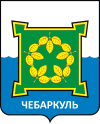 Отчет главы Чебаркульского городского округа С.А. Виноградовой о результатах своей деятельности и деятельности администрации Чебаркульского городского округа за 2021 год, в том числе о решении вопросов, поставленных Собранием депутатов Чебаркульского городского округа2022 годСодержание Введение                                                                                                                                       I. Результаты деятельности главы и администрации Чебаркульского городского округа   41. Социально-экономическое положение и развитие малого предпринимательства            42. Бюджет городского округа                                                                                                      83. Городское хозяйство                                                                                                                103.1. Жилищно-коммунальное хозяйство                                                                                   103.2. Архитектура и градостроительство                                                                                    213.3. Охрана окружающей среды                                                                                                 283.4. Муниципальный контроль                                                                                                   324. Имущественная, земельная и жилищная политика                                                              345. Социальная сфера                                                                                                                    445.1. Образование                                                                                                                          445.2.Физическая культура и спорт                                                                                               545.3. Культура и туризм                                                                                                                575.4. Социальная защита населения                                                                                             645.5. Здравоохранение                                                                                                                   706. Управление общими вопросами администрации                                                                 746.1. Работа отдела организационной и контрольной работы                                                  746.2. Работа отдела по связям с общественностью и СМИ                                                       766.3. Работа архивного отдела                                                                                                      786.4. Работа отдела ЗАГС                                                                                                              826.5. Работа отдела контрактной службы                                                                                    837. Муниципальная служба, кадровая работа и противодействие коррупционным проявлениям                                                                                                                                 848. Внутренний финансовый контроль                                                                                      879. Работа экономического отдела                                                                                               9110. Работа отдела мобилизационной работы                                                                            9911. Работа отдела защиты информации и информационных технологий                            10112. Работа юридического отдела                                                                                              10213. Работа отдела ГО и ЧС и взаимодействия с правоохранительными органами            10514. Выполнение функций по переданным государственным полномочиям                       10714.1. Работа в области охраны труда                                                                                       10714.2. Работа административной комиссии                                                                             11014.3. Работа отдела по обеспечению деятельности комиссии по делам                               несовершеннолетних и защите их прав                                                                                   112II. Решение вопросов, поставленных Собранием депутатов Чебаркульского городского округа                                                                                                                                          115Исполнение наказов избирателей                                                                                 115Исполнение мероприятий по предложениям и критическим замечаниям Собрания депутатов Чебаркульского городского округа по итогам рассмотрения отчета о деятельности главы и администрации Чебаркульского городского округа за 2020 год    115III. Задачи на 2022 год и последующие плановые 2023-2024 годы                                     116ВведениеЕжегодный отчет о результатах деятельности главы и администрации Чебаркульского городского округа подготовлен в соответствии с Федеральным законом от 06 октября 2003 года № 131-ФЗ «Об общих принципах организации местного самоуправления в Российской Федерации», Уставом муниципального образования «Чебаркульский городской округ» и сформирован на основе статистических данных, итоговой информации структурных подразделений администрации Чебаркульского городского округа.В отчетном 2021 году работа главы и администрации Чебаркульского городского округа традиционно была направлена:- на обеспечение комплексного социально-экономического развития муниципального образования;- на решение вопросов местного значения и исполнение полномочий, определенных действующим законодательством и Уставом Чебаркульского городского округа;- на выполнение функций по переданным государственным полномочиям.В рамках решения вопросов местного значения основной акцент в работе главы и администрации сделан на исполнение поручений Президента Российской Федерации и Губернатора Челябинской области, решение вопросов, поставленных Собранием депутатов Чебаркульского городского округа (реализация наказов избирателей и мероприятий по выполнению предложений и устранению критических замечаний по итогам рассмотрения отчета главы и администрации Чебаркульского городского округа за 2020 год), на реализацию муниципальных программ, национальных проектов, а также инициативных проектов. I. Результаты деятельности главы и администрации Чебаркульского городского округа1. Социально-экономическое положение и развитие малого предпринимательстваНаправления социально-экономического развития муниципального образования «Чебаркульский городской округ» определены в соответствии с приоритетами Стратегии социально-экономического развития Чебаркульского городского округа, утвержденной решением Собрания депутатов Чебаркульского городского округа от 14.11.2019 № 825.Итоги социально-экономического положения городского округа в 2021 году явились результатом целенаправленной работы коллективов предприятий, бизнес-сообщества, учреждений бюджетной сферы, органов местного самоуправления при постоянной поддержке Правительства Челябинской области.Численность населения Чебаркульского городского округа составляет примерно 1,2% от общей численности жителей Челябинской области. В последние годы отмечена положительная динамика показателя численности населения. По состоянию на 01.01.2021г. население городского округа составляло 41,5 тыс. человек, что на 206 человек больше прошлого года. В общей структуре численности население моложе трудоспособного возраста составило 7,7 тыс. человек, в трудоспособном возрасте – 24,6 тыс. человек и старше трудоспособного возраста – 9,2 тыс. человек. По сравнению с 2020 годом произошло увеличение населения младше трудоспособного возраста и в трудоспособном возрасте на 44 и 338 человек соответственно. За счет естественной убыли население старше трудоспособного возраста сократилось на 176 человек. В общей структуре численности населения городского округа пенсионеры составили 22%.По состоянию на 01.01.2021г в городе зарегистрировано 454 новорожденных, что выше уровня рождаемости аналогичного периода прошлого года на 31 младенца. Число умерших по сравнению с прошлым годом увеличилось на 135 человек и составило 654 человека. Естественная убыль населения составила 200 человек, по сравнению с аналогичным периодом прошлого года показатель увеличился на 104 человека. Количество выбывших с территории городского округа по сравнению с прошлым годом уменьшилось на 67 человек и составило 1434 человека. Прибыло в город 1852 человека, что меньше уровня прошлого года на 123 человека. Показатель «миграционный прирост населения» снизился по сравнению с аналогичным периода прошлого года на 56 человек и составил 418 человек.В соответствии с распоряжением Правительства Российской Федерации от 29 июля 2014г. № 1398-р в 2014 году Чебаркульский городской округ был внесен в перечень 313 монопрофильных муниципальных образований Российской Федерации. Основу экономики города составляют крупные предприятия: ПАО «Уральская кузница», ОАО «Чебаркульский молочный завод», ОП ООО «Чебаркульская птица», ЗАО «Пеплос», ООО «Чебаркульский фанерно-плитный комбинат». Градообразующим предприятием является ПАО «Уральская кузница».Предприятия города обеспечивают городской бюджет налоговыми и неналоговыми поступлениями, а население - рабочими местами. Среднесписочная численность работающих списочного состава крупных и средних предприятий Чебаркульского городского округа за 10 месяцев 2021 года составила 9723 человека, к аналогичному периоду прошлого года меньше на 3,9%.В последние годы отмечается снижение среднесписочной численности работников градообразующего предприятия ПАО «Уральская кузница». По состоянию на 01.12.2021г. значение соответствующего показателя составило 2053 человека, что ниже уровня 2019 года на 11,2% (на 01.01.2019 г. – 2311 человек, на 01.01.2020 г. - 2443 человека, на 01.01.2021 года – 2288 человек). По данным Областного казенного учреждения «Центр занятости населения города Чебаркуля», численность безработных по состоянию на 01.01.2022 года составляла 522 человек, уровень безработицы в процентах к экономически активному населению 1,3%. Снижение уровня безработицы по сравнению с аналогичным периодом прошлого года составило 2 п.п.Уровень жизни населения характеризует показатель «Денежные доходы населения». Основной частью денежных доходов населения является заработная плата. По данным, предоставленным Территориальным органом Федеральной службы государственной статистики по Челябинской области, среднемесячная начисленная заработная плата работников крупных и средних организаций Чебаркульского городского округа без учета занятых в организациях малого бизнеса за 11 месяцев 2021 года составила 33 603,50 рублей и увеличилась по сравнению с аналогичным периодом прошлого года на 9,2%. Оборот организаций за 2021 год  составил 22,9 млрд. рублей, что выше аналогичного периода прошлого года на 29%, объем отгруженной продукции (без субъектов малого предпринимательства) составил 18,6 млрд. рублей, в действующих ценах рост к аналогичному периоду прошлого года 34,6%. Доля ПАО «Уральская Кузница» в общем объеме отгруженной промышленной продукции составила 60,7%. Объем инвестиций в основной капитал по крупным и средним организациям за 9 месяцев 2021 год составил 221,7 млн. рублей, снижение к аналогичному периоду прошлого года на 31%. Основными источниками финансирования инвестиций продолжают оставаться собственные средства предприятий, доля собственных средств предприятий составляет 78%. Размер инвестиций определяется в соответствии с официальной статистической методологией на основании форм, предоставляемых крупными и средними предприятиями в Федеральную службу государственной статистики.В рамках исполнения указаний Губернатора Челябинской области администрацией Чебаркульского городского округа на постоянной основе проводится работа по повышению инвестиционной привлекательности городского округа:- на официальном сайте городского округа в специализированном разделе «Инвесторам» сформирована единая информационная база об инвестиционном потенциале городского округа, по мере необходимости проводится актуализация информации по содержанию инвестиционного паспорта, реестра инвестиционных площадок, мер поддержки;- осуществляется консультирование потенциальных инвесторов о мерах финансовой поддержки, в том числе предоставляемых Фондом развития предпринимательства Челябинской области – Территория бизнеса;- организуется работа общественного координационного Совета по улучшению инвестиционного климата и развитию предпринимательской деятельности;- проводится мониторинг реализуемых инвестиционных проектов;- реализуются дорожные карты по внедрению целевых моделей упрощения процедур ведения бизнеса и повышения инвестиционной привлекательности территории: «Подготовка документов и осуществление государственного кадастрового учета и (или) государственной регистрации прав собственности на объекты недвижимого имущества», «Подключение (технологическое присоединение) к сетям теплоснабжения, водоснабжения и водоотведения», «Технологическое присоединение к электрическим сетям», «Получение разрешения на строительство и территориальное планирование».В соответствии с вопросами местного значения, установленными Федеральным законом от 06 октября 2003 года №131-ФЗ «Об общих принципах организации местного самоуправления в Российской Федерации», администрация Чебаркульского городского округа осуществляет мероприятия по содействию развития малого и среднего предпринимательства. В течение 2021 года в экономике города наблюдалось восстановление деловой активности хозяйствующих субъектов после применения ограничительных мер из-за распространения коронавирусной инфекции (COVID-19). По состоянию на конец декабря 2021 года в Чебаркульском городском округе зарегистрировано 1107 хозяйствующих субъектов, которые в соответствии с определенными федеральным законодательством критериями, относятся к субъектам малого и среднего предпринимательства. В их число вошли 301 юридическое лицо и 806 индивидуальных предпринимателей. В структуре малого предпринимательства значительное место 96,6% занимает микробизнес, малые предприятия – 3,3%, средний бизнес – 0,1%. Малый бизнес охватывает более 14% численности населения, занятого в экономике городского округа. Основная масса, более 45% субъектов, работает в торговле и общественном питании, транспортные услуги оказывают 9,8% субъектов, в обрабатывающем производстве занято 7,1%, в строительстве - 5,8%. По оценке 2021 года с учетом постковидной ситуации, когда объемы производства крупных и средних предприятий еще не достигли уровня 2019 года, доля объема оборота отгруженных товаров собственного производства, выполненных работ, услуг собственными силами малого бизнеса составила 26% общегородского объема. В целях содействия развитию малого бизнеса администрацией города реализуется муниципальная программа «Развитие малого и среднего предпринимательства в монопрофильном муниципальном образовании «Чебаркульский городской округ» Челябинской области». Муниципальная программа действует на протяжении многих лет. В рамках муниципальной программы субъектам малого и среднего предпринимательства оказывается имущественная, информационная и консультационная поддержка. Кроме субъектов малого и среднего предпринимательства, поддержка оказывается также самозанятым гражданам, то есть гражданам, не являющимся индивидуальными предпринимателями и применяющими специальный налоговый режим «Налог на профессиональный доход».В 2021 году предоставлено 168 консультационных услуг, в том числе 141 услуга предоставлена предпринимателям, 20 услуг физическим лицам, планирующим начать предпринимательскую деятельность, и самозанятым, 7 услуг иным юридическим лицам.В 2021 году заключено 2 договора аренды муниципальных нежилых помещений общей площадью 380,8 кв.м с 2 субъектами микро бизнеса, срок аренды 5 лет, ежемесячная арендная плата по двум договорам составит 28235,92 рублей. Решением Собрания депутатов Чебаркульского городского округа от 08 сентября 2020 года № 980 (в редакции изменений от 05 мая 2021 года № 118) сформирован перечень объектов муниципального имущества, которые подлежат использованию только в целях предоставления их во владение и (или) в пользование на долгосрочной основе (в том числе по льготным ставкам арендной платы) субъектам малого и среднего предпринимательства и самозанятым гражданам. В целях актуализации перечень ежегодно пополняется муниципальными объектами не менее чем на 10% в год. На сегодняшний день в перечень включено 8 объектов недвижимого имущества, 7 нежилых помещений общей площадью 384,12 кв.м и 1 земельный участок площадью 288 кв.м. Все нежилые помещения арендуются субъектами малого и среднего предпринимательства. В рамках мероприятий по имущественной поддержке субъекты малого и среднего предпринимательства в соответствии с условиями, установленными Федеральным законом № 159-ФЗ «Об особенностях отчуждения недвижимого имущества, находящегося в государственной или в муниципальной собственности и арендуемого субъектами малого и среднего предпринимательства, и о внесении изменений в отдельные законодательные акты Российской Федерации», могут воспользоваться правом преимущественного выкупа арендованных помещений. В 2021 году 5 субъектов малого предпринимательства заключили 6 договоров купли-продажи 6 помещений общей площадью 490,1 кв.м с предоставлением преимущественного права выкупа, из них 4 договора в рассрочку на 5 лет. Общая сумма выкупа арендованных помещений составила 2 628 087,27 рублей.Поддержка малого и среднего предпринимательства считается одной из наиболее важных задач. Степень развития малого предпринимательства не соответствует имеющемуся потенциалу, это, в свою очередь, замедляет решение проблем экономического и социального характера, которые воздействуют на уровень жизни населения. 2020 и 2021 годы стали настоящей проверкой на прочность, выявлены слабые места многих сфер потребительского рынка, где в основном и работает малый бизнес. Наиболее пострадали сферы общественного питания, предоставления услуг в области культуры, спорта, организации досуга и туризма. Изменения коснулись всего: работы, мест и способов отдыха, способов коммуникации.Проблемами малого бизнеса на сегодняшний день являются:- снижение покупательской способности населения;- сохранение рабочих мест требует значительных средств на выплату заработной платы и соответствующих налогов, и страховых взносов;- не все предприниматели смогли воспользоваться налоговыми льготами, предоставленными хозяйствующим субъектам отдельных отраслей;- риск не справиться с выплатами по взятым кредитам для начала деятельности.Данные проблемы требуют решения на федеральном уровне. В бюджете городского округа не достаточно средств на оказание существенной финансовой поддержки малому бизнесу. На сегодняшний день финансовая поддержка малому бизнесу предоставляется созданным на уровне области Фондом развития предпринимательства Челябинской области – Территорией Бизнеса. Фонд рассматривает возможность предоставления поддержки индивидуально по каждому обращению предпринимателей со всей Челябинской области.Организована возможность обратиться в АО «Федеральная корпорация по развитию малого и среднего предпринимательства» (АО Корпорация МСП) через территориальный отдел ОГАУ «МФЦ Челябинской области» в Чебаркульском городском округе (№54).На сайте администрации в разделе «Малый бизнес» размещены контакты и ссылки на сайты организаций инфраструктуры поддержки малого и среднего предпринимательства.Администрация города в текущем 2022 и в последующие годы продолжит предоставление мер информационной и консультационной поддержки, имущественной поддержки в части предоставления в аренду объектов муниципального имущества, предоставления преимущественного права выкупа, арендованного субъектами малого предпринимательства муниципального имущества. Первостепенная задача - содействие инвестиционной деятельности предпринимателей города. Одно из направлений деятельности – развитие малых форматов торговли на территории города: размещение нестационарных торговых объектов, предоставление мест для размещения объектов развозной и разносной торговли.В отчетном периоде отмечены следующие положительные тенденции социально-экономического развития городского округа к уровню 2020 года:- численность населения выросла на 206 человек за счет миграционного прироста;- оборот организаций городского округа вырос на 29,0%;- объем отгруженной продукции (без субъектов малого предпринимательства) в действующих ценах составил 134,6% к уровню прошлого года;- среднемесячная начисленная заработная плата на крупных и средних предприятиях выросла на 9,2% и составила 33603,5 рублей;- уровень безработицы снизился на 2 процентных пункта и составил 1,3%;- количество зарегистрированных хозяйствующих субъектов увеличилось на 3,7%.Наряду с этим, отмечаются негативные тенденции социально-экономического развития округа в 2021 году по отношению к прошлому году: - показатели объемов производства и отгрузки промышленной продукции промышленными предприятиями не достигли уровня «до ковидного» периода;- отмечается рост естественной убыли населения более, чем в 2 раза;- снижение темпов прироста показателя миграционного прироста населения на 11,8%;- сокращение среднесписочной численности работников крупных и средних предприятий на 3,9%, среднесписочной численности работников градообразующего предприятия ПАО «Уральская кузница» на 15,9%;- снижение объемов инвестиций в основной капитал крупных и средних организаций на 31%.2. Бюджет городского округаБюджет Чебаркульского городского округа за 2021 год исполнен по доходам в размере 1 477 423,0 тыс. рублей, по расходам - 1 300 787,6 тыс. рублей, профицит местного бюджета составил 176 635,4 тыс. рублей.Доходы бюджета в целом исполнены на 100,6%, при плановом назначении 1 468 732,8 тыс. рублей.На 01.01.2022 года налоговые и неналоговые поступления составили 430 195,5 тыс. рублей, при уточненных годовых плановых бюджетных назначениях по собственным доходам – 409 717,9 тыс. рублей, исполнение 105,0%. В целом уточненные плановые показатели по собственным доходам перевыполнены на 20 477,6 тыс. рублей. Доходы бюджета Чебаркульского городского округа в 2021 году увеличились по сравнению с 2020 годом на 186 487,4 тыс. рублей или 14,4%, и с 2019 годом на 277 551,8 тыс. рублей или 23,1%.Абсолютная величина увеличения собственных доходов по сравнению с 2020 годом составила 22 057,9 тыс. рублей или 5,4%. По сравнению с 2019 годом доходная часть бюджета увеличилась на 51 492,4 тыс. рублей или 13,6%.Доходы бюджета городского округа характеризуются сохраняющейся высокой степенью финансовой зависимости от безвозмездных поступлений от других уровней бюджетов бюджетной системы Российской Федерации.Безвозмездные поступления в бюджет города за 2021 год перечислены в размере 1 047 454,6 тыс. рублей, в том числе по распоряжению Правительства Челябинской области выделена дотация на сбалансированность на пространственное развитие Чебаркульского городского округа в сумме 152 908,2 тыс. рублей. Доля межбюджетных трансфертов в городском бюджете составляет 70,9%, а доля собственных доходов в общем объеме поступлений составляет 29,1%.За 2021 год объем расходов бюджета Чебаркульского городского округа составил 1 300 787,6 тыс. рублей, исполнено 87% от уточненных годовых плановых показателей (1 495 236,9 тыс. рублей). По сравнению с 2020 годом расходы в 2021 году увеличились на 31 892,5 тыс. рублей или на 2,5%, с 2019 годом - на 81 967,4 тыс. рублей или на 6,7%.В первоочередном порядке финансировались расходы, к которым отнесены: оплата труда и начисления на оплату труда, исполнение публичных нормативных обязательств, оплата коммунальных услуг и услуг связи, предоставление мер социальной поддержки населению.За год на выплату заработной платы и социальные отчисления работников муниципальных бюджетных учреждений было направлено 793 164,1 тыс. рублей, или 61% от общего объема расходов.Бюджет города, как и в предыдущие годы, в 2021 году являлся социально-ориентированным, «львиную долю» расходов (81,7% или 1 063 268,0 тыс. рублей) составили расходы социальной направленности (образование, культура, социальная защита населения, физическая культура и спорт).Структура расходов по функциональной направленности за 2021 год:Бюджет Чебаркульского городского округа сформирован по программному принципу. Исполнение расходов бюджета городского округа в 2021 году осуществлялось по 27 муниципальным программам (4 муниципальные программы не имели финансового обеспечения). Расходы городского бюджета в рамках муниципальных программ составили 1 234 795,5 тыс. рублей, в рамках непрограммного направления деятельности - 65 992,2 тыс. рублей. Доля расходов в рамках муниципальных программ и непрограммного направления деятельности составила 94,9% и 5,1% соответственно.В 2021 году на территории городского округа реализовывались мероприятия 6 национальных проектов на общую сумму 22 865,2 тыс. рублей. Процент исполнения составил 100 %:- национальный проект «Образование» - 1 143,5 тыс. рублей;- национальный проект «Демография» - 1 183,2 тыс. рублей;- национальный проект «Экология» - 780,7 тыс. рублей;- национальный проект «Жилье и городская среда» - 11 775,1 тыс. рублей;- национальный проект «Культура» - 7 900,2 тыс. рублей;- национальный проект «Цифровая экономика Российской федерации» - 82,5 тыс. руб.В 2022 году на реализацию национальных проектов запланировано 152 466,5 тыс. рублей, в 2023 году - 342 084,4 тыс. рублей и в 2024 году - 23 856,0 тыс. рублей.В 2021 году Президентом Российской Федерации подписан Федеральный закон об инициативном бюджетировании на муниципальном уровне. Результаты использования бюджетных средств должны быть востребованы жителями городского округа. В этой связи, решая вопросы повышения качества жизни в городском округе, необходимо, в том числе ориентироваться на их мнение и потребности. А значит, необходимо обеспечить полноценное участие граждан в выборе приоритетов бюджетных расходов через механизм инициативного бюджетирования.В этой связи в 2021 году на территории городского округа было реализовано 10 инициативных проектов на общую сумму 11 429,1 тыс. рублей: - Образование - 1 проект;- Физкультура и спорт - 4 проекта;- Благоустройство общественной территории - 3 проекта;- Социальная сфера - 1 проект;- Культура - 1 проект.В целях продолжения практики инициативного бюджетирования из областного бюджета на 2022 год выделено 18 106,2 тыс. рублей, на 2023 год - 17 200,9 тыс. рублей, на 2024 год - 16 298,6 тыс. рублей.Бюджет Чебаркульского городского округа принят на очередной финансовый 2022 год и плановый период 2023-2024 годы бездефицитным и сбалансированным (доходы = расходам):2022 год - 1 420 562,0 тыс. рублей;2023 год - 1 618 065,1 тыс. рублей;2024 год - 1 319 332,1 тыс. рублей.Основной финансовый документ учитывает настоящие и прогнозируемые реалии и обеспечивает выполнение всех социально-значимых обязательств перед жителями города.3. Городское хозяйство3.1. Жилищно-коммунальное хозяйствоВ соответствии с Указом Президента Российской Федерации от 07.05.2018 №204 «О национальных целях и стратегических задачах развития Российской Федерации на период до 2024 года» стратегической целью государственной политики в жилищной и жилищно-коммунальной сферах является создание комфортной среды обитания и жизнедеятельности для человека, которая позволяет не только удовлетворять жилищные потребности, но и обеспечивает высокое качество жизни в целом.Для улучшения качества в сфере жилищно-коммунального хозяйства в 2021 году проведены мероприятия 6-ти муниципальных программ на общую сумму 128 636,95 тыс. рублей (103,9% к уровню 2020 года), положительно повлиявших на жизнь города.Благоустройство территории Чебаркульского городского округа.Уровень благоустройства определяет комфортность проживания граждан, является одной из проблем, требующих каждодневного внимания и эффективного решения, которое включает в себя комплекс мероприятий по содержанию и уборке территорий, улиц и площадей, мест массового пребывания граждан и гостей города, освещения улиц, озеленению, содержанию мест захоронения, обработке территорий от клещей, содержанию и ремонту объектов благоустройства городского округа, содержанию ливневой канализации.Для города Чебаркуля, как и для других городов Российской Федерации, по инициативе Минстроя России рассчитан индекс качества городской среды, который позволяет понять, какие пространства наиболее остро нуждаются в изменениях. Городская среда города Чебаркуль имеет условно комфортный климат. По результатам расчета общая оценка качества городской среды города составила 188 баллов из 360 (52,2 процентов от максимально возможного количества баллов). Проведенный анализ показывает, что Чебаркульскому городскому округу предстоит решить много вопросов в целях улучшения качества городской среды, особенно в сфере озеленения общественных пространств.Для решения вопросов, связанных с организацией благоустройства, обеспечением чистоты и порядка, озеленением, повышением качества жизни населения в отчетном периоде Управлением жилищно-коммунального хозяйства осуществлялась реализация муниципальной программы «Благоустройство территории Чебаркульского городского округа». Финансирование программы составило 43 575,32 тыс. рублей, или 125,9% к уровню 2020 года. Средства были направлены на уборку 55,0 тыс. кв. м. улиц, на содержание 14337 п. м. ливневой канализации, содержание 54 тыс. кв. м. тротуаров и газонов, содержание 202,5 км электрических сетей наружного освещения, содержание 1756 электрических опор и 1918 светильников уличного освещения, содержание 403,2 тыс. кв. м. территории кладбища, на 48 тыс. куб. м природного газа на мемориал «Вечный огонь» в парке Победы и на обработку 742,1 тыс. кв. м. зеленых насаждений от клеща.В соответствии с Законом Челябинской области от 22.12.2020 №288-ЗО «О некоторых вопросах правового регулирования отношений, связанных с инициативными проектами, выдвигаемыми для получения финансовой поддержки за счёт межбюджетных трансфертов из областного бюджета» в 2021 году впервые были реализованы проекты инициативного бюджетирования:1) устройство уличного освещения в микрорайоне Южный-2 (улицы Пустозеровская, Весенняя, Осенняя, Летняя, Степана Кузнецова, Курганная) на 920,02 тыс. рублей;2) выполнение работ по ремонту асфальтобетонного покрытия пешеходных дорожек и устройству аллей из каменной плитки, устройству освещения и установке малых архитектурных форм в парке Победы на 3 644,02 тыс. рублей.3) приобретение бортового автомобиля ГАЗель с целью благоустройства территории города  на 1 180,20 тыс. рублей.В 2022 году подана заявка на инициативный проект жителей города по продолжению работ по благоустройству парка Победы. Планируется продолжение работ по ремонту асфальтобетонного покрытия пешеходных дорожек и устройству аллей из каменной плитки, устройство освещения, установку малых архитектурных форм и ограждения парка. При реализации регионального проекта «Комплексная система обращения с твердыми коммунальными отходами» в рамках национального проекта «Экология» в 2021 году были установлены мобильные контейнерные площадки по ул. Попова, д.55, Уральская, д.37, Садовая, д.1, Мира, д.21 и осуществлен ремонт контейнерных площадок по ул. Больничная, д.10 на 485,00 тыс. рублей. Кроме того, на 295,72 тыс. рублей были закуплены 24 контейнера объемом 1,1 м3 и установлены по адресам: ул. Кирова, д.42-1ед., п.Дачный, д.1-1 ед., ул.Советская, д.1-1ед., ул.Мира, д.28-3ед., ул.Восточная, д.7-3ед., ул.Мира, д.21-3ед., ул.Уральская,д.37-3ед., ул.Садовая, д.1-4ед., ул.Попова, д.55-1ед., ул. Больничная, д.10-2ед., ул.Крупская, д.18-1ед. В 2022 году работы в данном направлении продолжатся.Также в рамках реализации программы «Благоустройство территории Чебаркульского городского округа» выполнен монтаж и демонтаж иллюминации снежного городка, установлена и украшена ель, проведен демонтаж снежного городка, подготовлено к Крещению оз. Чебаркуль, проведено благоустройство городского пляжа.Для подготовки объектов на территории городского округа к празднованию годовщины Великой Победы проведены работы:- по подготовке объектов парка Победы;- по благоустройству территории и объектов братской могилы, ветеранского кладбища;- по изготовлению флагодержателей и установке их на опоры освещения, изготовлению флагов и их установка по улице Ленина;- по подготовке городских территорий к 76-летию Победы (побелка бордюров по улицам Ленина и Калинина, покраска лавок и урн на пл. Ленина, побелка ограждения парка Победы).Формирование современной городской среды.С целью обеспечения комплексного развития современной городской инфраструктуры городской округ не первый год участвует врегиональном проекте «Формирование комфортной городской среды», реализуемого в рамках национального проекта «Жилье и городская среда». В 2017 году в рамках реализации муниципальной программы «Формирование современной городской среды в Чебаркульском городском округе» направлено15663,30 тыс. рублей на благоустройство 15 дворовых территорий и благоустройство центральной улицы Ленина. В период с 2018 года по 2021 год 52 212,93 тыс. рублей направлено на выполнение работ по реконструкции и благоустройству улицы Ленина.В 2021 году были выполнены следующие работы:- устройство 684 кв.м велодорожки;- устройство 1991 кв. м тротуара;- устройство 3 новых парковок общей площадью 545кв.м;- установка 19 опор освещения;- устройство 342 кв. м ограждения;- устройство 86 м подпорной стенки;- устройство 1 остановочного пункта;- посадка деревьев- ель-7шт., кизильник - 260 шт.;- перенос 6ед светофоров.В рамках дальнейшей реализации муниципальной программы «Формирование современной городской среды в Чебаркульском городском округе» в 2022-2024 годах планируется дальнейшее благоустройство общественных территорий городского округа (парк Победы, площадь Ленина, парк по ул. Ленина, 2а).Администрация городского округа, начиная с 2018 года, осуществляла подготовку собственными силами и направляла заявку с проектом «Набережная озера Чебаркуль»на участие в ежегодном Всероссийском конкурсе по отбору лучших проектов в сфере создания комфортной городской среды в малых городах. Однако, заявка не проходила в число победителей даже на областном этапе конкурса. В 2021 году было принято решение о привлечении к разработке проекта квалифицированной организации. По результатам торгов победителем стал ИП Исаев К.А. – архитектурное агентство из г. Екатеринбурга, имеющее не только опыт подготовки аналогичных заявок на конкурс, но и проекты – победители. Сумма контракта составила 1 000 тыс. рублей. Выполнение работ в рамках контракта разбито на два этапа: 2021г. и 2022г. В настоящее время ведется плотная работа с подрядчиком: структурные подразделения администрации осуществляют подготовку исходной информации для включения в заявку, прорабатывается вопрос по всесторонней вовлеченности в проект различных групп населения, заместителями главы городского округа осуществляется контроль за своевременностью и качеством подготовки конкурсной документации. В конце апреля 2022 года планируется завершение работ по подготовке заявки и подача на областной этап конкурса. Несмотря на большую работу по благоустройству территории городского округа и привлечению дополнительных средств из областного и федерального бюджетов, благоустройство городского округа проводится точечно и пока не приобрело комплексного характера, охватывающего все объекты благоустройства. Недостаточно занимаются благоустройством и содержанием закрепленных территорий организации, расположенные на территории города. В недостаточном объеме выделяются средства на реализацию мероприятий по санитарной очистке, содержанию и текущему ремонту объектов благоустройства.Энергосбережение.С целью экономии энергоресурсов в городском округе в отчетном периоде осуществлялась реализация муниципальной программы «Повышение энергетической эффективности экономики МО «Чебаркульский городской округ» и сокращение энергетических издержек в бюджетном секторе». В рамках программы освоено 6 306, 69 тыс. рублей. Средства были направлены на выполнение условий энергосервисного контракта от 25.08.2016 № 62/16.Реализация контракта направлена на энергосбережение и повышение энергетической эффективности энергетических ресурсов, используемых для целей уличного освещения городского округа, и экономию электроэнергии на уличное освещение.Модернизация систем коммунальной инфраструктуры.Государственная политика в сфере ЖКХ в значительной степени влияет на достижение восьми национальных целей, определенных Указом Президента РФ от 07.05.2018 № 204.Стратегия развития строительной отрасли и жилищно-коммунального хозяйства Российской Федерации до 2035 года призвана консолидировать усилия участников градостроительной деятельности и сферы ЖКХ, включая органы государственной и муниципальной власти, организаций, предприятий, физических лиц, осуществляющих деятельность по созданию, сохранению, улучшению и утилизации зданий и сооружений, ресурсоснабжающих организаций, лиц, осуществляющих управление многоквартирными домами, региональных операторов капитального ремонта многоквартирных домов, собственников и пользователей помещений в многоквартирных домах и жилых домов, отраслевых ассоциаций и иных профессиональных и общественных объединений по созданию благоприятных условий для реализации целей и задач Российской Федерации в строительной отрасли и сфере ЖКХ.Основными проблемами, существующими в отрасли коммунального хозяйства городского округа, в настоящий момент являются отсутствие планирования развития систем коммунальной инфраструктуры и высокий морально-технический износ муниципальных объектов коммунальной инфраструктуры. Технические параметры инженерных систем, в частности, физический и моральный износ, мощность и пропускная способность, предопределяют дальнейшее развитие города. Поэтому городская система инженерно-технического обеспечения нуждается в постоянном развитии и совершенствовании.Для решения обозначенных проблем разработана и реализуется муниципальная программа «Модернизация объектов коммунальной инфраструктуры Чебаркульского городского округа». В отчетном периоде общий объем освоенных средств составил 22 377,91 тыс. рублей, 94,4% от плановых назначений.1. Газоснабжение. В отчетном периоде завершено строительство объекта «Газораспределительные системы мкр. Южный», общей протяженностью 4,6 км, стоимостью 3 416,65 тыс. рублей. Газопровод проложен по улицам Пустозеровская, Зимняя, Осенняя, Весенняя, Летняя, Ст. Кузнецова, Лебяжья, Ясная, Харламова, что позволит получить голубое топливо еще 57 семьям.Кроме того, получено положительное заключение Госэкспертизы по объекту «Газопровод низкого давления к многоквартирным домам №431, №437 по ул. Елагина Чебаркульского городского округа». Сметная стоимость строительства в текущем уровне цен на 4 квартал 2020 года с учетом НДС составила 1992,07 тыс. рублей. Заявка на финансирование подана в Министерство строительства и инфраструктуры Челябинской области на включение в программу газификации на 2022 год. Получен положительный ответ, ассигнования доведены. Проведение работ планируется во 2 квартале 2022 года.2. Теплоснабжение.Теплоснабжение городского округа осуществляется от 15 источников тепловой энергии, включая котельные, работающие на твердом топливе, и газовые котельные:- 7 муниципальных котельных;- 8 котельных ведомственные либо принадлежат коммерческим организациям.Из комплекса существующих проблем организации централизованного теплоснабжения на территории городского округа можно выделить следующие основные:- основное количество сетей построено в период 1970-1990 г.г., таким образом, срок эксплуатации сетей составляет 30-50 лет, что превышает нормативный срок службы - 25 лет (фактически срок службы магистральных сетей - 12-15 лет, разводящих сетей - 7-8 лет);-  срок эксплуатации основной части генерирующего оборудования превышает срок службы, установленный производителем (15-25 лет).Муниципальным унитарным предприятием «Теплоком» в 2021 году для улучшения качества предоставляемой услуги и надежности теплоснабжения, а также для нормального функционирования предприятия проведены следующие работы:1) Аудит существующих схем нормального режима работы теплоэнергоустановок.Мероприятия: Отключение электропотребителей, не участвующих в технологическом процессе, или изменение расчетной схемы за потребленную электроэнергию (отключение) повысительного насоса для нужд холодного водоснабжения, установленного в котельной, расположенной по адресу: г.Чебаркуль, санаторий «Утес». В настоящее время затраты за потребленную электроэнергию указанным насосом принимаются МУП «Теплоком». Данное оборудование в технологическом процессе для нужд МУП «Теплоком» не участвует, и потребность в его работе отсутствует полностью. Ориентировочные затраты за потребленную электроэнергию в месяц составляют 30 тыс. рублей. Отключение данного насоса приведет к прекращению холодного водоснабжения потребителей санатория «Утес», поэтому затраты за потребленную электроэнергию необходимо принимать организации, которая оказывает услугу по водоснабжению, а именно МУП «Водопроводное хозяйство». Ожидаемый эффект: Снижение затрат на приобретение энергоресурсов составит 360 тыс. рублей.2) Технические мероприятия:- замена сетевых насосов в котельной, расположенной по адресу: г.Чебаркуль, ГБУЗ «Областная туберкулёзная больница». В котельной было установлено2 сетевых насоса марки К150-125-315 Рдв-30кВт Q-200м3/ час Н-32м (схема работы - один в резерве, второй в работе). Подключенная тепловая нагрузка котельной составляет 0,83Гкал/ч. Температурный график 95/70оС. Необходимый объем теплоносителя составляет 0,83Гкал/час*40м3/Гкал=33м3/час. Установленные насосы также выработали свой ресурс. По состоянию на 01.01.2022 насосное оборудование замено на насосы марки IL100/150-15/2 Q-150м3/ час Н-26м, Рдв-15кВт. Фактическая экономия от мероприятия составила 359 тыс. рублей за отопительный сезон.- замена сетевых насосов в котельной, расположенной по адресу: г.Чебаркуль, ул. Советская д.269. В котельной были установлены 2 сетевых насоса марки К150-125-250 Рдв=15кВт Q-200м3/ час Н-20м (схема работы - один в резерве, второй в работе). Подключенная тепловая нагрузка котельной составляет 0,48Гкал/ч. Температурный график 95/70оС. Необходимый объем теплоносителя составляет 0,48Гкал/час*40м3/Гкал=19,2м3/час. Установленные насосы выработали свой ресурс. С целью замены изношенного энергонеэффективного насосного оборудования произведена замена указанного оборудования на насос марки К65-50-160 Q-25м3/ час Н-32м, Рдв-5,5кВт. По состоянию на 01.01.2022 данное мероприятие выполнено. Фактическая экономия от мероприятия составила 153 тыс. рублей за отопительный сезон. - замена сетевых насосов котлового контура в котельной, расположенной по адресу: г.Чебаркуль, санаторий «Утес». На котельной установлены 2 сетевых насоса марки IL100/150-15/2 Рдв=15 кВт Q-150м3/ час Н-26м (схема работы - один в резерве, второй в работе). Подключенная тепловая нагрузка котельной составляет 0,63Гкал/ч. Температурный график 95/70оС. Необходимый объем теплоносителя составляет 0,63Гкал/час*40м3/Гкал=25,2м3/час. Произведена замена указанного оборудования на насосы марки BPH 150/360-80T Q-70м3/ час Н-16м, Рдв-2,8кВт. По состоянию на 01.01.2022 данное мероприятие выполнено. Фактическая экономия от мероприятия составила 1 098 тыс. рублей за отопительный сезон. - замена сетевых насосов в котельной, расположенной по адресу: г. Чебаркуль, санаторий «Каменный цветок». На котельной установлены 2 сетевых насоса марки К80-50-200 Рдв=18,5кВт Q-50м3/ час Н-50м. (схема работы - один в резерве, второй в работе). Подключенная тепловая нагрузка котельной составляет 0,46Гкал/ч. Температурный график 95/70оС. Необходимый объем теплоносителя составляет 0,46Гкал/час*40м3/Гкал=18,4м3/час. Установленные насосы выработали свой ресурс. С целью замены изношенного энергонеэффективного насосного оборудования предлагается произвести замену указанного оборудования на насосы марки 1К45/30 Q-45м3/ час Н-30м, Рдв-7,5кВт. Фактический удельный расход эл. энергии за 2020 год составил 76,94 кВтч/Гкал. удельный расход электроэнергии после реализации Ожидаемый мероприятия, предусмотренного инвестиционной программой, составит 52,74 кВтч/Гкал. Экономический эффект от внедрения данного мероприятия составит ориентировочно 210 тыс. руб. Срок выполнения мероприятий январь-февраль 2022г.В 2021 году за счет субсидии из областного бюджета в размере13 829,42 тыс. рублей и софинансирования из средств городского бюджета в размере 13,84 тыс. рублей проведен капитальный ремонт следующих объектов инженерной инфраструктуры:- капитальный ремонт магистральной теплотрассы 2Д=400мм от ТК-II.1 через ул. Дзержинского до ГК-3;- капитальный ремонт муниципальной сети теплоснабжения. Участок от ТК-IV.10 по ул. Крылова до ул. Карпенко, 15;- капитальный ремонт теплотрассы от ТК-III.23 по ул. Ленина до ул. Октябрьская, 9 в;- капитальный ремонт теплотрассы ул.Электростальская 5 (ЧПТ);- капитальный ремонт теплотрассы ДУ 150/200 от ул. Елагина, 549 до ул. Елагина 420 (с врезками на объекты); - капитальный ремонт участка теплотрассы ул.Ленина 15, ду-250 от ТК-III.9 до ТК-III.10;- капитальный ремонт(замена) запорно-дренажной арматуры тепловых сетей ул. Ленина, 7 в ТК-I.6 ду-250;- капитальный ремонттеплосетей ул. Электростальская в ТК I.5, изоляции теплосетей (надземная прокладка) сан. «Каменный цветок»;Общая протяженность капитально отремонтированных сетей составила 2,454 км.Ремонт тепловых сетей в 2019-2021годыСнижение финансирования капитального ремонта тепловых сетей в 2021 году связано с резким удорожанием стоимости труб и расходных материалов. Тепловые сети, запланированные и подлежащие капитальному ремонту в 2021 году, заменены на 76%.3) Водоснабжение и водоотведение.На территории городского округа эксплуатируются централизованные системы водоснабжения муниципальных, ведомственных, промышленных предприятий и коммерческих организаций.Протяженность сетей водопровода города 78,6 км. Диаметры – от 25 до 500 мм, материал труб – чугун, сталь, ПНД. Износ сетей водопровода составляет до 80%. Ветхо-аварийные участки водопровода заменяются при возникновении аварийных ситуаций, в основном, это стальные трубы вводов в здания.В городском округе селитебных территорий, не охваченных централизованными системами водоснабжения, выявлено порядка 10% от общей площади застройки муниципального образования.В целях снижения аварийности, увеличения пропускной способности трубопроводов, а также исключения возможности вторичного загрязнения воды необходима техническая диагностика состояния магистральных водоводов и распределительных сетей водоснабжения, включая ультразвуковую толщинометрию и визуальное обследование поверхностей трубопроводов. Стоимость работ в ценах 2021 года составляет 9000,0тыс. рублей.Кроме этого, необходима модернизация магистральных участков сетей:- водовод диаметром 500 мм от пер. Торговый до ул. Октябрьская, ул. 9 Мая;- водовод по ул. Попова (замена пережима с диаметра 300 мм на 500 мм от ул. Северная до ул. Заря);- проведение закольцовки водопровода от ул. 9 Мая, 36 до ул. Карпенко (ПНД диаметром 250мм, протяженностью 200п.м.);- проведение закольцовки водопровода от ул. Заря, ул. Восточная до ул. Крупской (ПНД диаметром 160мм, протяженностью 400 п.м.);- разработка проекта реконструкции фильтровальнойнасосной станции с целью замены морально устаревшего оборудования станции и доведения питьевой воды до качества СНиП;- для качественного водоснабжения п. Мисяш необходимо строительство новой артезианской скважины с расчетным дебитом не менее 3,5куб.м/час, включая монтаж насосного оборудования на площадке существующего водозаборного узла. Существующую скважину перевести в резерв.В городском округе система водоотведения состоит из:– централизованной системы водоотведения города, которая объединяет большинство потребителей;– децентрализованной системы водоотведения города, которая объединяет остальную часть потребителей. Это жилые дома поселка Мисяш, поселка Кисегач, поселка имени Куйбышева, не имеющие централизованного канализования. Сбор жидких отходов осуществляется в септики (в выгребы), расположенные у каждого дома, жидкие бытовые отходы из которых вывозятся ассенизаторскими машинами на очистные сооружения.Основными техническими и технологическими проблемами системы водоотведения являются:– высокая степень физического износа насосного оборудования КНС;– высокая степень физического износа оборудования очистных сооружений;– недостаточная степень очистки сточных вод от соединений азота и фосфора;– старение сетей водоотведения, увеличение протяженности сетей;– применение устаревших технологий и оборудования, не соответствующих современным требованиям энергосбережения;- очистные сооружения канализации были построены в 1963 году по проекту института «Челябгипромез» производительностью 4,1 тыс. м³/сут. В 1979 году очистные сооружения были расширены до производительности 18 тыс. м³/сут. (III очередь) по проекту института «Челябинскгражданпроект». Фактическая средняя производительность 12,6 тыс. м³/сут., так как сооружения очистки 1963 года постройки на 4,1 тыс. м³/сут. не эксплуатируются и реконструкции не подлежат.Первоочередными задачами по водоотведению являются:1. В целях выполнения постановления Правительства РФ от 23.12.2018 № 1467«Об утверждении требований к антитеррористической защищенности объектов водоснабжения и водоотведения, формы паспорта безопасности объекта водоснабжения и водоотведения и о внесении изменений в некоторые актыПравительстваРоссийскойФедерации» и требования Росгвардии по осуществлению охранных мероприятий стратегических объектов необходимо строительство ограждения территории очистных сооружений г. Чебаркуля и очистных сооружений курорта Кисегач на оз. Табанкуль, оснащение видеонаблюдением, а также проведение межевания границ участка очистных сооружений курорта Кисегач. Ориентировочная стоимость работ по строительству ограждения на очистных сооружениях г.Чебаркуля в ценах 2021 года составляет 3 000 тыс. рублей, по оз.Табанкуль в настоящее время ведется работа по определению стоимости работ.Вопрос о состоянии объектов коммунальной инфраструктуры и состояния озер Курорта Кисегач находится на контроле Губернатора Челябинской области. При Координационном совете при Губернаторе Челябинской области по вопросом экологии создана рабочая группа по развитию водохозяйственного комплекса и сохранению водных ресурсов Челябинской области, которая занимается вопросом состояния очистных сооружений Курорта Кисегач (озеро Табанкуль).В соответствии с рекомендациями рабочей группы 16.12.2021г., МУП «Канализационное хозяйство» подготовлен пакет документов в целях оформления права пользования водными объектами и направлен в Министерство промышленности, новых технологий и природных ресурсов Челябинской области.Задержка с подачей документов была связана с необходимостью установки прибора учета на выпуске сточных вод в водный объект (в соответствии с требованиями приказа Минприроды России от 09.11.2020№903. «Об утверждении порядка ведения собственниками водных объектов и водопользователями учета объема забора (изъятия) водных ресурсов из водных объектов и объема сброса сточных, в том числе дренажных, вод, их качества»), который был введен в эксплуатацию только 23.11.2021 (разработка проекта, удлинение лотка до необходимых параметров, около месяца ожидание поставки водосчетчика от завода-изготовителя, монтажные работы).Для разработки проектно-сметной документации по модернизации очистных сооружений Курорта Кисегач, выкупленных у ООО «Евродвор», администрацией городского округа совместно с Министерством имущества Челябинской области ведется работа по передаче земель очистных сооружений в собственность муниципалитета, так как в настоящее время озеро Кисегач находится в территориальных границах Чебаркульского муниципального района на землях Министерства обороны Российской Федерации.2. В целях выполнения требований Управления Федеральной службы по надзору в сфере защиты прав потребителей и благополучия человека по Челябинской области (территориальный отдел в г.Миассе, г.Карабаше, г.Чебаркуле, Чебаркульском и Уйском районах) необходима аккредитация химической лаборатории очистных сооружений. Для решения этой проблемы необходимо в кратчайшие сроки ввести в эксплуатацию здание вновь построенной лаборатории и укомплектовать необходимым оборудованием с возможностью проведения бактериологических анализов. Стоимость оборудования лаборатории в ценах 2021 года составляет 10 600 тыс. руб. 3. В целях снижения платы за негативное влияние на окружающую среду, снижения энергопотребления, капитальные и текущие ремонты зданий, сооружений и оборудования необходимо продолжить строительство IV очереди очистных сооружений в рамках реализации государственной программы Челябинской области «Чистая Вода». В настоящее время ведется работа по устранению замечаний Гсэкспертизы по проекту «IV очередь строительства очистных сооружений канализации в городе Чебаркуле».4. В целях обеспечения устойчивого, бесперебойного электроснабжения очистных сооружений города необходимо прокладка основной и резервной кабельной линии (протяженностью1000 п.м. АШВ 3*95кв.м).Безопасность дорожного движения.Безопасность дорожного движения является важной государственной задачей, так как речь идет о сохранении жизни и здоровья граждан страны, фактически о повышении качества жизни.Стратегия безопасности дорожного движения в Российской Федерации разработана во исполнение подпункта «а» пункта 3 перечня поручений Президента Российской Федерации от 11.04.2016 № Пр-637ГС по итогам заседания президиума Государственного совета Российской Федерации, состоявшегося 14 марта 2016 года и является основой для формирования и реализации государственной политики в области безопасности дорожного движения на федеральном, региональном, муниципальном и межотраслевом уровнях.В связи с недостаточностью финансирования расходов на дорожное хозяйство эксплуатационное состояние значительной части улиц по отдельным параметрам не соответствует требованиям нормативных документов и технических регламентов. Возросли материальные затраты на содержание улично-дорожной сети в связи с необходимостью проведения значительного объема работ по ямочному ремонту дорожного покрытия.В настоящее время в собственности городского округа находится 121,6 км автомобильных дорог общего пользования местного значения.Основными магистралями являются ул. Ленина, ул. 1 Мая, ул. Октябрьская, ул. Советская, ул. Дзержинского, ул. Куйбышева, ул. Карпенко, дорога в промрайоны. Они же являются и транспортными магистралями.По улицам Октябрьская и Советская осуществляется выход транспорта на дорогу Уфа-Челябинск. Ул. Ленина и ул. Дзержинского связывают жилые районы с промышленными и коммунально-складскими районами. По ул. Дзержинского и ул. Куйбышева осуществляется связь пос. Куйбышева, расположенного несколько обособленно на юго-восточной окраине города, с промрайонами и центром города.Главной улицей является ул. Ленина. На этой широкой магистрали сосредоточены основные административные, торговые и культурные учреждения города. По ней же проходят основные маршруты автобуса. В центральной части города ширина улиц в красных линиях колеблется от 25 до 40 м, а ширина проезжей части от 6,5 до 9 м. В районах усадебной застройки ширина улиц в красных линиях 15-20 м. Ширина проезжей части 6 м.К недостаткам улично-дорожной сети относятся:- низкая плотность магистральной сети;- отсутствие четкой классификации магистралей по структуре транспортных потоков;- пересечение магистральных улиц с железной дорогой в одном уровне, что создает постоянные заторы автотранспорта;- низкий уровень благоустройства на большинстве улиц города;- несоответствие габаритов элементов поперечных профилей улиц их назначению.К числу наиболее острых проблем планировочного и транспортного характера можно отнести:- недостаточно развитое благоустройство территории округа;- недостаточно развитую транспортную инфраструктуру;- развитие города возможно лишь в юго-восточном направлении.Проблема обеспечения безопасности дорожного движения актуальна. За 2019 год в городском округе совершено 37 ДТП, в которых погиб 1 человек, получили ранения 58 человек. За 2020 год совершено 31 ДТП, ранения получили 36 человек, 1 человек погиб. За 1 полугодие 2021 года совершено 9 ДТП. Подавляющее большинство пострадавших в ДТП людей приходится на наиболее активный и трудоспособный возраст (26-40 лет). В рамках реализуемой на территории городского округа муниципальной программы «Повышение безопасности дорожного движения» ежегодно проводятся следующие работы:- зимнее и летнее содержание автомобильных дорог;-  обслуживание 11 светофорных объектов;- замена и установка дорожных знаков (по предписаниям ОГИБДД);- ремонт и замена пешеходных ограждений(по предписаниям ОГИБДД);- разметка дорог на пешеходных переходах на искусственных неровностях.В отчетном периоде общий объем освоенных средств по муниципальной программе составил 43 769,38 тыс. рублей или 99,9% от плановых назначений. Выполнены работы по разработке проекта организации дорожного движения (ПОДД) на автомобильных дорогах по адресам: - ул. Ленина -1 634 п.м.;- ул. Октябрьская - 1 533 п.м.;- ул. Мира - 1 480 - п.м.;- ул. 1 Мая - 1 370 - п.м.; - ул. Крупская - 832 - п.м.;- ул. Суворова - 2 760 п.м.;- ул.Дзержинского - 1 485 п.м.;- подъезд к автодороге «Чебаркуль-Мисяш-М-5 «Урал» -2200 п.м; - подъезд к разъезду Кисегач - 3 068 п.м.В рамках программы проведены работы:- по нанесению осевой дорожной разметки - 37 602 п.м., а также на пешеходных переходах у школ на искусственных неровностях – 1458 кв. м. - по замене, ремонту и установке пешеходных ограждений – 188 м.- годовому техническому обслуживанию 11 светофорных объектов.- по установке и замене дорожных знаков по предписанию ГИБДД – 32 стойки и 43 дорожных знака.Кроме того, выполнены работ по отсыпке и грейдированию срезкой асфальтобетона в г. Чебаркуль:- разъезд Кисегач ул. Нагорная, 2; - ул. Заря 5,7,4;- от ул. Димитрова по ул. Южная; - от ул. Фрунзе до ул. Шевченко; - ул. Труда между ул. Кирова до 8 Марта;- ул. Труда, Пугачева, Пушкина; - ул. Молодежи от д.10 до д.26; - ул. Больничная от Советской до контейнерной площадки;- ул. Свердлова от ул. Димитрова до пер. Проходного; - от ул. Октябрьской до пер. Трудовой;  - ул. Ленина, д.44А (внутри квартала);- ул. Мичурина, д.24; - ул. Труда д.37,39,41,62; - ул. Осипенко; - проулок от ул. Куйбышева до ул. Ломоносова;- бульвар Цветочный;- пер Трудовой (весь);- ул. Труда от д. 2 до д. 12;- ул. Станционная от д. 240 до д.258; - ул. Пугачева (у кафе «Сова»);                                                   - ул. Труда от д. 2 до д. 12;                                                  - пер. Трудовой;                                                                            - ул. Заря;                                                                                       - ул. Еловая;                                                                                 - ул. Нагорная-2;                                                                          - ул. Еловская у магазина (Уралво);      - дорога от тубсанатория до региональной дороги.     Объем средств, направленных на ремонт дорог из областного бюджетаРеализация муниципальной программы «Противодействие незаконному обороту и потреблению наркотиков и их прекурсоров».В отчетном периоде в рамках реализации данной программы Управлением жилищно-коммунального хозяйства производились работы по очистке земель от дикорастущих наркосодержащих растений на территории городского округа по предписаниям МО МВД России «Чебаркульский». Общая сумма расходов 52,56 тыс. рублей, что составляет 100% плановых назначений, площадь очищенных земель – 100 кв.м.Капитальный ремонт многоквартирных домов.В 2021 году по Региональной  программе капитального ремонта общего имущества в МКД на 2014-2048 гг.,  был произведен капитальный ремонт в 34 домах, на 2022 год запланирован капитальный ремонт в 26 домах.Главными прорывными моментами в 2021 году в сфере жилищно-коммунального хозяйства стали:- в рамках реализации проекта инициативного бюджетирования были начаты работы по ремонту асфальтобетонного покрытия пешеходных дорожек и устройству аллеи из каменной плитки, устройству паркового освещения и установке малых архитектурных форм в парке Победы, что позволило после визита Губернатора Челябинской области получить финансовые средства из областного бюджета на окончание работ по благоустройству парка в 2022 году;- в рамках реализации регионального проекта «Формирование комфортной городской среды» национального проекта «Жилье и городская среда» проведено рейтинговое голосование, по результатам которого на 2022 год запланирован ремонт площади Ленина в объеме, предусмотренном проектом. Финансирование на данный вид работ доведено областью в полном объеме, согласно проектно-сметной документации. По поручению Губернатора Челябинской области принято решение по установке на площади сухого фонтана;- разработан проект семейного парка по ул. Ленина, 2а. В результате презентации данного проекта во время визита Губернатора Челябинской области в Чебаркульский городской округ принято решение по реализации проекта в 2022 году.Не исполнено в 2021 году:- выполнение работ по проектированию детского сада с котельной по ул. 40 лет Победы. Условия контракта были не соблюдены. Проектно-сметная документация не прошла государственную экспертизу. Контракт расторгнут. Заключение нового контракта на соответствующий вид работ планируется в 2022 году;- выполнение работ по проектированию котельной пос. Мисяш. Условия контракта были не соблюдены. Подрядная организация не прошла государственную экспертизу. Контракт расторгнут. Новый контракт на соответствующий вид работ заключен 14.01.2022;- выполнение работ по проектированию напорного коллектора от санатория Чебаркуль в общегородскую сеть. Подрядная организация не прошла государственную экспертизу. Контракт расторгнут. Новый контракт на соответствующий вид работ будет заключен в конце февраля 2022 года.Проблемные вопросы, требующие доработки:- в 1 квартале 2021года, в связи с обильным снегопадом, произошел срыв своевременной уборки снега с улиц городского округа. Контракт был заключен на 3,5 месяца с 01 января 2021 года. Подрядчик, ссылаясь на то, что выработал объемы, предусмотренные контрактом, прекратил содержание дорог. В 2022 году соответствующие ошибки были учтены. Контракт заключен на полное зимнее содержание дорог, предусмотрена ответственность подрядчика, сметная документация составлена с учетом выявленных недостатков. На составление сметы и контракта был привлечен депутат Собрания депутатов Чебаркульского городского округа;- замечания по строительству и содержанию ледового городка на площади Ленина по итогам 2021 года были учтены. В 2022 году планируется закупка искусственной ели, искусственных воздухонадувных фигур, 2-хскатная горка. Предусматривается световая иллюминация на естественно растущих елях на площади;- в 2021 году из-за резкого роста цен на материалы, в большей степени на трубную продукцию, часть подрядных организаций расторгла контракты, ссылаясь на их нерентабельность. В 2022 году принято решение о проведении торгов непосредственно перед выполнением ремонтных работ с учетом действующих на момент проведения торгов цен. 3.2. Архитектура и градостроительствоОсновная работа отдела архитектуры и градостроительства заключается в проведении на территории городского округа градостроительной политики в целях обеспечения благоприятных условий жизнедеятельности населения, развития производственной и социальной инфраструктуры, создания равных условий застройщикам при реализации их проектов, повышения уровня архитектурно-градостроительной выразительности городской застройки, обеспечение выполнение администрацией городского округа полномочий в области архитектуры, градостроительства и землепользования, в пределах компетенции отдела.Приоритетными направлениями деятельности в 2021 году являлись:- разработка и приведение градостроительной документации в соответствие требованиям законодательства;- приведение нормативных актов в области строительства и землепользования в соответствие требованиям законодательства;- повышение качества городской среды;- повышение качества предоставления муниципальных услуг;- достижение индикативных показателей целевых моделей упрощения процедур ведения бизнеса и повышения инвестиционной привлекательности на территории городского округа;- формирование земельных участков, в том числе для бесплатного предоставления льготным категориям граждан.Для реализации задач в 2021 году отделом было выполнено:1. В части разработки градостроительной документации и ведения градостроительной деятельности:1.1. В целях утверждения Генерального плана города и установления границ населенного пункта «город Чебаркуль» была продолжена работа по согласованию Генерального плана городского округа с представителями Министерства обороны России и Федерального лесного агентства, в результате которой:- была организована работа согласительной комиссии;- проведены заседания и комиссионные объезды территорий военного полигона и земель лесного фонда с представителями федеральных и региональных органов власти; - подготовлены две дорожные карты мероприятий по включению в границы населенного пункта земель лесного фонда и земель военного полигона; - подготовлены и направлены в Минобороны России две схемы расположения земельных участков на кадастровом плане территории, планируемых для исключения из земель Чебаркульского военного полигона;- после уточнения вопросов, в связи с передачей объектов инженерной инфраструктуры Минобороны России, одна из схем была откорректирована и схемы вновь были направлены на утверждение в Минобороны России;- подготовлено по данному вопросу 24 письма и информации в различные ведомства.В 2022 году, после согласования представителями Министерства обороны России и Федерального лесного агентства Генплана города, планируется завершить работу по внесению изменений в Генеральный план Чебаркульского городского округа и по установлению границы населенного пункта «город Чебаркуль».1.2. Проведена работа по выявлению замечаний при разработке проекта Генерального плана, которые планируется передать разработчикам после согласования с Министерством обороны России и Федеральным лесным агентством. 1.3. Проведено 18 заседаний комиссии по землепользованию и застройке городского округа для решения различных вопросов градостроительного регулирования.1.4. Подготовлено 18 заданий на разработку градостроительной документации.1.5. Проведено 17 публичных слушаний (общественных обсуждений) по вопросам градостроительной деятельности, в результате которых утверждены 3 проекта планировки и межевания территории, 2 проекта межевания территории, 17 корректировок проекта межевания территории, выдано 5 разрешений на условно разрешенный вид использования земельного участка, 5 разрешений на отклонение от параметров разрешенного строительства.1.6. Разработана «дорожная карта» по комплексному развитию территории в районе земельного участка по ул. Суворова, 33 в целях жилищного строительства, реализация которой планируется после утверждения Генерального плана и Правил землепользования и застройки Чебаркульского городского округа.1.7. Приведен в соответствие требованиям Минстроя РФ раздел «Градостроительство» сайта администрации в сети Интернет, размещена вся необходимая информация в требуемом формате. 2. В части улучшения качества городской среды:2.1. Согласовано 12 изменений в паспорта фасадов зданий, согласованных в 2020 году после устранения многочисленных замечаний, в рамках выполнения капитального ремонта многоквартирных жилых домов. Ежегодно около 20 проектов паспортов фасадов зданий представляется в отдел для согласования. При отсутствии утвержденных концепций архитектурного облика улиц города, специалистам отдела приходится самостоятельно, при согласовании паспортов фасадов зданий, формировать современный облик улиц города, при этом учитывая мнение жителей многоквартирных жилых домов.Главная сложность в работе отдела по данному вопросу заключается в отсутствии графических программ и ставки архитектора в отделе, и это при том, что Губернатором Челябинской области перед администрацией Чебаркульского городского округа в 2022 году поставлена задача о разработке «Дизайн-кода» для улучшения архитектурного облика города. То есть, после утверждения «Дизайн-кода» предстоит работа по убеждению жителей и предпринимателей города о необходимости вложения средств в изменение архитектурного облика более 400 зданий многоквартирных жилых домов и общественных зданий. 2.2.Организована работа по участию муниципального образования «Чебаркульский городской округ» во Всероссийском конкурсе лучших проектов создания комфортной городской среды. В отношении выбранной территории (Набережная озера Чебаркуль) проводились опросы (анкетирование) жителей города, встречи с различными возрастными и социальными группами населения, в результате которых определен состав планируемого благоустройства; подготовлены технические задания для выбора подрядчика; заключен контракт с подрядной организацией на выполнение работ по подготовке документации для участия в Конкурсе, и на выполнение съёмки территории проектирования. Отделом подготовлена исходная документация для проектирования, в том числе карта 500-метровой прилегающей территории с уточнением местоположения инженерных сетей.В 2022 году планируется основная работа по организации проведения публичных обсуждений по проекту Набережная, с последующей подготовкой заявки на Всероссийский конкурс. 2.3. В соответствии с изменениями Правил благоустройства Чебаркульского городского округа в части утверждения порядка определения границ прилегающих территорий начата подготовка схем прилегающих территорий.Разработаны и утверждены 23 схемы по территории ИЖС. При этом нужно отметить, что данные схемы должны быть разработаны для всех объектов недвижимости на территории городского округа, а это более 5 тысяч объектов. Штатная численность отдела не позволяет для выполнения данного вида работ выделить отдельного специалиста, учитывая объем возложенных на отдел обязанностей, в соответствии со 131-ФЗ «Об общих принципах организации местного самоуправления в Российской Федерации», которым из 78 вопросов местного значения: 21 вопрос (27%) – непосредственно выполняется 10-ю (десятью) сотрудниками отдела, а по 22 вопросам (28%) сотрудники отдела архитектуры и градостроительства принимают непосредственное участие в их выполнения. Муниципальные услуги отделом оказываются на основании 20 муниципальных регламентов. 2.4. В целях повышения уровня благоустройства территории Чебаркульского городского округа и качества жизни населения подготовлены 10 распоряжений администрации об определении территории для реализации инициативного проекта.2.5. На территории городского округа установлено 89 рекламных конструкций. Специалистами отдела в рамках муниципального контроля, до вывода из штатной численности отдела специалиста по муниципальному контролю, проводилась работа по выявлению незаконно установленных рекламных конструкций: проведено 6 плановых осмотров территории, по результатам которых составлены акты, по фактам выявленных нарушений направлено 11 предписаний (одно выполнено, остальным направлены повторные предписания) и 4 предостережения (два выполнены), демонтирована 1 конструкция, на одну конструкцию выдано разрешение на установку. По поручению Правительства Челябинской области регулярно проводился мониторинг качества социальной наружной рекламы, отчеты направляются своевременно. Подготовлена, согласована с Минстроем Челябинской области и утверждена постановлением Администрации от 02.08.2021 № 419 схема рекламных конструкций, допустимых к установке на территории городского округа. Рассмотрены 2 обращения по установке информационных вывесок, заявителям направлены разъяснения о порядке оформления и требованиях по размещению вывесок в соответствии с Правилами благоустройства.2.6. На территории городского округа установлено 76 нестационарных торговых объектов (далее - НТО).Специалистами отдела проводится постоянная работа по актуализации схемы размещения НТО.В 2021 году в целях улучшения архитектурного облика города в виде благоустроенной территории с малыми арт-объектами, по предложению отдела одно место размещения в районе бассейна исключено из схемы.2.7. На территории городского округа специалистами отдела определено 40 мест для размещения сезонных передвижных торговых объектов.По предложениям предпринимателей специалистами отдела проводится работа по актуализации схемы размещения передвижных торговых объектов.2.8. В рамках подготовки к Всероссийской переписи населения проводилась работа с собственниками частных жилых домов по установке адресных табличек (еженедельные объезды территории, личное общение с домовладельцами, направление писем -147 шт.), в результате которой в 2021 году было установлено 107 табличек.3. В части подготовки нормативных актов городского округа:3.1. Специалистами отдела были откорректированы подготовленные в 2020 году изменения в Правила благоустройства Чебаркульского городского округа, в части утверждения порядка определения границ прилегающих территорий, требований к фасадам зданий, к устройству и оборудованию входных групп, балконов и лоджий,  размещению, внешнему виду и устройству дополнительного оборудования,  размещению и устройству знаков адресации, размещению наружной рекламы, художественному оформлению, размещению информационных и иных материалов,  содержанию, размещению и внешнему виду нестационарных торговых объектов. Изменения утверждены решением Собрания депутатов от 03.08.2021 №161. 3.2. Подготовлены проекты двух «дорожных карт» внедрения целевых моделей упрощения процедур ведения бизнеса и повышения инвестиционной привлекательности территории городского округа «Получение разрешения на строительство» и «Подготовка документов и осуществление государственного кадастрового учета и (или) государственной регистрации прав собственности на объекты недвижимого имущества». «Дорожные карты» согласованы с органами исполнительной власти области и утверждены распоряжением администрации.3.3. Приведены в соответствие изменениям законодательства административные регламенты предоставления муниципальных услуг; в связи с переводом услуг в электронный вид сведения о муниципальных услугах актуализированы в Реестре государственных и муниципальных услуг.3.4. Разработан и размещен на сайте Чебаркульского городского округа проект схемы некапитальных гаражей, право на размещение которых планируется оформлять в рамках «гаражной амнистии».На основании положений законодательства о «гаражной амнистии» разработана пошаговая инструкция для граждан, имеющих незарегистрированные капитальные гаражи и земельные участки под ними, желающих оформить документы в упрощенном порядке. Инструкция направлена в МФЦ и размещена в фойе администрации.3.5. В целях проведения в 2022 году комплексных кадастровых работ в муниципальную программу Управления муниципальной собственности«Эффективное управление муниципальной собственностью Чебаркульского городского округа» на 2022-2024 годы внесено дополнительное мероприятие, исполнителем которого является отдел архитектуры и градостроительства.3.6. По заявке мировых судей подготовлено постановление «О приведении в актуальное состояние описание границ судебных участков …» с графикой и подробным описанием границ каждого участка.3.7. Внесены изменения в нормативные акты в связи с преобразованием Комитета в Отдел, утверждены новые должностные инструкции.4. В части исполнения муниципальных услуг:4.1. Отделом предоставляется 20 видов регламентированных муниципальных услуг; за 2021 год было предоставлено577 услуг по обращениям физических и юридических лиц:При этом 4 муниципальные услуги предоставляются полностью в электронном виде через Региональный портал госуслуг (в 2021 году через портал поступило 24 заявления).4.2. Введено в эксплуатацию 24,8 тыс.кв.м жилья (2020г. – 26 тыс.кв.м), из которых объекты ИЖС и садовые дома - 11,9тыс.кв.м (2020г. - 8,9тыс.кв.м).Несмотря на видимое уменьшение количества выданных разрешений на ввод в эксплуатацию объектов ИЖС по сравнению с 2020 годом, объем введенного жилья ИЖС вырос более чем на 3 тыс. кв. м. Причина уменьшения количества выданных разрешений – действующий с марта 2021 года упрощенный порядок регистрации объектов ИЖС. 4.3. В целях уменьшения количества отказов в предоставлении муниципальных услуг, специалистами отдела, помимо услуг, оказываемых в рамках 20 регламентов, дополнительно оказано 280 услуг:- рассмотрение проектной документации – подготовлено 37 протоколов рассмотрения проектов;- согласование размещения линейных объектов – по результатам рассмотрения согласовано размещение 19 объектов;- нанесение красной линии и предоставление информации о наличии утвержденного проекта межевания при уточнении границ земельных участков – 128 обращений;- выдача выкопировок из дежурного плана города – 96 обращений.4.4. В целях снижения количества отказов в утверждении схемы расположения земельного участка на кадастровом плане территории, все кадастровые инженеры, осуществляющие деятельность на территории городского округа письменно уведомлены о возможности обращения в отдел архитектуры и градостроительства за получением заключения о возможности формирования или перераспределения земельного участка в предложенных границах.5. В части формирования земельных участков:5.1. В соответствии с требованиями законодательства уточнены границы 5 земельных участков муниципальной собственности:- сформирован земельный участок под размещение газовой котельной в поселке Мисяш;- сформирован земельный участок под размещение фельдшерско-акушерского пункта в поселке Мисяш;- сформированы 3 участка под объектами культурного наследия.5.2. Подготовлены две схемы расположения земельных участков для передачи в земли населенных пунктов из земель обороны. Формирование земельных участков запланировано на 2022 год после утверждения схем Министерством обороны.5.3. Подготовлены нормативные акты об отнесении земельного участка к определенной категории – 5 (в 2020 году – 5).5.4. Подготовлены нормативные акты об установлении вида разрешенного использования земельного участка – 14 (в 2020 году – 12).6. Ведение адресного хозяйства:6.1. Образованы три новых элемента улично-дорожной сети (улица Ярослава Власова, территория пансионат Гранит и 3-й километр автодороги «Обход города Чебаркуля»).6.2. Присвоено 38 адресов объектам недвижимости по обращениям правообладателей.6.3. В инициативном порядке (без обращений) присвоено 44 адреса образуемым земельным участкам, строящимся объектам.7. В части работы в информационных системах:7.1. Постоянно ведется работа в ФИАС, обработано 204 заявки. За 2021 год от оператора ФИАС – налоговой службы – не было получено ни одного замечания, сроки внесения сведений соблюдаются;7.2. Ведется работа в геоинформационной системе «Геопортал Челябинской области»; 7.3. Выполняется работа по ведению ГИСОГД, в 2021 году после обновления программного обеспечения в ГИСОГД ведена информация по 180 объектам. В соответствии с требованиями действующего законодательства, в ГИСОГД необходимо вносить информацию практически по всем услугам, предоставляемым отделом, а это около 1 тыс. ежегодно, а также информацию по всем объектам недвижимости, распложенным на территории городского округа.7.4. По мере подготовки граддокументации она размещается во ФГИС ТП.7.5. Постоянно ведется актуализация дежурной подосновы г. Чебаркуль. В 2021 году в дежурный план было внесено 249 изменений и дополнений.8. В части межведомственного взаимодействия:8.1. Через портал Росреестра произведена постановка на кадастровый учет 74 объектов, в том числе объектов капитального строительства и инженерных сетей; за собственников ИЖС осуществляется государственная регистрация права на жилые дома; все заявки подаются исключительно в электронном виде.8.2. Направлено в Росреестр 9 актов о завершении перепланировки в связи с переводом в нежилое (жилое) помещение.8.3. Направлено в Росреестр2152 запроса в электронном виде о предоставлении сведений, в том числе в целях подготовки к проведению в 2022 году комплексных кадастровых работ и работы в рамках федерального закона № 518-ФЗ по выявлению правообладателей ранее учтенных объектов капитального строительства, для этого перечни объектов, предоставленных Росреестром в 2021 году отрабатывались на предмет исключения дублирующих сведений и объектов, прекративших своё существование. Сведения о таких объектах направлялись в Росреестр для снятия их с учета. Отработано (снято с кадастрового учета) 66 объектов. 8.4. Направлено в Росреестр 195 запросов информации из государственного фонда данных, в том числе в целях подготовки к проведению в 2022 году комплексных кадастровых работ.8.5. Постоянно ведется работа в системах информационного обмена АС МИО, «Южный Урал» с Росреестром, пенсионным фондом по защищенному каналу «Деловая почта»; все запросы исполняются своевременно.8.6. Направлено 98 запросов в Главное управление лесами Челябинской области в связи с необходимостью образования земельных участков.9. Подготовка статистической информации, отчетов:Специалистами отдела ежемесячно (также ежеквартально и ежегодно) направляются отчеты в Минстрой Челябинской области (6 видов отчетов), в Управление статистики (2 вида отчетов), в электронном виде заполняются отчеты в системе «Барс» по «дорожным картам» внедрения целевых моделей «Получение разрешения на строительство» и «Подготовка документов и осуществление государственного кадастрового учета и (или) государственной регистрации прав собственности на объекты недвижимого имущества», в электронном виде заполняются отчеты в ГАС «Управление» по всем исполняемым отделом услугам.10. Работа с обращениями.10.1. Всего в 2021 году на исполнение в отдел поступило 2165 обращений физических и юридических лиц (в 2020 году – 2043 обращения), из них 46 жалоб (в 2020 году – 40). Рассмотрение обращений граждан осуществлялось в соответствии с требованиями законодательства, в установленные сроки, при необходимости проводилось обследование с составлением акта; лицам, допустившим нарушение требований градостроительного, жилищного законодательства, местных нормативных актов, направлялись рекомендации по устранению нарушений, заявителям сообщалось о принятых мерах. По результатам рассмотрения двух обращений поданы иски в суд.10.2. Подготовлено и отправлено от городского округа 393 письма. 10.3. Подготовлено 221 постановление администрации городского округа и 8 распоряжений.11. Работа по выявлению административных правонарушенийВ 2021 году сотрудниками отдела составлено 9 протоколов об административных правонарушениях (в 2020 году - 9). Проводились также совместные рейды с сотрудниками экономического отдела и полиции по установлению фактов торговлю в неустановленных местах.3.3. Охрана окружающей средыВ соответствии со ст.16 Федерального закона от 06.10.2003 № 131-ФЗ «Об общих принципах организации местного самоуправления в Российской Федерации» и ст.7 Федерального закона от 10.01.2002 № 7-ФЗ «Об охране окружающей среды» к вопросам местного значения городского округа относится организация мероприятий по охране окружающей среды в границах городского округа. Одним из приоритетных направлений Стратегии социально-экономического развития Чебаркульского городского округа до 2035 года, утвержденной решением Собрания депутатов от 14.11.2019 №825, является улучшение качества окружающей среды.С целью реализации полномочий и стратегического приоритета по улучшению качества окружающей среды в городском округе ежегодно утверждается и реализуется муниципальная программа «Природоохранные мероприятия на территории Чебаркульского городского округа».Реализация муниципальной программы «Природоохранные мероприятия на территории Чебаркульского городского округа.В рамках муниципальной программы на выполнение природоохранных мероприятий в 2021 году из бюджета городского округа было выделено 805 тыс. рублей. Мероприятия выполнены в полном объеме.Мероприятия программы предусматривали:- охрану водных объектов;- санитарную очистку муниципальных территорий от мусора, путем ликвидации несанкционированных свалок;- лесную противопожарную безопасность;- проведение экологических акций.По охране водных объектов проводилась ручная уборка от мусора водоохраной зоны с мая по октябрь озер Чебаркуль и Еловое в местах несанкционированного отдыха населения, где было собрано свыше 50 куб.м. мусора. Была очищена от мусора и поросли водная протока на оз. Еловое южнее Чебаркульского военного санатория и родник восточнее ж/д переезда. На протяжении всего сезона проводился мониторинг (геодезические работы) колебания уровня воды в озерах Чебаркуль, Еловое и Кисегач. На городском пляже была проведена очистка дна от мелкого бытового мусора озера Чебаркуль до глубины 2 метров с применением водолазного оборудования, в результате акватория пляжа была готова к купальному сезону.По обращениям граждан на ухудшение качества питьевой воды 31 августа 2021года на водозаборе оз.Чебаркуль был обследован водолазами и очищен от водорослей ряжевый оголовок на глубине до 4 метров. В связи с чем, на 2022 год запланирована водолазная очистка дна на несанкционированном пляже «Мелкие пески» оз.Чебаркуль по ул.Лесная рядом с городским водозабором.В 2021 году по муниципальному контракту с несанкционированных свалок городского округа было вывезено 611 м3 мусора. Это свалки за СНТ «Металлург-2», на объездной старой дороге разъезда Кисегач, свалка по ул. Еловая в 40м от озера Еловое, с п.Дачный вдоль дороги ул.Интернациональная, за п. Куйбышевский. Также вывозился мусор с мелких свалок, в том числе по обращениям граждан.Количество несанкционированных свалок вокруг города с каждым годом увеличивается. Для решения данного вопроса недостаточно денежных средств, выделяемых из местного бюджета. С 2022 года Министерство экологии Челябинской области выделяет муниципальным образованиям субсидии на ликвидацию свалок, выявленных в 2021 году. Направлена заявка на получение соответствующей субсидии на ликвидацию 10 свалок с объемом мусора 756м3. Отчет по выявленным и ликвидированным свалкам отдел экологии ежемесячно будет предоставлять в Министерство экологии Челябинской области.В целях предотвращения возгорания древесных отходов и охраны вблизи расположенных лесов в 2021 году в результате проведения электронных торгов был заключен контракт с ЧОБУ «Чебаркульский лесхоз» и проведены работы по минерализации полосы (опашка) за п.Куйбышевский по периметру земельного участка на площади 10 га. В целом муниципальная программа природоохранных мероприятий в 2021году была ориентирована на решение насущных экологических проблем и устанавливала перечень неотложных мероприятий по улучшению качества окружающей среды путем снижения нагрузки на окружающую среду, особенно в летний период. Реализация Плана экологического воспитания населения городского округа.Согласно Плану экологического воспитания и формирования экологической культуры, в течение года проводились мероприятия с участием населения, общественных организаций, депутатов Собрания депутатов городского округа (Баландин Н.С., Исмагилов А.Р., Чернышов А.А., Уржумцева О.В.) и Общественной палаты (Гладких Н.М., Попов А.Б.,Смышляев О.Н., Андреева Л.В.).1. Всероссийская акция «Вода России» по очистке от мусора оз. Чебаркуль. Акция стартовала в январе после Крещенского праздника в районе купели. Второй этап проводился в период проведения городских субботников с 21 по 24 апреля 2021года. Была проведена уборка от мусора прибрежной территории оз. Чебаркуль. В акции приняли активное участие 97 человек, это жители города и члены общественных организаций. Всего было собрано свыше 120 мешков мусора общим объемом 14,5м3.2. Акция «Аллея Славы». 22 апреля 2021года в результате проведения акции было передано для посадки в школьные и дошкольные учреждения города, мечеть и в войсковую часть 500 штук саженцев кедра, выращенных в питомнике Калининградской области. 3. Акция «Зеленый город». Акция проходила 07 мая 2021г. в рамках реализации федерального проекта «Формирование комфортной городской среды». По ул. Ленина были высажены саженцы липы и яблони в количестве 48 штук. Второй этап акции был проведен осенью с посадкой деревьев в количестве 40 шт. по ул. Мира и в парке Победы.4. Конкурс «Самый благоустроенный двор-2021» был организован и проведен отделом экологии. На конкурс было принято 17 заявок, проведена презентация. Оргкомитетом определены победители и участники, которые в День города Чебаркуля в торжественной обстановке были награждены денежными поощрениями, Грамотами и Благодарственными письмами главы городского округа. Отделом экологии разработано Положение, согласно которому конкурс на звание «Самый благоустроенный двор» будет проводиться на постоянной основе ежегодно.По рекомендации отдела экологии активисты (11 человек), проявившие себя в сфере экологического волонтерства, в конце года получили Благодарности и подарки от Министерства экологии Челябинской области. Минусом является то, что на территории городского округа себя не проявляет молодежное экологическое волонтерство. За 2021 год в отдел экологии не поступило ни одной заявки по организации или участию в экологических акциях.Проблема обмеления оз. Чебаркуль и пути ее решения. Одной из проблем, которой были обеспокоены жители города Чебаркуля в 2021 году, стало зарастание водорослями и обмеление озера Чебаркуль, которое является источником водозабора питьевой воды. За последние пять лет уровень воды снизился на 89 см, в том числе за последний год на 36 см. Обмелели и другие озера. Так, озеро Еловое - на 23 см, озеро Б. Кисегач - на 69 см. Для улучшения экологического состояния озера Чебаркуль в июне 2021 года была разработана дорожная карта, в которую включены необходимые мероприятия и назначены ответственные лица. Для выявления причин обмеления и зарастания водного объекта были приглашены специалисты Министерства экологии Челябинской области. По результатам осмотра специалисты Министерства экологии Челябинской области порекомендовали не вмешиваться в экосистему озера до проведения мониторинга состояния дна и морфологических особенностей озера Чебаркуль. В итоге Министерство экологии Челябинской области запланировало провести данное мероприятие в 2023-2024 годы в рамках государственной программы «Охрана окружающей среды Челябинской области». Кроме того, специалисты Министерства экологии Челябинской области пояснили, что в большинстве случаев обмеление происходит по природным условиям: маловодные годы, циклы водоема и естественные процессы. В данный момент в регионе проходит маловодный период, в том числе и на водных объектах Чебаркуля.Одним из главных мероприятий «дорожной карты» является разработка и утверждение проекта санитарно-охранной зоны водозабора и водопроводных сооружений источника питьевого водоснабжения озера Чебаркуль. Проект разработан МУП «Водопроводное хозяйство», но до сих пор не утвержден. В июле проведены общественные обсуждения по вопросу разрешенных видов хозяйственной деятельности в границах зон санитарной охраны. Срок утверждения границ зоны санитарной охраны МУП «Водопроводное хозяйство» перенесен на 2022 год.Для разработки мероприятий по очистке озера Чебаркуль в целях улучшения качества воды необходима специализированная гидрохимическая характеристика (оценка качества и индекс загрязненности воды), которую платно предоставляет Челябинский ЦГСМ – филиал ФГБУ «Уральское УГМС» (Гидромет). Отделом экологии данное мероприятие включено в муниципальную программу природоохранных мероприятий на 2022 год. В 2018 году отделом экологии инициировано проведение работ по определению и закреплению границ водоохраной зоны и прибрежной полосы озера Чебаркуль на местности специальными информационными знаками. В июле 2021 года работы были выполнены в полном объеме за счет средств областного бюджета. Вокруг озера Чебаркуль установлено 23 информационных знака, а границы прибрежной и водоохранной зон озера занесены на кадастровую карту города. Реализация «мусорной» реформы.«Мусорная» реформа в Челябинской области началась с 1 января 2019 года. Ее главная цель – сделать эффективными сбор, вывоз и переработку отходов, улучшить экологию. Услуги населению оказывает региональный оператор по обращению с ТКО ООО «Центр коммунального сервиса». Взаимодействие с региональным оператором осуществляет отдел экологии. В соответствии с Федеральным законом от 24.06.1998 №89-ФЗ «Об отходах производства и потребления», к полномочиям органов местного самоуправления городских поселений в области обращения с ТКО относится создание и содержание мест (площадок) накопления ТКО, за исключением установленных законодательством Российской Федерации случаев, когда такая обязанность лежит на других лицах и ведение реестра и схемы мест (площадок) накопления ТКО. Ведение реестра и схемы расположения площадок возложено на отдел экологии.По состоянию на 31.12.2021г., на территории городского округа для жилищного фонда создано 131 место (площадка) для накопления твердых коммунальных отходов, на которых установлено 405 контейнеров. Уровень обеспеченности контейнерным сбором ТКО составляет 89,47%, уровень обустройства контейнерных площадок - 61,32%. Все места (площадки) занесены в реестр мест (площадок) накопления твердых коммунальных отходов и в электронный модуль территориальной схемы обращения с отходами Челябинской области. В конце года отделом экологии была проведена инвентаризация контейнерных площадок, в которой участвовал представитель Общественной палаты города. В результате проведения инвентаризации постановлением администрации от 15.12.2021 №762 утвержден новый реестр мест (площадок) накопления ТКО. Постановление размещено на официальном сайте администрации. В городе внедрен раздельный сбор пластиковых отходов, и установлено на площадках 31 сетчатый контейнер.Итоги реализация комплексной системы обращения с твердыми коммунальными отходами на территории Чебаркульского городского округа Система зеленых насаждений городского округа.Система городских зеленых насаждений складывается из насаждений общего пользования (парки, скверы, насаждения вдоль улиц), ограниченного пользования (внутриквартальные зеленые насаждения, посадки на территории детских, лечебных, образовательных учреждений и промышленных предприятий), специального назначения (санитарно-защитные зоны предприятий, кладбища). Породный состав деревьев разнообразен, всего в городе выявлено более 60 видов (пород) древесной и кустарниковой растительности. В территории городского округа насчитывается 2 городских парка: по ул.Калинина (парк Победы), по ул. Ленина, 2а (семейный парк) и 4 сквера.Отделом экологии разработаны и решением Собрания депутатов городского округа от 04.02.2020 №867 утверждены Правила охраны и содержания зеленых насаждений. В административный регламент предоставления муниципальной услуги «Выдача разрешений на право вырубки зеленых насаждений», утвержденный постановлением администрации от 24.01.2020 № 37, внесены изменения постановлением от 25.01.2021 №29. В 2021 году отделом экологии обследовано 937 деревьев и кустарников, выдано 79 разрешений на снос и обрезку зеленых насаждений по заявлениям управляющих компаний, граждан, юридических лиц и индивидуальных предпринимателей. Проведено комиссионное обследование зеленых насаждений в парке Семейный по ул. Ленина, 2а и составлена ведомость на рубку перестойных и поврежденных стволов деревьев (183 шт.). Осмотр деревьев проводился с участием представителя НКО «Парк».Озеленение города в рамках благоустройства проводилось Управлением жилищно-коммунального хозяйства по ул. Ленина по проекту «Современная городская среда», где было высажено 267 деревьев и кустарников. При проведении городских акций высажено 88 саженцев деревьев. Осенью 2021 года на месте подтопления сточными водами, в результате аварии на канализационном коллекторе в районе ж\д платформы Каширинский, на землях Гослесфонда ООО «Браус» было высажено 6 600шт. саженцев сосны на 1га. В приемке работ совместно с отделом экологии приняли участие члены общественной организации ветеранов Вооруженных сил РФ «Защитник отечества». Основными задачами отдела экологии на 2022 год и плановый период 2023-2024 гг. станут:- дальнейшая реализация муниципальной программы «Природоохранные мероприятия на территории Чебаркульского городского округа», утвержденной на 2022-2024годы;- реализация мероприятий в рамках дорожной карты по решению проблем обмеления оз. Чебаркуль;- дальнейшая реализация «мусорной» реформы;- обеспечение сохранности зеленых насаждений городского округа;- увеличение вовлеченности граждан и общественных организаций в общегородские экологические акции. 3.4. Муниципальный контрольОтдел муниципального контроля создан с 16 ноября 2021 года в соответствии со структурой администрации, утвержденной решением Собрания депутатов от 07.09.2021 №186/129, и распоряжением администрации городского округа от 15.11.2021 №573-р.В отчетном периоде свою деятельность отдел контроля осуществлял согласно постановлению администрации от 14.12.2021 №756 «Об утверждении Положения об отделе муниципального контроля администрации Чебаркульского городского округа».Штатная численность отдела – 4 единицы.Основные функции, возложенные на отдел контроля:- муниципальный жилищный контроль;- земельный контроль;- контроль в сфере благоустройства;- контроль на автомобильном транспорте и в дорожном хозяйстве.В рамках реализации положений Федерального закона от 31.07.2020 №248-ФЗ «О государственном контроле (надзоре) и муниципальном контроле в Российской Федерации», вступившего в силу с 01.07.2021, решением Собрания депутатов от 07.09.2021 приняты Положения «О муниципальном жилищном контроле на территории Чебаркульского городского округа», «О муниципальном земельном контроле на территории Чебаркульского городского округа», «О муниципальном контроле в сфере благоустройства на территории Чебаркульского городского округа» и «О муниципальном контроле на автомобильном транспорте и в дорожном хозяйстве на территории Чебаркульского городского округа».Объектами муниципального контроля являются:- деятельность, действия (бездействие) контролируемых лиц, в рамках которых должны соблюдаться обязательные требования, в том числе предъявляемые к контролируемым лицам, осуществляющим деятельность, действия (бездействие); - результаты деятельности контролируемых лиц, в том числе работы и услуги, к которым предъявляются обязательные требования;- здания, строения, сооружения, территории, включая земельные участки, предметы и другие объекты, которыми контролируемые лицами владеют и (или) пользуются и к которым предъявляются обязательные требования.За период с 16.11.2021 по 30.12.2021 в отдел муниципального контроля поступило 14 обращений от граждан, юридических лиц и государственных органов: 10 обращений в связи с некачественной работой управляющих и ресурсоснабжающих организаций, 2 обращения в связи с нарушением земельного законодательства, связанного с правилами землепользования и застройки и 2 обращения в связи с нарушением жилищного законодательства, связанного с нарушением прав собственников многоквартирных домов.По указанным обращениям отделом муниципального контроля проведены процессуальные мероприятия по установлению фактов нарушения законодательства. По результатам мероприятий были вынесены 10 предписаний об устранении нарушений законодательства, из которых 8 управляющим и ресурсоснабжающим организациям и 2 физическим лицам. Управляющие и ресурсоснабжающие организации устранили выявленные нарушения, в отношении физических лиц в настоящее время готовятся материалы для подачи исковых заявлений в суд об устранении нарушений жилищного законодательства.За отчетный период, важным направлением в деятельности отдела муниципального контроля являлось своевременное рассмотрение заявлений и обращений граждан, юридических лиц и государственных органов по вопросам соблюдения законодательства. По каждому заявлению и обращению осуществлялся выезд на место, проводилась разъяснительная работа, по результатам направлялись мотивированные ответы. Отделом муниципального контроля были разработаны программы профилактики рисков причинения вреда (ущерба) охраняемым законом ценностям на 2022 год при осуществлении вышеуказанных видов контроля, утвержденные постановлениями администрации от 10.12.2021 №746, 747, 748, 749. Основными целями программ профилактики будут являться:1) стимулирование добросовестного соблюдения обязательных требований всеми контролируемыми лицами;2) устранение условий, причин и факторов, способных привести к нарушениям обязательных требований и (или) причинению вреда (ущерба) охраняемым законом ценностям;3) создание условий для доведения обязательных требований до контролируемых лиц, повышение информированности о способах их соблюдения.Проведение профилактических мероприятий в 2022 году будет направлено на решение следующих задач:- снижение рисков причинения вреда (ущерба) охраняемым законом ценностям;- внедрение способов профилактики, установленных Положением о муниципальном контроле в сфере благоустройства; - повышение прозрачности деятельности контрольного органа; - уменьшение административной нагрузки на контролируемых лиц; - повышение уровня правовой грамотности контролируемых лиц.Для решения указанных задач отделом муниципального контроля на март 2022 года запланировано проведение публичных обсуждений правоприменительной практики в сфере земельного контроля и благоустройства, на октябрь 2022 года - проведение публичных обсуждений правоприменительной практики в сфере жилищного контроля, контроля на автомобильном транспорте и в дорожном хозяйстве. Целю проведения публичных обсуждений правоприменительной практики станет организация открытой площадки для обсуждения проблематики контрольной (надзорной) деятельности, разъяснения норм законодательства о контрольной (надзорной) деятельности, открытого диалога между органом местного самоуправления и предпринимателями (гражданами).Во исполнение Федерального закона от 31.07.2020 №248-ФЗ «О государственном контроле (надзоре) и муниципальном контроле в Российской Федерации» в 2022 году отделом муниципального контроля будет проведена работа по отнесению объектов муниципального контроля к категориям риска причинения вреда (ущерба) и внесения этих объектов в единый реестр.В соответствии с постановлением Правительства Российской Федерации от 08.09.2021 №1520 «Об особенностях проведения в 2022 году плановых контрольных (надзорных) мероприятий, плановых проверок в отношении субъектов малого предпринимательства и о внесении изменений в некоторые акты Правительства Российской Федерации», плановые контрольные (надзорные) мероприятия в отношении субъектов малого предпринимательства в 2022 году отделом муниципального контроля проводиться не будут.Важным направлением в деятельности отдела муниципального контроля в 2022 году станет своевременное реагирование на заявления и обращения граждан, юридических лиц и государственных органов по вопросам соблюдения законодательства, в случае нарушений законодательства, будут приниматься контрольно-надзорные меры по их устранению. Федеральный закон от 31.07.2020 № 248-ФЗ «О государственном контроле (надзоре) и муниципальном контроле в Российской Федерации» содержит требования о подготовке органами муниципального контроля сроком до 31 декабря 2023 года осуществления муниципального контроля в электронном виде – оформление документации, обмен информацией с контролируемыми лицами, создание и использование разного вида реестров. В связи с этим, отделом муниципального контроля в 2022 году и последующие 2023-2024 годы будет осуществляться переход в государственные информационные системы контрольных (надзорных) органов, налаживание электронного документооборота, освоение нового понятийного аппарата.Имущественная, земельная и жилищная политикаВопросами имущественных, земельных и жилищных отношений Муниципального образования  «Чебаркульский городской округ» занимается Управление муниципальной собственности администрации Чебаркульского городского округа. С целью реализации полномочий в области имущественной, земельной и жилищной политики в Чебаркульском городском округе в отчетном периоде осуществлялась реализация муниципальных программ: «Эффективное управление муниципальной собственностью» и «Обеспечение доступным и комфортным жильем граждан Российской Федерации в Чебаркульском городском округе». Имущественная политика.Функции по управлению муниципальным имуществом городского округа осуществляет отдел муниципального имущества Управления муниципальной собственности администрации Чебаркульского городского округа. В отчетном периоде отделом осуществлялась реализация мероприятий муниципальной программы «Эффективное управление муниципальной собственностью». Объем освоенных средств по программе составил 19892,24 тыс. рублей или 98,6% от плановых назначений.В течение 2021 года отделом регулярно велся учет муниципального имущества городского округа: готовились распоряжения администрации при поступлении, списании и движении имущества, с целью ведения учета в реестре муниципальной собственности, внесения соответствующих изменений.В реестре муниципальной собственности Чебаркульского городского округа числилось имущества по состоянию:- на 01.01.2020г. - 3 426 единиц общей балансовой стоимостью 2 070,6 млн. рублей;- на 01.01.2021г. - 3 418 единиц общей балансовой стоимостью 2 062,0 млн. рублей;- на 01.01.2022г. - 3 384 единиц общей балансовой стоимостью 2 048,8 млн. рублей.Количество объектов муниципального имущества в реестре снижается в связи со списанием изношенного имущества и приватизацией жилых и нежилых помещений. В составе муниципальной казны Чебаркульского городского округа по состоянию на 01.01.2022г. числится 1 045 единиц имущества общей балансовой стоимостью 596,8 млн. рублей.Структура муниципальной казны Чебаркульского городского округа следующая:- жилищный фонд – 750 единиц составляет 72 % от общего числа имущества казны балансовой стоимостью 411,46 млн. рублей;- недвижимое нежилое имущество (без жилищного фонда) – 200 единиц составляет 20 % от общего числа имущества казны балансовой стоимостью 186,50 млн. рублей;- движимое имущество – 117 единиц составляет 8 % от общего числа имущества казны балансовой стоимостью 16,80 млн. рублей.Структура муниципальной казны в части использования имущества:- в аренде – 51 единица балансовой стоимостью 17,29 млн. рублей;- в безвозмездном пользовании – 33 единицы балансовой стоимостью 81,65 млн. рублей;- жилищный фонд – 746 единиц на сумму 408,18 млн. рублей;- включено в план приватизации – 2 единицы на сумму  0,3 млн. рублей;- неиспользуемое имущество – 182 единицы балансовой стоимостью 74,2 млн. рублей, в том числе:- движимое имущество – 66 единиц на сумму  4,6 млн. рублей,- недвижимое имущество – 116 единиц на сумму  69,6 млн. рублей.В течение 2021 года в состав муниципального имущества принято 68 единиц имущества общей балансовой стоимостью 29,6 млн. руб.Проведены кадастровые работы в отношении 22 объектов инженерной инфраструктуры:- сооружение – канализационные сети, протяженностью 2218 м, расположенные по адресу: Челябинская обл., г. Чебаркуль, 6-ой км. автодороги Чебаркуль-Миасс «Санаторий Еловое»;- сооружение - трансформаторная подстанция 356П (ТП-356П) мкр. Южный, расположенная по адресу: Челябинская область, г. Чебаркуль, мкр. Южный;- сооружение - инженерные сети - магистральный наружный водопровод (холодное и горячее водоснабжение) (Лит. IX), расположенные по адресу: Челябинская обл., г. Чебаркуль, 6-ой км. автодороги Чебаркуль-Миасс «Санаторий Еловое»;- газопровод высокого давления ООО «Лесная сказка», расположенный по адресу: Челябинская обл., г. Чебаркуль, тер. Санаторий «Лесная сказка»;- первичный отстойник вертикальный диаметр 9 м. (7 штук), расположенный по адресу: Челябинская обл., г.Чебаркуль;- аварийный сброс, расположенный по адресу: Челябинская обл., г.Чебаркуль;- водопровод, протяженностью 299 м., расположенный по адресу: Челябинская обл., г. Чебаркуль;- иловые площадки (11 штук), расположенные по адресу: Челябинская обл., г.Чебаркуль;- водоразборная сеть, расположенная по адресу: Челябинская обл., г. Чебаркуль, ст. Кисегач, 2019 км.;- сети водоотведения 212, расположенные по адресу: Челябинская обл., г. Чебаркуль, ул. Суворова, 269;- насосная станция, расположенная по адресу: Челябинская обл., г. Чебаркуль;- водовод, связывающий водопроводный колодец насосной станции 1, расположен по адресу: Челябинская обл., г. Чебаркуль;- вторичный отстойник с подводными и отводными лотками (3 штуке), расположенный по адресу: Челябинская обл., г.Чебаркуль;- сеть водопровода ВК3 к котельной 1, расположенная по адресу: Челябинская обл., г. Чебаркуль, п. Мисяш;- сети водоотведения МУ ДЗОЛ «Чайка», расположенные по адресу: Челябинская обл., г. Чебаркуль, тер. МУ ДЗОЛ «Чайка»;- башня водонапорная, расположенная по адресу: Челябинская обл., г. Чебаркуль;- водопровод 20 л., расположенный по адресу: Челябинская обл., г. Чебаркуль, ул. Суворова, 269;- скважина водозаборная 200 м. от ПЗ, расположенная по адресу: Челябинская обл., г. Чебаркуль, ст. Мисяш;- водонасосная станция Каменный цветок, расположенная по адресу: г. Чебаркуль, разъезд Кисегач, санаторий «Каменный цветок»;- сооружения подземных сетей водоснабжения, расположенные по адресу: Челябинская обл., г. Чебаркуль, ул. Советская, 269;- кабельная линия 6 кВ фидер «ЦРП-1», ЦРП-1 ячейка № 15 ОАО «Уральская кузница», ЛЭП 6 кВ фидер «Водозабор» ТП № 14 тр-р № 1, расположенная по адресу: Челябинская обл., г.Чебаркуль;- наружные сети канализации к зданию ГНИ, расположенные по адресу: Челябинская обл., г. Чебаркуль.Поставлены на учет в Управлении Ростреестра по Челябинской области в качестве бесхозяйного имущества объекты коммунальной инфраструктуры:- в 2019 году - 11 ед.;- в 2020 году - 15 ед.;- в 2021 году - 22 ед.За 2021 год зарегистрировано право муниципальной собственности Чебаркульского городского округа на 37 объектов, в том числе:- объекты инженерной инфраструктуры - 12 объектов коммунальной инфраструктуры (в судебном порядке признано право муниципальной собственности на бесхозяйные объекты недвижимого имущества);- нежилые помещения – 1 помещение в здании – насосная станция фекальная (КНС-7), расположенном по адресу: Челябинская область, г. Чебаркуль, ул.Куйбышева, 2;- 24 жилых помещения.Проведена государственная регистрация сделок о переходе права муниципальной собственности в собственность физических и юридических лиц 7-ми объектов недвижимости.Кроме того, проведена государственная регистрация прав пользования объектами недвижимого имущества:- право аренды - 50 объектов;- право хозяйственного ведения – 4 объекта.В целях привлечения доходов в бюджет Чебаркульского городского округа, в соответствии с Федеральным законом от 21 декабря 2001г. №178 -ФЗ «О приватизации государственного и муниципального имущества» в текущем периоде реализовано по результатам торгов три объекта (нежилое помещение, расположенное по адресу: Челябинская обл., г. Чебаркуль, ул. Ленина, 38, нежилое здание - склад, расположенное по адресу: Челябинская область, город Чебаркуль, ул. Дзержинского, д. 9 и автомобиль CHEVROLET KLAL (Epica)) на общую сумму 700,5 тыс. руб.) Торги проводились в электронном форме на электронной площадке – «Росэлторг», на сайте в информационно-телекоммуникационной сети «Интернет»: https:roseltorg.ru/. В соответствии с Федеральным законом от 22.07.2008 г. №159-ФЗ «Об особенностях отчуждения недвижимого имущества, находящегося в государственной собственности субъектов Российской Федерации или в муниципальной собственности и арендуемого субъектами малого и среднего предпринимательства, и о внесении изменений в отдельные законодательные акты Российской Федерации» в рамках реализации преимущественного права субъектов малого и среднего предпринимательства на выкуп арендуемого имущества реализовано 6 объектов общей рыночной стоимостью 2 628.09 тыс. рублей в рассрочку на 5 лет. В течение 2021 года заключено:- 7 договоров аренды муниципального имущества Чебаркульского городского округа;- 4 договора безвозмездного пользования муниципальным имуществом Чебаркульского городского округа.06.10.2021 г. проведены торги на право заключения договоров аренды объектов недвижимого (движимого) имущества, расположенных на территории Чебаркульского городского округа – объект (комплекс электросетевого хозяйства, в состав входит 44 объекта), начальная (минимальная) цена договора/размер месячной арендной платы без НДС, составляет 53 271,99 руб., договор аренды муниципального имущества заключен 18.10.2021г. с Открытым акционерным обществом «Межрегиональная распределительная сетевая компания Урала» (ОАО «МРСК Урала»).В адрес отдела муниципального имущества поступило в 2021 году 1377 заявлений от юридических и физических лиц.В рамках наделенных полномочий отдел муниципального имущества провел заседаний межведомственной комиссии по рассмотрению вопросов, связанных с предоставлением муниципального имущества на праве аренды, на праве безвозмездного пользования, расположенного на территории Чебаркульского городского округа в 2019 году – 34, рассмотрено 109 заявлений, в 2020 году – 32, рассмотрено 92 заявления, в 2021 году – 39, рассмотрено – 146 заявлений.В рамках создания конкурентной среды, с целью проведения  реформы, принят Федеральный закон от 27.12.2019г № 485-ФЗ, в котором описан порядок ликвидации унитарного предприятия и сроки для этой процедуры.Президент РФ Владимир Владимирович Путин подписал закон, ограничивающий деятельность государственных и муниципальных унитарных предприятий на конкурентных товарных рынках и предусматривающий их ликвидацию к 2025 году. На основании принятых решений собственниками имущества, ликвидация муниципальных унитарных предприятий должна завершиться к 1 января 2025 года.На территории Чебаркульского городского округа действует одно муниципальное унитарное предприятие, которое осуществляет свою деятельность на конкурентном товарном рынке – это МУП КШС «Юность» МО «город Чебаркуль». Следовательно, в соответствии с требованиями действующего законодательства оно подлежит ликвидации. Согласно плану ликвидационных мероприятий, окончание ликвидации МУП КШС «Юность» планируется  в декабре 2022 года.Согласно выпискам из ЕГРН от 02.11.2017г., 34 объекта электросетевого хозяйства числятся на праве собственности за ОАО «Система» ОГРН 1117420000818. В 2019 году УМС администрации ЧГО подано заявление о распределении обнаруженного имущества, ликвидированного юридического лица ОАО «Система». Иск УМС удовлетворен полностью и назначен арбитражный управляющий Уманский А.С., назначена процедура распределения обнаруженного имущества. В рамках судебного производства, в процесс вступил ООО «Айсберг» (кредитор ОАО «Система») с требованием о включении в реестр кредиторов. 07.01.2021 г. вынесено определение о включении в реестр кредиторов ООО «Айсберг» в размере  3 033,00 млн. рублей).   Согласно определению Арбитражного суда Челябинской области от 15.11.2021г. по делу № А76-23554/2019, срок процедуры распределения обнаруженного имущества ликвидированного юридического лица подлежит продлению, поскольку не реализовано имущество должника. В настоящее время разрабатывается проект положения о порядке продажи объектов электросетевого хозяйства, для осуществления погашения задолженности ликвидируемого предприятия ОАО «Система». В 2022 году Управление муниципальной собственности планирует поставить на государственный кадастровый учет 17 автомобильных дорог, расположенных на территории Чебаркульского городского округа, общей протяженностью 24,6 км и зарегистрировать права муниципальной собственности. Необходимые средства предусмотрены в бюджете Чебаркульского городского округа на 2022 год в сумме 100,0 тыс. руб.Земельная политика.Основной целью деятельности Управления муниципальной собственности в области земельных отношений является эффективное управление и распоряжение земельными участками, находящимися в собственности МО «Чебаркульский городской округ», и участками, государственная собственность на которые не разграничена, в соответствии с действующим законодательством, а также реализация единой политики в области земельных отношений и представление интересов МО «Чебаркульский городской округ» по вопросам регулирования земельных отношений в пределах компетенции, а также по вопросам, регулирующим заключение договоров на размещение нестационарных торговых объектов, рекламные  конструкции.Основными задачами деятельности в данном направлении являются:- осуществление полномочий собственника земельных участков, находящихся в собственности МО «Чебаркульский городской округ», и участков, государственная собственность на которые не разграничена (далее - земельные участки), в соответствии с действующим законодательством;-  обеспечение соблюдения принципа платности использования земель;-  осуществление бюджетных полномочий в соответствии  с приказом начальника Управления муниципальной собственности администрации.Решением обозначенных задач возложено на отдел земельных отношений Управления муниципальной собственности (далее - ОЗО УМС).  ОЗО УМС велась работа с обращениями граждан, юр. лиц и др. различных организаций по вопросам входящим в компетенцию отдела. В 2021 году в отдел поступило 1 238 обращений ( в 2019г. – 1207 обращений, в 2020г. – 969 обращений).Отделом в 2021 году было организовано и проведено 18 заседаний  комиссии по предоставлению и изъятию земельных участков на территории Чебаркульского городского округа, на которых было рассмотрено 96 заявлений (в 2019г. – 18 заседаний комиссий, рассмотрено 40 заявлений; 2020г. – 13 заседаний комиссий, рассмотрено 26 заявлений).В соответствии с Законом Челябинской области от 28.04.2011г.    №121-ЗО «О бесплатном предоставлении земельных участков в собственность граждан для индивидуального жилищного строительства или ведения личного подсобного хозяйства с возведением жилого дома на приусадебном земельном участке на территории Челябинской области» ведется работа по обращениям граждан  о предоставлении земельных участков  категориям граждан, предусмотренных данным Законом. Даются разъяснения (письменные и устные) по основаниям предоставления земельных участков в собственность бесплатно. В рамках вышеуказанного закона велась работа с Управлением Росреестра, Отделом по вопросам миграции МО МВД России «Чебаркульский» Челябинской области. Для рассмотрения заявлений граждан, обладающих правами на бесплатное предоставление земельных участков, создана межведомственная комиссия. В 2021 году было проведено 5 заседаний, на которых было рассмотрено 8 заявлений (в 2019г. прошло 10 заседаний комиссии, рассмотрено 41 заявление, в 2020 году прошло 12 заседаний комиссии, рассмотрено 36 заявлений).В отчетном периоде было предоставлено в собственность бесплатно 8 земельных участков (в 2019г. – 10 участков, в 2020г. – 19 участков). Основная доля семей обращается за получением социальной выплаты на приобретение жилого помещения взамен земельного участка, предусмотренной действующим  законодательством. В 2021 году данную выплату получили 9 семей (2019г. – 3 семьи, в 2020г. – 0 семей).В рамках данного Закона Отделом ведутся список лиц, имеющих право на бесплатное получение земельного участка для индивидуального жилищного строительства, книга учета обращения граждан обратившихся за получением в собственность бесплатно земельных участков, и учет граждан, получивших земельные участки.О ходе реализации Закона Отделом предоставлялись отчеты,  информации в Министерства и ведомства Челябинской области.Кроме того, отделом  земельных отношений осуществлялось формирование перечней земельных участков, планируемых к предоставлению граждан в очередном году (в том числе в аренду, с торгов, для бесплатного предоставления).В связи с плотной жилой застройкой и отсутствием свободных территорий, необходимых для осуществления индивидуального жилищного строительства, может возникнуть проблема по формированию земельных участков для категорий граждан, предусмотренных вышеуказанным Законом.В реестре МО «Чебаркульский городской округ» числились:- на начало 2020г. – 81 земельный участок общей кадастровой стоимостью 873,08 млн. рублей;- на начало 2021г. – 87 земельных участков общей кадастровой стоимостью 863,41 млн. рублей;На начало 2022г. - 93 земельных участка общей кадастровой стоимостью 290,46 млн. рублей.В казне МО «Чебаркульский городской округ» числились:- на начало 2020г. – 38 земельных участков общей кадастровой стоимостью 136,36 млн. рублей;- на начало 2021г. – 44 земельных участка общей кадастровой стоимостью 126,54 млн. рублей;На начало 2022г. - 52 земельных участка общей кадастровой стоимостью 56,06 млн. рублей.В соответствии с законодательством, переоценка кадастровой стоимости земельных участков проводится один раз в пять лет. В 2020 году Областным государственным бюджетным учреждением «Государственная кадастровая оценка по Челябинской области» проведена переоценка кадастровой стоимости земельных участков в сторону снижения, что повлекло уменьшение в 2021 году арендных платежей за землю. В предыдущие годы кадастровая стоимость земельных участков оспаривалась в комиссии, созданной при Росреестре, или в судебном порядке, что также повлияло на уменьшение арендных платежей.    Отделом земельных отношений в 2021 году проведена работа по увеличению реестра муниципальной собственности на 9 земельных участков. Кроме того, отделом проведена работа по реализации земельных участков, находящихся в муниципальной казне и государственная собственность на которые не разграничена, как с торгов, так и без их проведения.Так, в течение 2021 года отделом была разработана аукционная документация и проведены торги по продаже земельных участков, права аренды земельных участков,  по результатам которых заключено 6 договоров купли-продажи на общую сумму 3 430,07 тыс. руб., 4 договора аренды земельных участков на общую сумму 2 352,76 тыс. руб.Без проведения торгов в 2021 году было заключено:- 65 договоров купли-продажи земельных участков (27 договоров - под объектом, 38 соглашений о перераспределении земельных участков) на общую сумму 2 660,74 тыс. руб.;- 33 договора аренды земельных участков с общей ежегодной суммой арендной платы 103,48 тыс. руб.В рамках предоставленных отделу полномочий в отчетном периоде организованы и Управлением проведены торги на право заключения договоров на размещение нестационарных торговых объектов, по результатам которых заключено 3 договора с общим ежегодным размером платы  75,0  тыс. руб. В последующем по соглашению сторон один договор был расторгнут. Все договоры, соглашения, подлежащие государственной регистрации, в соответствии с действующим законодательством направлялись отделом на государственную регистрацию только в электронном виде.Одной из функций отдела  являлось  проведение муниципального земельного контроля. В связи с вступлением в законную силу Федерального закона от 31.07.2020 № 248-ФЗ «О государственном контроле (надзоре) и муниципальном контроле в Российской Федерации» с 01 июля 2021 года у отдела отсутствуют полномочия по осуществлению муниципального земельного контроля.Так, в 2021 г. Отделом проведено 17 проверок соблюдения требований земельного законодательства РФ, по результатам которых  сумма штрафов составила 15,5 тыс. руб. Отделом подготовлены и размещены на сайте администрации Чебаркульского городского округа  программа профилактики нарушений обязательных требований земельного законодательства на территории МО «Чебаркульский городской округ» на 2021 год и плановый период 2022 - 2023 годов, информация о реализации мероприятий по профилактике нарушений и отчет об осуществлении муниципального земельного контроля.Исходя из поставленных целей, в 2022 году и плановых 2023-2024 годах отдел земельных отношений продолжит работу,  направленную на решение следующих задач:- эффективное, рациональное использование земельных участков на основании правовых норм, закрепленных в законодательных актах; -  выполнение социальных задач государства; - нормативно-правовое регулирование в сфере земельных отношений;- учет объектов муниципальной собственности;- повышение доходности от использования и реализации земельных участков.Претензионная работа Управления муниципальной собственности.Управлением ведется работа по истребованию просроченной задолженности по арендным платежам, пеней за просрочку арендных платежей и иных сумм, подлежащих взысканию в доход местного бюджета. Так, за 2021 год направлена 21 претензия об оплате задолженности по арендной плате за муниципальное имущество и земельные участки на сумму 7 344,49 тыс. рублей, по 4 претензиям произведена частичная оплата на сумму 787,8 тыс. рублей.Кроме того, было подано 21 исковое заявление о взыскании просроченной задолженности на общую сумму 10 743,88 тыс. рублей и 16 дел перешли с 2020 г. Всего в производстве судов находилось 37 дел.Судом рассмотрено и вынесено положительное решение в отношении 25 дел о взыскании задолженности на общую сумму 8 951,74 тыс. рублей, в т.ч.:- 12 дел поданных в 2020 г. на общую сумму 3 112,39 тыс. рублей;- 13 дел поданных в 2021 г. на общую сумму 5 839,35 тыс. рублей.В производстве в настоящее время находится 12 дел на общую сумму 4 677 тыс. рублей, из них:- 4 дела, поданных в 2020 г., на общую сумму 363, 74 тыс. рублей;- 8 дел, поданных в 2021 г., на общую сумму 4 580, 53 тыс. рублей.Произведена частичная оплата после вынесения решения в размере 22,68 тыс. рублей. В ФССП России для возбуждения исполнительных производств и принудительного взыскания задолженностей передано 27 исполнительных листов на общую сумму 3 794,97 тыс. рублей, в том числе по задолженности за прошлые периоды. Всего с начала года по исполнительным производствам в счет погашения задолженности поступило 5 979,73 тыс. рублей.Реализация полномочий в области жилищной политики.Вопросами жилищной политики в Чебаркульском городском округе занимается жилищный отдел Управления муниципальной собственности администрации Чебаркульского городского округа. Жилищным отделом в отчетном периоде осуществлялась реализация муниципальной программы «Обеспечение доступным и комфортным жильем граждан Российской Федерации в Чебаркульском городском округе». Освоение программы составило 3 261,86 тыс. рублей или 99,99%.В рамках программы осуществлялись следующие направления деятельности отдела:- реализация мероприятий по предоставлению жилых помещений детям-сиротам и детям, оставшимся без попечения родителей, лицам из их числа по договорам найма специализированных жилых помещений;- предоставление жилья нуждающимся гражданам городского округа.В целях выполнения мероприятий по предоставлению жилых помещений детям-сиротам и детям, оставшимся без попечения родителей, лицам из их числа по договорам найма специализированных жилых помещений за счет средств областного бюджета в соответствии с Законом Челябинской области «О мерах социальной поддержки детей-сирот и детей, оставшихся без попечения родителей, вознаграждении, причитающемся приемному родителю, и социальных гарантиях приемной семье»  в 2021 году выделена сумма 5 241,70 тыс. рублей.  В целях освоения выделенных средств администрацией Чебаркульского городского округа в 2021 году было размещено 23 извещения о проведении электронных аукционов на приобретение жилых помещений (квартир).Общая сумма освоения выделенных бюджетных средств по результатам проведения электронных аукционов составила 2 338,14 тыс. рублей, было приобретено два жилых помещения для детей-сирот и детей, оставшихся без попечения родителей, лиц из их числа на вторичном рынке жилья. 21 аукцион не состоялся по причине отсутствия заявок на участие в электронном аукционе, что явилось причиной неосвоения бюджетных средств в размере 2 903,56 тыс. рублей. В 2019 г. приобретено и предоставлено 5 жилых помещений, в 2020 году - 5 жилых помещений.Торги по приобретению жилья в отношении каждого жилого помещения проведены в строгом соответствии с Федеральным законом от 05.04.2013 года № 44-ФЗ «О контрактной системе в сфере закупок товаров, работ, услуг для обеспечения государственных и муниципальных нужд». Каких-либо нарушений Закона о контрактной системе по результатам проверок выявлено не было.Специалистами постоянно ведется работа с детьми-сиротами с целью получения от них согласия на предоставление жилых помещений в других муниципальных образованиях Челябинской области, так как рынок по продаже жилья в других городах значительно больше, что позволило бы приобрести большее количество жилых помещений для указанной категории лиц. В 2021 году Управлением социальной защиты населения г. Чебаркуля принято 1 заявление - согласие о предоставлении жилого помещения в г. Челябинск. Несомненно решение задачи по обеспечению жильем детей – сирот является приоритетным. В течение 2021 года неоднократно муниципалитетом в адрес Министерства социальных отношений Челябинской области направлялись предложения рассмотреть вопрос об увеличении средней рыночной стоимости 1 кв.м. жилья, для расчета начальной максимальной цены контракта по приобретению жилья в городе Чебаркуль для вышеуказанной категории лиц. В результате чего Министерством тарифного регулирования и энергетики Челябинской области на первый квартал 2022 года утверждена средняя рыночная стоимость 1 кв.м. в размере 50 289,0 рублей, в четвертом 2021 года она составляла 36 251,0 рубль. На 2022 год в бюджете Чебаркульского городского округа на приобретения жилья детям – сиротам предусмотрены ассигнования в размере 5 456,6 тыс.руб., что позволит приобрести 3 жилых помещения.  В 2021 году администрацией Чебаркульского городского округа в адрес заместителя Министра строительства  и инфраструктуры Челябинской области Мозгалёва К.М. были направлены документы для реализации мероприятий по переселению граждан из жилищного фонда, признанного непригодным для проживания, в том числе расчет суммы финансовой поддержки для приобретения жилых помещений для переселения из многоквартирного дома №32, расположенного по ул. Октябрьская в г. Чебаркуль, признанного непригодным для проживания до 01.01.2017 г.Из областного бюджета на реализацию мероприятий по переселению граждан из аварийного многоквартирного дома № 32 по ул. Октябрьская в г. Чебаркуле на 2022 год Чебаркульскому городскому округу выделено 12 198,39 тыс. рублей.  Планируется переселить 4 семьи в количестве 8 человек.В 2021 году в собственность граждан (приватизация) передано 36 жилых помещений (2019 г. - 33 жилых помещения; 2020 г. – 30 жилых помещений).Проведено 30 заседаний комиссии по жилищным вопросам, на которых рассмотрено 102 заявления граждан.Обеспечены служебными жилыми помещениями 70 семей, заключено 43 договора коммерческого найма на жилые помещения.Признаны малоимущими гражданами, нуждающимся в жилых помещениях, предоставляемых по договорам социального найма, и поставлены на учет в Чебаркульском городском округе: в 2019 г. - 5 семей, 2020 г. - 1 семья, 2021 г. - 1 семья.По состоянию на 01.01.2022 г. на учете нуждающихся в жилых помещениях, предоставляемых по договорам социального найма, в Чебаркульском городском округе состоит 220 семей.Проводилась инвентаризация муниципального жилищного фонда (с выездом в жилые помещения) на предмет выявления свободных жилых помещений, а также жилья, занимаемого гражданами без документов, подтверждающих право пользования жилым помещением. Отправлено 113 уведомлений о предоставлении правоустанавливающих документов, подтверждающих право пользования занимаемых гражданами жилых помещений. В результате проведения данной работы заключены договоры служебного и социального найма.Проводилась совместная работа с ресурсоснабжающими организациями и гражданами, занимающими жилые помещения муниципального жилищного фонда и имеющими задолженность по оплате коммунальных услуг.На 01.01.2022г. в списке молодых семей-участников подпрограммы «Оказание молодым семьям государственной поддержки для улучшения жилищных условий» муниципальной программы «Обеспечение доступным и комфортным жильем граждан Российской Федерации в Чебаркульском городском округе» состояли 59 семей.Количество выданных молодым семьям сертификатов о праве на получение социальной выплаты на приобретение жилого помещения или создание объекта индивидуального жилищного строительства за 2019-2021 гг. составило:Все сертификаты погашены, молодые семьи улучшили жилищные условия, приобрели жилые помещения в установленные сроки.Одним из проблемных вопросов является проведение ремонтных работ в жилых помещениях муниципального жилищного фонда, в связи с ограниченностью финансирования на данные цели.В 2021 г. составлена смета на ремонт жилого помещения, расположенного по адресу: г. Чебаркуль, сан. Чебаркуль, д. 38, кв. 11. На 2022 г. выделены бюджетные ассигнования в объеме 620,00 тыс. рублей.Специалистами администрации Чебаркульского городского округа были проведены обследования вышеуказанных жилых помещений, составлены дефектные ведомости объемов ремонтных работ. В настоящее время ведется работа по разработке сметной документации на ремонт жилых помещений, расположенных в г. Чебаркуль по адресам: ул. Каширина, д. 55, кв. 2; ул. Каширина, д. 51, кв. 65; ул. Каширина, д. 32, кв. 66; территория СМУ, д. 30, кв. 4а; санаторий «Чебаркуль», д. 18, кв. 3. При поступлении дополнительных доходов в городской бюджет в 2022 году будет рассмотрен вопрос о выделении бюджетных ассигнований на ремонт жилых помещений. С 28 июня 2021 года вступил в силу Федеральный закон от 30 декабря 2020 года № 518-ФЗ «О внесении изменений в отдельные законодательные акты Российской Федерации» (далее – Закон № 518-ФЗ), которым в Федеральный закон от 13 июля 2015 года № 218-ФЗ «О государственной регистрации недвижимости» внесены изменения в части установления процедуры по внесению сведений о выявленном правообладателе ранее учтенного объекта недвижимости, либо о ранее учтенном объекте недвижимости.Ответственными за исполнение названного закона являются органы исполнительной власти субъектов РФ, органы местного самоуправления, что позволяет Муниципальному образованию «Чебаркульский городской округ» выявлять и уточнять сведения о правообладателях ранее учтенных объектов недвижимости, либо о ранее учтенном объекте недвижимости, и вносить их в Единый государственный реестр недвижимости.Управление муниципальной собственности администрации Чебаркульского городского округа осуществляет полномочия по выявлению правообладателей ранее учтенных объектов недвижимости, а именно нежилых и жилых помещений, земельных участков.Общее количество ранее учтенных объектов составляет 6588, на 01.01.2022 года из перечней на территории Чебаркульского городского округа отработано 160 объектов (жилых помещений – 22 шт., земельных участков – 38 шт., ОКС – 100 шт.) Основными причинами исключения из списка являются:-права собственности  уже зарегистрировано;-дубли;-объекты сняты с кадастрового учета.Основные проблемы, которые предстоит решить в 2022 году и последующих плановых периодах:- в виду отсутствия правоустанавливающих документов и недостаточности бюджетных средств на проведение технической инвентаризации, проведение процедуры признания бесхозяйными объектов инженерно-коммунальной инфраструктуры остается актуальной проблемой уже на протяжении ряда лет. Исходя из возможностей бюджета городского округа, ежегодно предусматриваются средства на реализацию соответствующих мероприятий. На 2022 год предусмотрено 100 тыс. рублей  на постановку на государственный кадастровый учет 17 автомобильных дорог общей протяженностью 24,6 км, расположенных на территории городского округа, и регистрацию права муниципальной собственности на них;- обеспечению жильем детей-сирот.  За счет повышения  средней рыночной стоимости 1 кв.м. до 50 289,0 рублей, в 2022 году планируется приобретение 3 жилых помещений на общую сумму не менее 5 456,6 тыс. рублей, которые предусмотрены в бюджете городского округа;- переселение граждан из жилищного фонда, признанного непригодным для проживания. В соответствии с программой «Обеспечение доступным и комфортным жильем граждан Российской Федерации в Чебаркульском городском округе» на 2022 год запланировано переселение 4-х семей из аварийного многоквартирного дома №32 по ул. Октябрьская. Объем средств, предусмотренных на реализацию мероприятий по переселению, запланирован в сумме 12 198,39 тыс. рублей. 5. Социальная сфера5.1. ОбразованиеОбразовательный уровень населения - одна из важнейших характеристик населения. Реализации муниципальной политики в сфере образования в Чебаркульском городском округе уделяется большое внимание.В 2021 году в муниципальной образовательной системе функционировало 25 образовательных организаций:- 15 дошкольных образовательных организаций с общим контингентом 2592 воспитанника, в том числе 27 детей в 2-х дошкольных группах, организованных при школах № 9, 76;- 9 общеобразовательных школ, в которых обучалось 5233 обучающихся, в том числе в общеобразовательной школе для детей с ограниченными возможностями здоровья - 154 человека;- 1 организация дополнительного образования с контингентом 2265 обучающихся.Также в городе работает МУ ДЗОЛ «Чайка», на базе которого в каникулярное время 2021 года в условиях режима повышенной готовности был организован отдых 1219 детей Челябинской области, в т.ч. 600 обучающихся города (49%).Общий объем бюджетных ассигнований на содержание муниципальных образовательных организаций в 2021 году составил 683 747,04 тыс. рублей или 111,4% к уровню 2020 года (2020 г. – 614 056,04 тыс. рублей). Финансирование муниципальных образовательных организаций осуществлялось из следующих источников: - федеральный бюджет – 39 077,8 тыс. рублей;- областной бюджет – 442 761,04 тыс. рублей;- муниципальный бюджет – 201 908,2 тыс. рублей. На выполнение муниципального задания в 2021 году образовательным организациям выделено 549 212,7 тыс. рублей. Муниципальное задание всеми муниципальными образовательными организациями выполнено в полном объеме.В соответствии с Указом Президента Российской Федерации от 07 мая 2012 года № 597, программой поэтапного совершенствования системы оплаты труда в муниципальных образовательных учреждениях, утвержденной приказом управления образования от 25 марта 2013 года № 22/1-д, в результате реализации комплекса мер по итогам 2021 года средняя заработная плата составила:- педагогических работников общеобразовательных организаций – 38 516,12 рублей (выполнение индикативного показателя - 103,4%); - педагогических работников дошкольных образовательных организаций – 36 196,45 рублей (выполнение индикативного показателя – 102,2%);- педагогических работников организаций дополнительного образования - 43 218,09 тыс. рублей (выполнение индикативного показателя – 111,1%).Реализация муниципальных программ в сфере образования.В 2021 году Управление образования осуществляло реализацию трех муниципальных программ: «Развитие образования в Чебаркульском городском округе», «Поддержка и развитие дошкольного образования в Чебаркульском городском округе» и «Молодежь Чебаркуля». Муниципальная программа «Развитие образования в Чебаркульском городском округе» на период 2021-2023 годов, утвержденная постановлением администрации Чебаркульского городского округа от 13.11.2021г. № 609 (в редакции постановлений от 09.03.2021г. № 120, от 24.05.2021г. № 287, от 19.07.2021г. № 395, от 16.08.2021г. № 465), реализовывалась по следующим направлениям:- обеспечение доступности качественного общего и дополнительного образования;- модернизация образовательных программ в системе общего образования, направленная на достижение современного качества учебных результатов и результатов социализации, в том числе для лиц с ограниченными возможностями здоровья и инвалидов;- обеспечение доступности дополнительного образования и развитие системы поддержки одаренных детей;- развитие системы оценки качества образования;- обеспечение здоровье сберегающих условий организации образовательного процесса, организация отдыха и временного трудоустройства обучающихся в каникулярное время;- обеспечение комплексной безопасности и подготовки образовательных организаций к новому учебному году.Были разработаны и утверждены в установленном порядке нормативные правовые акты, регламентирующие вопросы реализации мероприятий программы; заключены соглашения МО «Чебаркульский городской округ» с Министерством образования и науки Челябинской области. Общий объем освоенных бюджетных средств, направленный на реализацию Программы, составил 381 174,54 тыс. рублей (95,1% от запланированных средств):из федерального и областного бюджетов 49 771,62 тыс. рублей, в том числе: 17 540,00 тыс. рублей на обеспечение выплат ежемесячного денежного вознаграждения за классное руководство педагогическим работникам муниципальных образовательных организаций, реализующим программы начального общего, основного общего и среднего общего образования;263,68 тыс. рублей на обеспечение питанием детей из малообеспеченных семей и детей с нарушениями здоровья, обучающихся в муниципальных общеобразовательных организациях; 20 287,59 тыс.рублей на организацию бесплатного горячего питания обучающихся, получающих начальное общее образование в муниципальных образовательных организациях;3 415,1 тыс.рублей на обеспечение молоком (молочной продукцией) обучающихся по образовательным программам начального общего образования в муниципальных общеобразовательных организациях;6 585,85 тыс. рублей на организацию отдыха детей в каникулярное время;181,9 тыс.рублей на оборудование пунктов проведения экзаменов государственной итоговой аттестации по образовательным программам среднего общего образования; 2 497,5 тыс. рублей на замену окон в МБДОУ «Детский сад №6» по инициативному проекту.2) из местного бюджета были направлены средства в объеме 35 547,55 тыс. рублей.Общий объем освоенных бюджетных средств, направленных на реализацию муниципальной программы «Поддержка и развитие дошкольного образования в Чебаркульском городском округе» на 2021-2023 годы, утвержденной постановлением администрации Чебаркульского городского округа от 13.11.2020г. № 610 (в редакции постановлений от 24.05.2021г. № 286), в 2021 году составил 269 537,4 тыс. рублей (96% от запланированных средств), в том числе за счет средств областного бюджета 191 580,3 тыс. рублей, местного бюджета 77 956,56 тыс. рублей.По соглашениям с Министерством образования и науки Челябинской области в муниципальные дошкольные образовательные учреждения были направлены денежные средства областного бюджета 1 270,3 тыс. рублей на привлечение детей из малообеспеченных, неблагополучных семей и семей, оказавшихся в трудной жизненной ситуации, а также на создание условий для получения детьми дошкольного возраста с ограниченными возможностями здоровья качественного образования и коррекции развития.В 2021 году предоставлена компенсация части родительской платы 380 детям (335 – в 2020 году) из малообеспеченных семей, неблагополучных семей, семей, оказавшихся в трудной жизненной ситуации, за счет средств областного и местного бюджетов. В 2021 году реализовывалась муниципальная программа «Молодежь Чебаркуля», утвержденная постановлением администрации Чебаркульского городского округа от 13.11.2020г. № 627 (в редакции постановлений от 12.01.2021г. № 4, от 15.01.2021г. № 9).Общий объем освоенных средств на реализацию муниципальной программы составил 203 600 руб., из которых 157 000 руб. – местный бюджет, 46 600 руб. – областной бюджет (100% от запланированных). Мероприятия муниципальной программы реализовывались по следующим направлениям:1) Подготовка и проведение мероприятий патриотической направленности (муниципальный этап акции «Я – гражданин России», акция «Георгиевская лента», муниципальный этап акции «Вахта памяти», торжественное вручение паспортов молодым гражданам и др.).2) Поддержка социальных и общественных инициатив молодежи г. Чебаркуля (молодежный грантовый конкурс «Инициатива», молодежный образовательный форум «Наше время», акция «Этот город самый лучший город на Земле» и др.).3) Вовлечение молодежи в социально-экономическую, политическую и культурную жизнь общества (мероприятия, направленные на повышение электоральной активности и правовой грамотности, организация и проведение временного трудоустройства несовершеннолетних от 14 до 18 лет, фестиваль экстремальных видов спорта, спортивных танцев и уличного творчества и др.).Выделенные на реализацию муниципальной программы «Молодежь Чебаркуля» бюджетные средства освоены в полном объеме.Анализ сопоставления плановых и фактически достигнутых показателей в сфере образования за 2021 год свидетельствует об эффективности выполнения принимаемых плановых решений. В то же время можно констатировать, что актуальной остается проблема большого износа зданий и помещений образовательных организаций, технологического оборудования, требуется ремонт инженерных сетей, обновление мебели, необходимо выполнение мероприятий по обеспечению антитеррористической защищенности, требований пожарной безопасности.Для решения данного вопроса в 2021 году осуществлялась следующая деятельность:Основными задачами в сфере образования на 2022 год являются:- выполнение Указов Президента Российской Федерации по достижению уровня средней заработной платы педагогических работников образовательных учреждений до максимальных индикативных значений в среднем по области;- дальнейшая реализация муниципальных программ;- выполнение муниципального задания образовательными организациями.Также планируется:- в 2023 году получение субсидии из областного бюджета в размере 4 млн. 264 тыс. рублей для школы для детей с ограниченными возможностями здоровья (МБОУ ООШ № 10) на обновление материально-технической базы, а именно, приобретение средств обучения и воспитания, оборудования для трудовых мастерских предметной области «Технология», психолого-педагогического сопровождения и коррекционной работы с обучающимися с ограниченными возможностями здоровья, учебных кабинетов и помещений для организации качественного доступного образования обучающихся с ограниченными возможностями здоровья, дополнительного образования обучающихся с ограниченными возможностями здоровья;- в 2024 году капитальный ремонт МБОУ «СОШ №2» (заявка на субсидию подана);- в 2026 году капитальный ремонт МБОУ «СОШ № 6» (заявка на субсидию подана).Основные направления деятельности.1) Начальное общее, основное общее и среднее общее образование.В 2021 году Управление образования и подведомственные ему образовательные организации продолжили реализацию национального проекта «Образование».На протяжении трех лет Чебаркульский городской округ является участником мероприятий проекта «Современная школа», и получает субсидию из областного бюджета на оборудование пунктов проведения экзаменов государственной итоговой аттестации по образовательным программам среднего общего образования. В 2021 году финансирование было направлено на организацию видеонаблюдения в коридорах пункта проведения единого государственного экзамена на базе МБОУ «СОШ №7» и на приобретение МФУ для реализации технологий сканирования и печати экзаменационных материалов в пункте.В МБОУ «СОШ №4» по федеральному проекту «Цифровая образовательная среда» реализовано мероприятие «Государственная поддержка образовательных организаций в целях оснащения (обновления) их компьютерным, мультимедийным, презентационным оборудованием, программным обеспечением в рамках эксперимента по модернизации начального общего, основного общего и среднего общего образования». В школу поставлено оборудование: ноутбуки для обучающихся и педагогических работников, 3 интерактивных комплекса, 1 МФУ и проведено дополнительное оснащение видеонаблюдением.В рамках проекта «Цифровая экономика» в МБОУ «ООШ №76» проведен широкополосной Интернет, имеющий скорость 100 Мбит/с. Ведется формирование ИТ-инфраструктуры в общеобразовательных организациях, которое включает в себя оснащение дополнительным видеонаблюдением, полное покрытие зданий школ Wi-Fi и включение в единую сеть передачи данных (ЕСПД).Реализация федеральных проектов на территории Чебаркульского городского округа продолжится в 2022 году и последующий плановый период 2023-2024 годы, так:- МБОУ «ООШ № 9» и МБОУ «ООШ №76» в 2022 году включены в перечень общеобразовательных организаций Челябинской области для оснащения компьютерным, мультимедийным, презентационным оборудованием и программным обеспечением в целях внедрения цифровой образовательной среды;- подана заявка на получение в 2022 году субсидии из областного бюджета на оборудование пунктов проведения экзаменов государственной итоговой аттестации по образовательным программам среднего общего образования. Выделенные средства планируется направить на оснащение пункта проведения экзамена оборудованием для проведения экзамена по устной части иностранного языка;- подтверждена заявка на включение в 2024 году МБОУ «СОШ № 6» в перечень общеобразовательных организаций, на базе которых планируется создание и функционирование центров образования естественно-научной и технологической направленностей. Между тем, наблюдаются некоторые проблемы, такие как:1. Регулярно меняющиеся требования к условиям проведения государственной итоговой аттестации по образовательным программам основного общего и среднего общего образования. Данная задача решается, через:- ежегодное участие в мероприятиях проекта «Современная школа», и получение денежных средств из областного бюджета на оборудование пунктов проведения экзаменов государственной итоговой аттестации по образовательным программам среднего общего образования;- поэтапное оснащение пунктов проведения основного государственного экзамена за счет средств местного бюджета.Функциональное устаревание в образовательных организациях объектов инфраструктуры для занятий физкультурой и спортом. Для решения данного вопроса:- в ноябре-декабре 2021 года осуществлялась подготовка проектно-сметной документации для проведения ремонта стадиона МБОУ «СОШ №7»;- подана заявка на субсидию на создание в общеобразовательных организациях, расположенных в сельской местности и малых городах, условий для занятий физической культуры и спортом на 2024 год для проведения ремонта стадиона МБОУ «СОШ №1».На 2022 год ставим следующие задачи:1. Обеспечение горячим питанием обучающихся начальной школы, детей из малообеспеченных семей, обучающихся с ограниченными возможностями здоровья;2. Обеспечение молоком (молочной продукцией) обучающихся по программам начального общего образования в муниципальных общеобразовательных организациях»;3. Замена оконных блоков в МБОУ «СОШ №7»;4. Реализация мероприятий по здоровье сбережению детей, организация отдыха детей в каникулярное время (лагеря с дневным пребыванием, загородный лагерь, временное трудоустройство несовершеннолетних, ревакцинация);5. Создание условий для проведения единого государственного экзамена;6. Проведение государственной экспертизы проектно-сметной документации для проведения ремонта стадиона МБОУ «СОШ №7» (проведение ремонта планируется в 2023 году совместно с Управлением по физкультуре и спорту).2) Дошкольное образование.В муниципальной системе образования функционирует 15 дошкольных образовательных организаций и 2 дошкольные группы при школах № 9 и 76 с общим контингентом 2592 воспитанника. Охват детей 1-7 лет дошкольным образованием по итогам 2021 года составил 89,4%. Вместе с тем, в очереди по состоянию на 31.12.2021 год на получение места в детский сад стояло 543 ребенка. 98,9% очередников составляют дети в возрасте от рождения до 3 лет (67,2% - дети в возрасте до 1,5 лет; 31,7% - дети в возрасте от 1,5 до 3 лет) и 1,1% - дети в возрасте от 3 до 7 лет, дети старше 3 лет отсутствуют в актуальном спросе. С каждым годом увеличивается число групп для детей с ограниченными возможностями здоровья. Так, в 2021 году в МБДОУ «Детский сад №3» начала функционировать группа компенсирующей направленности для детей с нарушением речи. На сегодняшний день в городских детских садах работает 12 групп для детей с ограниченными возможностями здоровья, 2 группы для часто болеющих детей и детей с аллергопаталогией. На протяжении двух последних лет наблюдается снижение количества контингента в детских садах (имеются свободные места). Это позволило: - привести нормативную наполняемость большей части групп в соответствие санитарно-эпидемиологическим требованиям и продолжить работу по развитию коррекционного образования, - из групп общеразвивающей направленности создать логопедические группы.В 2022 году планируется:1. Строительство зданий для размещения дошкольных образовательных организаций в целях создания дополнительных мест для детей в возрасте от 1,5 до 3 лет.2. Проведение капитального ремонта зданий МБДОУ «Детский сад №35».3. Создание условий для получения детьми дошкольного возраста с ограниченными возможностями здоровья качественного образования и коррекции развития (детские сады №9, 14 и 42).4. Получение лицензии на реализацию программ дополнительного образования в детских садах № 1, 3, 6, 8, 26, 35 и 42.3) Дополнительное образование и воспитание обучающихся.В 2021 году в муниципальной системе образования в 13 образовательных организациях, 52% всех образовательных организаций (в 2020 году – 12 организаций, 48%) осуществлялась реализация дополнительных общеобразовательных программ:- 1 организация дополнительного образования, 100%;- 9 общеобразовательных организаций, 100%, в 2021 году МБОУ «ООШ №76» получили лицензию на осуществление деятельности «Дополнительное образование детей и взрослых»;- 3 дошкольные образовательные организации, 20%.Численность детей, получающих услуги дополнительного образования, составила 4950 детей, 75% от общего количества детей в возрасте от 5 до 18 лет (2020 год – 77%):- на базе МБУДО «ЦДТ» - 2265 обучающихся, 34% от общего количества детей в возрасте от 5 до 18 лет (2020 год – 32%);- на базе муниципальных общеобразовательных организаций - 2799 обучающихся, 53% от общего числа обучающихся в общеобразовательных организациях (2020 год - 53%);- на базе муниципальных дошкольных образовательных организаций - 267 воспитанников, 22% от общего числа воспитанников дошкольных образовательных организаций в возрасте от 5 до 7 лет (2020 год – 25%). По дополнительным общеобразовательным программам обучается 168 детей-инвалидов и детей с ограниченными возможностями здоровья (50% от общего числа детей указанной категории).В рамках реализации регионального проекта «Успех каждого ребенка» к 2024 году для детей в возрасте от 5 до 18 лет должны быть обеспечены доступные условия для воспитания гармонично развитой и социально ответственной личности путем увеличения охвата дополнительным образованием до 80% от общего числа детей.В настоящее время охват детей дополнительным образованием по итогам 2021 года составил 4829 детей, 73,4% от общего количества детей в возрасте от 5 до 18 лет (2020 - 4499 детей, 71,9%). В соответствии с планом развития системы дополнительного образования охват обучающихся дополнительным образованием в 2024 году достигнет 80%, в том числе за счет создания в 2023 году на условиях софинансирования из областного бюджета новых мест для реализации дополнительных общеобразовательных программ технической, естественнонаучной и физкультурно-спортивной направленностей на базе 4 муниципальных общеобразовательных организаций и МБУДО «ЦДТ».Организация отдыха, оздоровления и временного трудоустройства несовершеннолетних является одним из приоритетных направлений работы с детьми в период летних каникул. В рамках реализации муниципальных программ «Развитие образования Чебаркульского городского округа» и «Молодежь Чебаркуля», а также за счет средств субсидии из областного бюджета на оздоровление, отдых и временное трудоустройство несовершеннолетних в 2021 году было направлено более 6 млн. рублей:В летний период 2021 года в условиях продолжающегося режима повышенной готовности были организованы отдых, временное трудоустройство и занятость 3720 детей, 72% от общего числа обучающихся (2020 год – 22%), из них 953 несовершеннолетних, находящихся в социально опасном положении и трудной жизненной ситуации, 42% от общего числа детей данной категории, в том числе:- в 7 лагерях с дневным пребыванием детей на базе школ города отдохнули 1220 обучающихся, 24% от общего числа обучающихся (2020 год - 17%), из них 11 подростков, состоящих на учете в ПДН и педучете, и 446 обучающихся, находящихся в социально опасном положении и трудной жизненной ситуации, 36% от общего числа детей данной категории;- в загородных оздоровительных лагерях (МУ ДЗОЛ «Чайка», ДОЛ «Лесная сказка», ДЗК «Абзаково») отдохнули 675 обучающихся общеобразовательных организаций, 13% (2020 год – 4%), в том числе 20 подростков, состоящих на учете в ПДН и педучете, и 178 обучающихся, находящихся в социально опасном положении и трудной жизненной ситуации, 16% от общего числа детей данной категории;- временно трудоустроены за счет средств местного бюджета 154 несовершеннолетних, 3% (2020 год – 2%), в том числе 4 подростка, состоящих на учете в ПДН и педучете, и 60 детей, отнесенных к категории, находящихся в социально опасном положении и трудной жизненной ситуации, 5% от общего числа детей данной категории;- в походах приняли участие 40 обучающихся, 0,8%.В 2021 году:- проведен городской конкурс «Ученик года», в котором приняли участие учащиеся школ №1, 2, 4, 6, 7 и 76. Победитель городского конкурса, учащаяся МБОУ «СОШ №1», стала номинантом областного конкурса «Ученик года»;- более 100 обучающихся 5-10 классов активно участвовали в проекте президентской платформы «Россия – страна возможностей» - Всероссийском конкурсе для школьников «Большая перемена». По итогам конкурса 6 учащихся школ №1, 4, 7 приняли участие в полуфинале в г. Ханты-Мансийск, а 2 ученицы школ №1 и 4 в финале данного конкурса в международном детском центре «Артек».Остаются актуальными следующие проблемы:1. Необходимо повышать охват обучающихся дополнительными образовательными услугами. 2. Для реализации программ дополнительного образования необходимо получение лицензии на данный вид образования всем образовательным организациям. 3. Низкий уровень охвата обучающихся программами дополнительного образования технической направленности.Так, в 2021 году на базе функционирующего в МБОУ «СОШ №1» образовательного центра «Точка роста» расширился спектр реализуемых программ технической направленности: 9% обучающихся школы занимаются в объединениях «3D моделирование и 3D печать», «Квадрокоптеры», «Цифровое искусство VR», «Лего-конструирование», «Биошкола». На 2022 год по направлению «дополнительное образование и воспитание обучающихся» ставится ряд задач:1. Получение лицензии на реализацию программ дополнительного образования в детских садах № 1, 3, 6, 8, 26, 35 и 42. Остальные детские сады планируют оформить лицензию на право реализации дополнительных общеобразовательных программ до 2024 года.2. Увеличение доли обучающихся, занимающихся в объединениях дополнительного образования технической направленности, в том числе образовательный центр «Точка роста». 3. Проведение капитального ремонта зданий и сооружений муниципальных организаций отдыха и оздоровления.4. Организация профильных смен для детей, состоящих на профилактическом учете.5. Апробация услуги «Запись на обучение по дополнительной образовательной программе» с использованием федеральной государственной информационной системы «Единый портал государственных и муниципальных услуг (функций)».Работа с молодежью. В 2021 году реализовывалась муниципальная программа «Молодежь Чебаркуля», утвержденная постановлением администрации Чебаркульского городского округа от 15.01.2021 № 9.Направления молодежной политики:- подготовка и проведение мероприятий патриотической направленности;- поддержка социальных и общественных инициатив молодежи;- вовлечение молодежи в социально-экономическую, политическую и культурную жизнь общества.По каждому направлению реализованы мероприятия, участниками которых стала молодежь в возрасте от 14 до 35 лет в количестве 4700 человек, что составляет 32% от общего числа молодежи. Это школьники, студенты и рабочая молодежь города.В 2021 году было создано два волонтерских штаба для реализации федеральных проектов: «Перепись 2020» и «Комфортная городская среда». В каждом проекте перед волонтерами были поставлены задачи, которые выполнялись в течение месяца. Результат был достигнут в каждом проекте, за что волонтеры были награждены грамотами федерального уровня.Новый формат приобрело мероприятие «Фестиваль экстремальных видов спорта, спортивных танцев, автозвука и БПАН «RIGHT NOW», в котором участвовали представители таких молодежных движений, как рок-исполнители, ди-джеи, чирлидеры, любители экстремальных видов спорта (кикскутеринг, BMX), байкеры, avtomuz74, художники стрит-арта. Мероприятие проходило в течение дня, сценарий был разработан с учетом возможностей и интересов каждого участника.В парке Победы к 9 мая организовано мероприятие «Свеча памяти», в рамках которого под военный оркестр члены Молодежной Палаты танцевали «Вальс Победы». Любой желающий мог присоединиться к танцу, ещё раз с благодарностью вспомнить тех людей, что победили в Великой Отечественной войне. Над парком и городом звучала музыка тех времен, в заключении мероприятия были зажжены свечи в память о погибших героях. Главным достижением 2021 года является победа команды городского округа в региональном конкурсе «Своя атмосфера» и получение субсидии в размере 750 000 рублей на открытие молодежного пространства в Центре детского творчества.Новым направлением развития молодежного движения в 2021 году стало Российское движение школьников. В апреле был проведен первый слет, посвящение в ряды Российского движения школьников, в сентябре в ДОЛ «Чайка» прошла смена для активистов Российского движения школьников, участниками которой стали 120 обучающихся городских школ. Реализуются мероприятия как школьные, так и общегородские. Школы города № 1, 2, 4, 6, 7 и 11 стали пилотными площадками проекта «Навигаторы детства» в рамках федерального проекта «Патриотическое воспитание граждан Российской Федерации» национального проекта «Образование». Их основной задачей сейчас стоит вовлечение обучающихся в активную деятельность разных направлений и форматов. Каждый ребенок может выбрать мероприятия таких направлений, как информационно-медийное, личностное развитие, гражданская-активность, военно-патриотическое направление и научное. При советниках уже действуют объединения активистов, которые являются участниками городских, областных и всероссийских мероприятий. Работа в рамках проекта «Навигаторы детства» ведется не только для школьников, но и для их родителей.Основной злободневной проблемой данного направления работы является отсутствие места сбора молодежи по интересам.Для решения проблемы направлена субсидия (750,00 тыс. рублей) на открытие молодежного пространства, что подразумевает запуск работы ресурсного центра, который будет включать мероприятия разного формата, для молодежи любых возрастных категорий, разных увлечений. Пространство должно стать стартом для молодежи, которые хотят получить опыт в волонтерстве, медиа-сфере, написании и реализации проектов, организаторской сфере и т.д.Задачи на 2022 год:1. Открытие молодежного пространства в рамках молодежного форума до 1 июня 2022 года. 2. Создание молодежного ресурсного центра на базе молодежного пространства.3. Создание постоянно действующего волонтерского корпуса по основным направлениям деятельности – социальное, культурное, экологическое, медицинское и спортивное, что обеспечит личностное развитие молодёжи, усиление патриотического воспитания.Кадры.В 2021 году в системе образования города работали 592 педагогических и руководящих работника (2020г. - 632), из них:- в общеобразовательных организациях – 312 человек (2020 г.- 341);- в дошкольных образовательных организациях - 249 человек (2020 г.- 267);- в организациях дополнительного образования - 31 человек (2020 г.- 24).Кадровые потребности системы образования города укомплектованы на 95%. Общеобразовательные организации города испытывается дефицит учителей математики, иностранного языка, физики, начальных классов, русского языка и литературы, музыкальных руководителей в ДОО.Образовательный уровень педагогических работников системы образования в 2021 году, в сравнении с предыдущим годом, остался практически на том же уровне:- высшее образование имеет 402 человека, 67,9% (2020г. – 425 чел., 67%);  - среднее профессиональное - 190 человек, 32% (2020 г.- 198 чел., 31%).В учительском сообществе женщины составляют 92% (в 2020 г.- 92%).   Средний возраст педагогических работников - 45 лет. При этом возрастная группа до 30 лет составляет 13%, старше 55 лет - 38%. В 2021 году в школы города и детские сады поступили к работе 12 молодых специалистов (2020 г. - 4). Высшую категорию имеют 208 педагогических и руководящих работников, 35%, из них: - в общеобразовательных организациях - 133 человека, 42,6%;- в дошкольных образовательных организациях – 68 человек, 27,3%;- в организации дополнительного образования – 7 человек, 22,5%.Первую категорию имеют 183 педагогических и руководящих работника, 30,9%, из них: - в общеобразовательных организациях - 89 человек, 28,5%;- в дошкольных образовательных организациях - 79 человек, 31,7%;- в организации дополнительного образования – 15человек, 48,4%.В течение года получили высшую категорию 48 педагогических и руководящих работников, первую - 37.Курсы повышения квалификации прошли – 342 человека, 57,7%.Для создания благоприятных условий профессионального роста и развития кадров, обмена информацией и опытом в муниципальной системе образования функционируют 21 городских методических объединений учителей-предметников и заместителей директоров. В рамках обобщения лучшего опыта работы педагогов на регулярной основе проводятся: методические недели, методические семинары, методические советы.Ежегодно осуществляется деятельность по поддержке лидеров образования проведены муниципальные этапы конкурса профессионального мастерства: «Учитель года» с участием педагогов школ № 1, 4, 6, 7 и 1 и конкурса профессионального мастерства: «Педагог года в дошкольном образовании» с участием педагогов детских садов № 2, 3, 6, 8, 14, 25 и 26.Кадровый вопрос остается злободневным, имеется большое количество вакансий по должности «учитель» в образовательных организациях города. Для его решения ведется следующая работа:- заключение целевых договоров с выпускниками школ;- прохождение профессиональной подготовки специалистами для получения новой квалификации;- открытие в 2021 году на базе МБОУ «СОШ №1» психолого-педагогического класса.Первоочередные задачи 2022 года:1) Продолжить работу по заключению целевых договоров с выпускниками школ.2) Принять участие в проекте «Земский учитель».5.2. Физическая культура и спортВ 2021 году Управление по физической культуре и спорту и подведомственные ему учреждения осуществляли реализацию мероприятий муниципальных программ «Развитие физической культуры и спорта в муниципальном образовании «Чебаркульский городской округ», «Доступная среда», «Развитие муниципальной службы в Чебаркульском городском округе» и «Развитие образования в Чебаркульском городском округе».Общий объем освоенных средств, направленных на реализацию муниципальной программы «Развитие физической культуры и спорта в муниципальном образовании «Чебаркульский городской округ», утвержденной постановлением администрации Чебаркульского городского округа от 13.11.2020г. № 626 (в редакции постановлений от 21.06.2021г. №346, от 12.10.2021г. №600 и от 30.12.2021г. №834), в 2021 году составил 63 557,40 тыс. рублей или 99,99% от запланированных средств (63 559,50 тыс. рублей). В рамках реализации программы в 2021 году:- проведены 244 физкультурно-массовых мероприятия и спортивных соревнований, в которых приняли участие более 19 000 человек;-  проведена XVII Спартакиада среди работников муниципальных учреждений, организаций и предприятий городского округа, включившая 8 соревнований по различным видам спорта: лыжные гонки, фестиваль ГТО, спортивное ориентирование, кросс по пересеченной местности на дистанцию 500 метров, метание гранаты, дартс, настольный теннис. В Спартакиаде приняли участие 35 учреждений города и более 1000 человек;- организовано участие во Всероссийских акциях «Лыжня России», «Кросс Нации», «Человек идущий», в которых поучаствовали более 300 человек; - организовано участие в первом этапе Всероссийского проекта ФизкультРАСС «Ни минуты не теряя, мы здоровье укрепляем», в котором Чебаркульский городской округ стал победителем. В качестве приза получен новый спортивный инвентарь. Проект реализуется в рамках федерального проекта «Спорт-норма жизни».В 2021 году воспитанникам спортивных школ присвоены спортивные разряды:- 9 кандидат в мастера спорта;- 16 первых разрядов;- 52 вторых разряда;- 62 третьих разряда;- 252 юношеских разряда. Звание заслуженного мастера спорта по универсальному бою присвоено Юлии Капитоновой.В 2021 году Центром тестирования ГТО в г. Чебаркуле было организовано и проведено 10 физкультурно-спортивных мероприятий в зачет ВФСК ГТО. Такие как муниципальный этап зимнего и летнего Фестивалей ГТО среди детей 1-5 ступени, Спартакиада ВФСК ГТО среди допризывной молодежи, «ГТО вместе с папой», «Мама и я  – нормативы ГТО сдаем на Ура!»В 2021 году сборная команда Чебаркуля стала финалистом 6 областного как зимнего, так  и летнего фестивалей ВФСК ГТО. В состав сборной команды вошли воспитанники спортивных школ от 9 до 17 лет, и взрослые любители спорта от 18 до 59 лет. В прошедшем году чебаркульская команда, состоящая из взрослых от 18 до 49 лет, приняла участие в областном отборочном этапе всероссийских соревнований «Игры ГТО», где показала хорошие результаты и вошла в пятерку сильнейших команд области. Также  проводились мероприятия по пропаганде комплекса ГТО – такие как открытые уроки в школах, день открытых дверей в Центре тестирования, выездные акции. Всего в 2021 г приняли участие в мероприятиях, акциях и сдаче нормативов ГТО более 2500 чел. За все время существования центра тестирования в Чебаркуле зарегистрированы  6151 человек, что составляет 15,8% от численности населения. Из них 2891 – дети от 7 до 17 лет, что составляет 48% от общего числа зарегистрированных.В 2021 году в сдаче нормативов ГТО приняли участие и влиты в систему АИС ГТО 1568 человек (в 2020 году - 987 чел.) что на 59% больше предыдущего года. Полностью выполнили весь комплекс на знаки отличия 906 чел.Чебаркульские ветераны заняли 3 место по шашкам в Х Спартакиаде ветеранов труда и спорта Челябинской области. В секциях по месту жительства ежемесячно в течение 2021 года занимались 273 детей и подростков, 56 человек старшего поколения, 58 человек, занятых в экономике, 42 человека из числа лиц с ограниченными возможностями здоровья. На проведение спортивных мероприятий из областного бюджета направлено 1 млн. 902 тыс. рублей и 179 тыс. рублей из местного бюджета.По муниципальной программе «Развитие образования в Чебаркульском городском округе» в целях организации отдыха детей в каникулярное время были освоены средства в сумме 845,48 тыс. рублей. Охват детей составил 113 человек.На протяжении пяти лет подряд Чебаркульский городской округ является победителем и призером областного смотра-конкурса на лучшую организацию физкультурно-спортивной работы среди органов местного самоуправления, реализующих полномочия в сфере физической культуры и спорта. В 2020 году Чебаркульский городской округ занял 3 место. На призовые средства, перечисленные городу в 2021 году из областного бюджета, в размере 250 тыс. рублей приобретен спортинвентарь для тренажерного зала МАУ «Физкультура и спорт».По муниципальной программе «Доступная среда» были оснащены спецприспособлениями для маломобильных групп населения спортсооружения: по ул. Ленина, 5 большой спортивный зал (контрастная маркировка дверей, ступеней, опорные поручни, тактильные таблички) на сумму 28,66 тыс. рублей, и по ул. Дзержинского, 2а ледовый дворец (опорные поручни, тактильные таблички и др.) на сумму 30,00 тыс. руб.В 2021 году проведены ремонты на сумму 2 млн. 625 тыс. рублей и закуплено оборудования на 440 тыс. рублей.Перечень выполненных в 2021 году ремонтных работПеречень оборудования, приобретенного в 2021 годуПо данным Министерства по физической культуре и спорту Челябинской области, Чебаркульский городской округ занимает первое место среди городских округов Челябинской области по показателю «Занимающиеся физической культурой и спортом», который составляет 60%  (среднеобластной показатель составляет 47%).Основные задачи на 2022 год: - доведение доли граждан, систематически занимающихся физической культурой и спортом, до 52% (в 2021 году – 50,9 %);- повышение эффективности реализации Всероссийского физкультурно-спортивного комплекса «Готов к труду и обороне;- реализация комплексной системы проведения физкультурно-оздоровительных и спортивно-массовых мероприятий, спартакиад среди всех возрастных групп населения.На 2022 года запланировано увеличение количества занимающихся в спортивных школах на 39 человек (в 2021 году - 1045 человек, в 2022 году - 1084 человека). Увеличено финансирование на спортподготовку за счет областного и местного бюджетов: доведение до среднего заработка по региону тренерскому составу, финансовая поддержка базовых видов спорта, закупка спортинвентаря.Запланированы ремонтные работы: прокладка наружного теплоносителя к 3-ему зданию спортивной школы по ул. Шоссейная, 9 и ремонт фасада трибуны стадиона.Проведение государственной экспертизы проектно-сметной документации для проведения ремонта стадиона МБОУ «СОШ №7» (проведение ремонта планируется в 2023 году совместно с Управлением по физкультуре и спорту).В 2022 году из городского бюджета планируется выделение ассигнований на выполнение проектно-изыскательных работ и подготовку проектной документации многофункционального спортивного зала 3-го микрорайона. Строительство многофункционального спортивного зала запланировано в рамках реализации государственной программы Челябинской области «Развитие физической культуры и спорта в Челябинской области» за счет выделения субсидии местным бюджетам на строительство объектов спорта при софинансировании из бюджета городского округа.5.3. Культура и туризмРеализация полномочий в сфере культуры является одним из приоритетных направлений деятельности главы и администрации Чебаркульского городского округа. Сфера культуры городского округа включает в себя такие направления деятельности как культурно-просветительская деятельность, библиотечное и музейное дело, кинопоказ, содержание памятников исторического и культурного назначения, изобразительное искусство, организация и проведение выставок.Сеть муниципальных учреждений культуры, ед.Кроме того, на территории городского округа находятся учреждения культуры других ведомств:- 3 клубных учреждения (ФГБУ «СКК «Приволжский» МО РФ (УралВО), филиал «Сосновая горка» ООО «Санаторий «Карагайский бор» и 90 Витебско-Новгородская танковая дивизия);- 1 киноустановка (развлекательный центр гостиничного комплекса ОАО «Уральские зори»);- 3 библиотеки (Чебаркульская районная библиотека, библиотеки санаториев: филиал «Сосновая горка» ООО «Санаторий «Карагайский бор», ФГБУ «СКК «Приволжский» МО РФ (УралВО));- 10 музеев (ПАО «Уральская кузница» - 1 ед.; Чебаркульский военный гарнизон - 1 ед.; музей полиции – 1 ед.; школьные музеи – 8 ед.);- 1 учреждение дополнительного образования детей (МБУДО «Центр детского творчества»).Управление культуры ведёт тесное взаимодействие с вышеуказанными учреждениями, что позволяет обмениваться опытом, совместно организовывать проведение мероприятий различного формата.Реализация муниципальных программ.В отчетном периоде Управлением культуры реализовывались мероприятия муниципальных программ: «Развитие культуры в муниципальном образовании «Чебаркульский городской округ» и «Создание условий для развития туризма на территории Чебаркульского городского округа».Общее финансирование муниципальной программы «Развитие культуры в муниципальном образовании «Чебаркульский городской округ» в 2021 году составило 78 469,06 тыс. рублей, освоено 99,97% бюджетных ассигнований. В рамках программы реализованы мероприятия:1. Закупка музыкальных инструментов, методической литературы, мебели, звуковой аппаратуры, оснащение кабинетов теоретических дисциплин интерактивными досками, кабинетов отделения изобразительного искусства мольбертами, хореографического отделения гимнастическими скамьями для МБУ «Детская школа искусств».2. Исполнение Указа Президента Российской Федерации от 07.05.2012г.  № 597 в части доведения среднемесячной заработной платы работникам учреждений культуры до требуемого уровня 30 435,44 руб./мес. Фактически среднемесячная заработная плата работникам культуры в 2021 году Управлением культуры доведена в размере 30 455,94 руб./мес. 3. Реализация общеобразовательной деятельности по дополнительным профессиональным программам в сфере культуры.4. Организация показа кинофильмов.5. Содержание и организация деятельности клубных формирований и формирование творческого самодеятельного творчества.6. Организация и проведение зрелищных мероприятий, фестивалей и конкурсов.7. Совершенствование музейного дела, сохранение историко-культурного наследия.8. Организация и проведение творческих фестивалей, выставок, конкурсов.9. Осуществление экскурсионных услуг.10. Обеспечение доступности информационных ресурсов населению города через библиотечное обслуживание.На реализацию муниципальной программы «Создание условий для развития туризма на территории Чебаркульского городского округа» в 2021 году выделено 180,00 тыс.рублей, средства освоены в полном объёме. Основные мероприятия программы:1. Разработка и печать полиграфической продукции. В рамках подготовки к празднованию юбилейной 285-й годовщины Чебаркуля были разработаны и напечатаны макеты туристского путеводителя и набора открыток с видами Чебаркуля.2. Установка на городской площади им. Ленина Домика Деда Мороза. В целях обустройства точки притяжения туристов, где каждый юный житель и гость города может зайти в гости к новогоднему волшебнику и получить сладкий подарок. Данная инициатива была реализована в Чебаркуле второй раз, зарекомендовала себя как успешная и будет продолжена далее.3. Участие в выставках областного значения. Участие в мероприятиях осуществлялось посредством консолидации представителей бизнеса сферы туризма. Лучшие отели, гостевые дома, семейные курорты, базы отдыха представили свою печатную продукцию для участия в туристических выставках разного значения для продвижения своих услуг на более широкий рынок.Имиджевые мероприятия, их оценка. Мероприятия в рамках Года науки и технологийМероприятия в рамках реализации программы «Доступная среда».В 2021 году в рамках программы «Доступная среда» осуществлялось взаимодействие с социально незащищенной категорией граждан, жителей с ограниченными возможностями здоровья посредством проведения мероприятий, выезда работников учреждений культуры в организации с целевой аудиторией.Мероприятия в рамках реализации программы «Старшее поколение».Большое внимание уделяется работе с жителями города пожилого возраста. Это одна из самых активных категорий населения. В городской библиотеке работают любительские объединения и клубы по интересам, которые объединяют людей пожилого возраста: «Вечёрки», «Вдохновение», «Волшебницы», «Круг», «Нумизмат», «Литературные чтения», поэтический клуб «Родник», «Мы из круга». С помощью работников библиотеки участники объединений готовят встречи различной тематики, которые заканчиваются чтением стихов, разучиванием и исполнением песен, и обязательно – чаепитием. Как правило, это одинокие люди, а подобные встречи дают им возможность общения с ровесниками, здесь они обретают новых знакомых, единомышленников. Аналогичный клуб «Отрада» работает в Центре досуга им. Горького, кроме того в Центре досуга им. Горького работают творческие коллективы: хор ветеранов войны и труда, ансамбль татарской и башкирской песни «Яшьлекка кайту», вокальный ансамбль «Радуга», народный коллектив – ансамбль русской песни «Забава», танцевальный коллектив.Однако, 2021 год внёс свои коррективы в деятельность любительских объединений и творческих коллективов. Участники коллективов в основном являются самой незащищенной категорией населения 65+, поэтому их участие в творческой жизни коллективов и объединений было частично приостановлено, лишь изредка применялись дистанционные формы взаимодействия. К сожалению, данная категория граждан не всегда имеет достаточно технических и методических условий для применения интерактивных и дистанционных технологий. Некоторые даже не имеют выхода в сеть Интернет для поддержания достаточного уровня общения.Работа по приоритетным направлениям в сфере культуры.Организацией досуга населения на территории городского округа занимаются учреждения культуры в соответствии со своей спецификой. Главное место в культурно-досуговой деятельности занимает муниципальное учреждение культуры «Центр досуга им. Горького» (далее – Центр досуга). Центр досуга работает с разновозрастной категорией горожан. В летний период активно ведётся работа с школами города и загородными лагерями по организации отдыха детей и подростков, проводятся выездные «Праздники дворов». В 2021 году Центром досуга продолжена работа по новым формам проведения мероприятий:1. Онлайн формат прямых эфиров с трансляцией в социальной сети Вконтакте сообщества Телевидение Чебаркуля и в паблике Центра досуга, на сайте Чебаркульского городского округа.2. Проведение конкурсов в дистанционном формате с дальнейшей публикацией конкурсных работ и их результатов в паблике социальной сети Вконтакте Центра досуга.3. Для сохранения разрешенного процента вместимости зрительного зала применяются формы проведения мероприятий, сочетающие в себе участие зрителей как на территории Центра досуга, так и в зрительном зале.В отчетном году проведено 181 культурно-массовое мероприятие, из них: митингов – 2, возложений цветов и венков к памятным датам – 1, крупномасштабных мероприятий – 4 и другие мероприятия, которые посетило 65122 человека (без учета онлайн просмотров прямых эфиров в социальных сетях), в 2020 году – 12651 человек.Качественному проведению мероприятий способствует совместная деятельность Управления и учреждений культуры с образовательными учреждениями, специалистом по делам молодёжи Управления образования, Управлением по физической культуре и спорту, 90-й Витебско-Новгородской танковой дивизией, предприятиями и организациями городского округа.Не смотря на сложную санитарно-эпидемиологическую ситуацию в стране, запрет на проведение массовых мероприятий, сотрудники Центра досуга непрерывно трудились над разработкой новых форм проведения мероприятий, организации досуга населения.Развитие киносети. В муниципальных учреждениях культуры городского округа работает одна киноустановка в МБУК ЧГО «Кинотеатр «Волна».В отчётном году учреждение посетило 15207 человек. В учреждении имеются проблемы, но они решаются. Зданию требуется ремонт, включая ремонт фасада здания и кровли. В 2021 году проведена подготовительная работа по участию учреждения в проекте «Пушкинская карта». С февраля 2022 года учреждение приступит к реализации мер по социальной поддержке молодежи в возрасте от 14 до 22 лет для повышения доступности организаций культуры.Развитие библиотечного дела.Главным информационным центром города для разновозрастных групп населения является МУК «Городская библиотека». Число посещений в 2019 году составило 45237 ед., в 2020 году – 20809 ед. и в 2021 году – 34419 ед. Книжный фонд библиотеки составляет 85989 книг. Ежегодно из местного бюджета выделяются денежные средства на подписку периодических изданий. В отчётном году было выделено 160,6 тыс. рублей. В 2021 году подписано соглашение с Министерством культуры Челябинской области о предоставлении субсидии на комплектование книжного фонда, начата работа по подбору необходимых книг для читателей библиотеки. В связи с сокращением библиотеки бывшего санатория «Кисегач» также было передано в пользование городской библиотеки некоторое количество книг и периодической печати. Городская библиотека активно работает со школьными библиотеками. С целью привлечения юных читателей работники библиотеки выходят с различными мероприятиями в детские сады и приглашают детские сады в библиотеку. При библиотеке не первый год активно работают любительские объединения: «Круг», «Вечёрки», клуб любителей поэзии «Родник», клуб – «Нумизмат» – это и читатели, и помощники библиотеки.На постоянной основе городской библиотекой предоставляется услуга выездного обслуживания читателей. В основном услуга направлена на поддержание граждан с ограниченными возможностями здоровья. По предварительной заявке составляется книжная подборка для каждого читателя и доставляется на его адрес. Данная услуга пользуется большим спросом, что позволяет сохранить и преумножить количество пользователей городской библиотеки.Развитие музейного дела.В городском округе деятельность по сохранению и популяризации исторического, культурного и природного наследия Чебаркульского края обеспечивает краеведческий музей. В музее расположены стационарные экспозиции: «Природа озера Чебаркуль», «Уральская горница» (этнография), «Быт жителей Чебаркуля ХIХ век» (Этнография), «Наше советское детство», «Космический пришелец» (экспозиция посвящена падению метеорита). Особенный интерес жителей и гостей города привлекает оформленная во время празднования 285-летия основания Чебаркульской крепости фотозона перед зданием музея. Сотрудники музея создали несколько фотозон с бытом казаков, советского периода и экспозицией с макетом Чебаркульской крепости. Каждый посетитель мог примерить на себя казачий костюм, посидеть за чашечкой чая за столом с советским антуражем.Большую работу по организации выставочной деятельности, экскурсионной работе проводит выставочный зал «Колорит». Организовано 18 выставок различной тематики, из которых 14 внутренних и 4 выездных. Выставки посетило 7,6 тыс. человек. Данные показатели значительно выше, чем в предыдущем году в связи с поиском и внедрением новых форм деятельности учреждения. Организована выездная выставка художников Народной изостудии Чебаркуля под названием «Взгляд в небо» на территории Троицкого краеведческого музея. Подобные форматы взаимодействия муниципалитетов позволяют значительно увеличить количество зрителей художественного творчества, расширить деловое сотрудничество, позволяют художникам обмениваться опытом, открывать для себя новые формы, черпать вдохновение. Проведено 177 выездных экскурсий на темы «Чебаркульский метеорит», «Крепость при озере Чебаркуль», «Служу Отечеству», выездных экскурсий в театры и музеи г. Челябинск, на танковый фестиваль «Броня Танкограда». Общее количеством участников – 2500 человек. При выставочном зале «Колорит» работает народный коллектив – студия изобразительного искусства, который имеет звание «народный» и объединяет художников любителей разного возраста. В отчетном году Народная изостудия подтвердила своё звание и продолжает работу на высоком профессиональном уровне.Развитие системы дополнительного образования детей и взрослых в учреждениях культуры. Значительную работу по сохранению и развитию художественного образования детей обеспечивает МБУ ДО «Детская школа искусств» (далее – ДШИ), в которой занимается 710 человек, что составляет 13,4 % детей от 5 до 18 лет.Образовательная деятельность ДШИ в полном объеме обеспечена примерными и адаптированными учебными планами, и программами, а также программами «Предмета по выбору» и программами вариативной части. Всего  39 программ, из них 15 программы предмета по выбору, 24 программы вариативной части.Образовательные программы ДШИ включают в себя направления: музыкальное, хореографическое искусство, изобразительное искусство, обще эстетическое образование. Контингент учащихся ДШИ на протяжении многих лет остаётся стабильным. Преподаватели в своей работе по сохранению контингента используют разные методы: индивидуально-личностный подход к каждому обучающемуся; вовлечение в процесс обучения родителей. С целью успешного сохранения контингента, педагогами ведётся постоянная профориентационная работа с детьми детских садов и начальных классов общеобразовательных школ. Агитационные формы привлечения к занятиям искусством разнообразны по структуре и содержанию, что помогает в течение учебного года проводить много увлекательных мероприятий, не утомляя юных зрителей: концерты, лекции, беседы.В школе работают талантливые педагоги, раскрывающие способности детей. Воспитанники ДШИ являются участниками концертных программ на разных площадках города, добиваются успехов на различных конкурсах и фестивалях. В 2021 году воспитанники ДШИ приняли участие в 23 областных, всероссийских и международных конкурсах и фестивалях с общим количеством участников более 487 человек, где получили статус лауреатов, дипломантов и даже Гран-При.В 2021 году впервые на территории городского округа реализовался национальный проект «Культура», в рамках которого были закуплены новые музыкальные инструменты (рояль кабинетный, лира колесная, гусли клавишные, баяны, аккордеоны, домры, гитары, скрипки, духовые инструменты), благодаря которым происходит поддержание и увеличение контингента обучающихся. Таким образом, благодаря закупке такого народного инструмента как домра, в ДШИ появился новый преподаватель по указанному инструменту, произведен набор обучающихся. В рамках реализации нацпроекта были закуплены интерактивные доски для кабинетов теоретических дисциплин, оборудован концертный зал зрительными креслами и аппаратурой, приобретена обучающая литература в библиотеку школы. Всего в рамках реализации национального проекта «Культура» было выделено 7 900,24 тыс. рублей. Денежные средства освоены в полном объеме.Мероприятия, направленные на развитие и поддержку национальных культур Южного Урала.Управлением культуры уделяется внимание поддержке национальных культур. В Центре досуга им. Горького продолжают работать национальные творческие коллективы: ансамбль русской песни «Забава» (рук. Лядова Ж.В.), ансамбль татаро-башкирской песни «Яшьлекка кайту» (рук. Фазлыкаев Ф.Х.), ансамбль русской песни «Радуга» (рук. Крылова Л.П.). В рамках плана мероприятий развития и поддержки национальных культур национальные коллективы участвуют в различных городских и областных мероприятиях как в онлайн, так и  офлайн формате.Развитие культурно-познавательного туризма.В рамках развития туристической привлекательности и информирования гостей города был разработан макет туристического путеводителя и набора открыток. Макеты указанной типографической продукции были разработаны совместно с народными фотографами Чебаркуля, подбирались фотографии с видами и основными точками притяжения курортного города. Разработка и печать макетов путеводителя и набора открыток были приурочены к 285-летию города Чебаркуля.На территории Чебаркульского городского округа представляется экскурсионное обслуживание по следующим направлениям:«Чебаркуль. От крепости до метеорита». Программа экскурсии содержит основные страницы истории Чебаркуля с 18 века до настоящего времени.«Край голубых озёр». Экскурсия носит сезонный характер, конец весны – начало осени, предполагает программу посещения каскада озер: Чебаркуль, Еловое, Большой Кисегач. Экскурсовод знакомит посетителей с легендами и историей каждого озера.«Служу Отечеству!» - экскурсионная программа на территорию 90-й Витебско-Новгородской танковой дивизии.Также по индивидуальным предварительным заявкам предоставляется экскурсионная программа согласно запросу.В выставочном зале «Колорит» установлен экран с интерактивными экскурсиями по городу и его окрестностям. Каждый посетитель выставочного зала может ознакомиться с историей Чебаркуля, его геральдикой, основными живописными местами.Участие в профильных областных и всероссийских выставках принимали представители сферы гостеприимства и туризма, оказывающие свои услуги на территории Чебаркульского городского округа. В рамках развития частно-муниципального партнерства представителям сферы туризма оказывается информационная и методическая поддержка. Таким образом на туристских выставках разного значения приняли участие Семейный курорт «Утёс», Скандинавский парк-отель «Еловое», база отдыха «Чебаркуль» и т.д.Кадровая политика.За период с 2019 по 2021 год изменения в штатной численности работников Управления культуры не происходило: начальник управления, ведущий специалист, ведущий специалист по туризму и охране культурного наследия, централизованная бухгалтерия. Проведя анализ кадрового состава и качества работы Управления культуры, была отмечена необходимость введения новых штатных единиц юриста и методиста.В городском округе действуют 6 муниципальных учреждений культуры, а также около 20 учреждений культуры различных ведомств и подчинений. Для более эффективной работы, консолидации сил и повышения эффективности деятельности учреждений культуры необходима ставка методиста для взаимодействия с учреждениями. Ставка юриста необходима для качественного и профессионального решения вопросов, касающихся административно-хозяйственной деятельности учреждений, представления интересов Управления культуры и подведомственных учреждений в прокуратуре, судебных органах и других органах власти, формирования запросов, претензий, ответов перед вышеупомянутыми органами, юридического сопровождения деятельности Управления культуры и подведомственных учреждений.С целью повышения образовательного уровня имеющегося кадрового состава ежегодно специалисты учреждений культуры проходят обучение на курсах повышения квалификации, проводимых УМЦ, ЮУРГИ, ГОЦНТ по различным направлениям искусства, по охране труда, по бухгалтерскому делу: в 2019 году - 49 специалист, в 2020 году - 16 специалистов, в 2021 году – 17 специалистов.Согласно Положению об оплате труда, молодым специалистам, принятым на работу после окончания очного отделения образовательного учреждения среднего или высшего профессионального образования, производятся стимулирующие выплаты в размере до 40 процентов от должностного оклада (оклада), в течение трех лет с момента их трудоустройства.Проблемные вопросы сферы культуры являются переходящими из года в год в основном в связи с недостаточным финансированием:- недостаточность средств местного бюджета на выполнение капитального ремонта зданий учреждений культуры, приобретение оборудования, пошив костюмов для творческих коллективов;- в учреждениях культуры остро стоит вопрос в подборе квалифицированных кадров. Задачи на 2022 год:1. В 2022 году продолжится работа по созданию МУК «Сервис К», куда войдут работники технических должностей, не отнесённых к работникам учреждений культуры. Цель данного мероприятия – выстраивание наиболее эффективной финансово-экономической деятельности учреждений культуры, оптимизация расходов.2. Модернизация городской библиотеки в формат модельной.3. Поиск новых форм организации и проведения досуговых мероприятий для жителей города.5.4. Социальная защита населенияОбъем бюджетных ассигнований по разделу «Социальная политика» ежегодно увеличивается. Это связано с введением новых видов выплат, индексацией уже предоставляемых выплат, а также с возложением на систему социальной защиты дополнительных полномочий по социальной поддержке населения. В 2021 году объем средств, направленных на обеспечение социальной поддержки различных категорий граждан, предоставление социальных услуг населению, выплату пособий и компенсаций, в рамках 4 муниципальных программ: «О социальной поддержке населения муниципального образования «Чебаркульский городской округ», «Крепкая семья», «Доступная среда» и «Поддержка социально-ориентированных некоммерческих организаций Чебаркульского городского округа» составил 261 900 тыс. рублей, на 5,9% больше объема бюджетных средств, выделенных в 2020 году (2020 год – 247 400 тыс. рублей, 2019 год – 233 700 тыс. рублей).Из местного бюджета было выделено 14 040, 40 тыс. рублей, что на 5,1% меньше, чем в 2020 году (14 802, 51 тыс. рублей).Социальная поддержка населения.Одной из ключевых задач Управления социальной защиты населения в сфере социальной поддержки населения является обеспечение прав отдельных категорий граждан на получение мер социальной поддержки.С учетом действующего законодательства социальная поддержка предоставляется: - 3156 гражданам из числа «федеральных» льготников: участники (инвалиды) Великой Отечественной войны, граждане, признанные инвалидами, в том числе дети-инвалиды, ветераны боевых действий, члены семей погибших (умерших) ветеранов Великой Отечественной войны, граждане, пострадавшие в результате радиационных катастроф; - 6189 гражданам, относящимся к «региональным» льготникам: ветераны труда, ветераны труда Челябинской области, ветераны военной службы, труженики тыла, жертвы политических репрессий, дети погибших участников Великой Отечественной войны. Необходимо отметить, что в 2021 году в связи с распространением новой коронавирусной инфекции продолжалось применение временных, особых порядков, которые предусматривали исключительно заочное, без личного участия граждан, установление инвалидности. В связи с временным порядком признания лица инвалидом, автоматически отработано в части назначения льгот по жилищно-коммунальным услугам (по спискам медико-социальной экспертизы) в отношении 515 граждан.Существенной мерой поддержки является выплата ветеранам Великой Отечественной войны единовременной материальной помощи на ремонт жилья, подводку к дому газопровода. В 2021 году единовременное социальное пособие за счет средств областного бюджета получили 13 ветеранов Великой Отечественной войны на общую сумму 792, 00 тыс. рублей (2020г. - 14 ветеранов/653,00 тыс. рублей). Финансовая помощь, безусловно, важна для ветеранов, однако не менее значимыми являются моральная поддержка и забота. Так, в целях реализации Указа Президента Российской Федерации от 31.05.2012 года № Пр-1438 о вручении персональных поздравлений ветеранов Великой Отечественной войны, организовано поздравление ветеранов в день юбилея. За 2021 год персональные поздравления Президента Российской Федерации получили 29 ветеранов (2020г. – 40 ветеранов). Кроме этого, были подготовлены поздравительные адреса и от администрации городского округа с вручением денежных средств из местного бюджета. Всего было поздравлено 53 юбиляра. Объем средств местного бюджета составил 159,00 тыс. рублей (2020г. - 66/ 178,00 тыс. рублей). В 2020 году Правительством Челябинской области местным органам власти были переданы полномочия по оказанию государственной социальной помощи в виде социального пособия на основании социального контракта и единовременного социального пособия. В 2021 году государственную социальную помощь в виде социального пособия на основании социального контракта получили 76 человек на общую сумму 5 248,55 тыс. рублей (2020 год - 12 человек/ 80,00 тыс. рублей). Государственной социальной помощью на основании социального контракта в 2021 году воспользовались 76 человек городского округа, в том числе по следующим направлениям:- поиск работы - 40 человек;- осуществление индивидуальной предпринимательской деятельности  -11 человек;- осуществление иных мероприятий, направленных на преодоление гражданином трудной жизненной ситуации - 25 человек.Одним из главных направлений в деятельности Управления является работа по организации социальной защиты семьи и детей, в том числе детей-сирот и детей, оставшихся без попечения родителей. Направления социальной поддержки на основании социального контракта:- по поиску работы 40 человек;- по осуществлению индивидуальной предпринимательской деятельности 11 человек;- по осуществлению иных мероприятий, направленных на преодоление гражданами трудной жизненной ситуации 25 человек.Одним из главных направлений деятельности Управления является работа по организации социальной защиты семьи и детей, в том числе детей-сирот и детей, оставшихся без попечения родителей. В 2021 году основными направлениями по социальной защите семьи и детей являлись:- комплексная социальная поддержка семьи и детей;- организация работы по отдыху и оздоровлению детей;- работа по профилактике семейного неблагополучия и социального сиротства с внедрением современных технологий.В 2020 и 2021 годах значительное внимание уделялось исполнению национальных проектов по направлениям, которые затрагивают наиболее важные сферы жизни граждан. Благодаря региональному проекту «Финансовая поддержка семей при рождении детей», реализуемому в рамках национального проекта «Демография», в 2021 году 440 семей получали ежемесячные выплаты в связи с рождением (усыновлением) первого ребенка. На эти цели из федерального бюджета направлено 43 066,22 тыс. рублей (2020 год - 249 семей/ 28 074,43 тыс. рублей).262 семьи, имеющие трех и более детей, получили ежемесячную денежную выплату, назначаемую в случае рождения третьего ребенка и (или) последующих детей, до достижения ребенком возраста трех лет. На эти цели направлено 29 218, 42 тыс. рублей из федерального и регионального бюджетов. (2020 год - 183 семьи/16 215, 85 тыс. рублей).Областное единовременного пособие при рождении ребенка направлено 395 получателям на общую сумму 1 183,20 тыс. рублей (2020 год - 388 семьи/ 1 204,64 тыс. рублей).Дополнительной мерой социальной поддержки семей с детьми с 2020 года является ежемесячная денежная выплата на ребенка в возрасте от 3 до 7 лет включительно. В 2021 году выплату оформили 703 семьи. Особое внимание уделялось многодетным семьям. На 01.01.2022г. состоит на учете 489 семей, в которых воспитывается 1568 детей, что на 16% больше, чем в 2020 году (411 семей/ 1309 детей). Областным законодательством для повышения статуса таких семей и их уровня доходов предусмотрен ряд дополнительных мер социальной поддержки: - выплаты на оплату жилищно-коммунальных услуг; - право на реализацию областного материнского (семейного) капитала;- выплата единовременного социального пособия на подготовку детей к учебному году. Проведена ежегодная акция «Подарим Новый год детям», в рамках которой дети обеспечены новогодними подарками за счет средств областного и местного бюджетов. Всего выдано 3426 подарков, в том числе 14 специализированных подарков для детей-инвалидов. По сравнению с 2020г. количество подарков увеличилось на 7% (3186 подарков). Одним из важных направлений деятельности является организация отдыха и оздоровления детей, в том числе детей, попавших в трудную жизненную ситуацию:- санаторно-курортное оздоровление детей; - отдых и оздоровление детей, находящихся в трудной жизненной ситуации. По итогам 2021 года:- в санаториях Челябинской области отдохнули 132 ребенка, что на 25,8% больше, чем в 2020 году (98 детей), в загородных лагерях - 76 детей, что на 1,3% больше, чем в 2020 году (75 детей), путевки предоставлены Министерством социальных отношений Челябинской области;- в Кусинском реабилитационном центре «Мать и дитя» отдохнуло 6 детей (2020г. – 2);- в Челябинском областном центре социальной защиты «Семья» отдохнуло 13 детей (2020г. - 9).Жизнеустройство детей-сирот и детей, оставшихся без попечения родителей, является одним из приоритетных направлений деятельности системы социальной защиты населения и самым важным в этой работе является сохранение ребенка в кровной семье. В 2021 году выявлено 11 детей-сирот и детей, оставшихся без попечения родителей, что на 50% меньше по сравнению с 2020 годом.Устроено в замещающие семьи – 22 ребенка, из них приемные семьи -  9, опека (попечительство) -13.В отчетном периоде все социальные обязательства выполнены в полном объеме. Работа в данных направлениях будет продолжена и в 2022 году.Социальное обслуживание населения.Социальное обслуживание населения осуществляется подведомственными учреждениями:- Муниципальное учреждение Чебаркульского городского округа «Комплексный центр социального обслуживания населения» (далее – КЦСОН);- Муниципальное казенное учреждение Чебаркульского городского округа «Центр помощи детям, оставшимся без попечения родителей». Основным направлением деятельности КЦСОН является улучшение качества жизни граждан пожилого возраста, инвалидов и семей, которое обеспечивается за счет развития и совершенствования системы социального обслуживания:- социальное обслуживание на дому граждан пожилого возраста и инвалидов;- полустационарное социальное обслуживание граждан пожилого возраста и инвалидов;- срочное социальное обслуживание граждан.Социальное обслуживание на дому граждан пожилого возраста и инвалидов:Ежеквартально социальными работниками отделения социального обслуживания на дому проводятся акции под названием «Неделя добра». В акциях принимали участие все социальные работники, в том числе в составе семи социальных бригад, проводили генеральную уборку жилых помещений обслуживаемых граждан: влажная уборка пола, чистка ковров в помещении, уборка пыли с мебели, чистка бытовой техники.Полустационарное обслуживание осуществляется в отделении дневного пребывания граждан пожилого возраста и инвалидов:В 2021 году в отделении дневного пребывания граждан пожилого возраста и инвалидов осуществляли свою деятельность 4 объединения различной направленности: 1. «АЖУР». На занятиях изготавливались сувениры, вазы для цветов, картины, украшения и многое другое, учитывая желания и потребности обслуживаемых. Инструктор по труду подбирала необходимый материал, инструменты, обучала подопечных искусству дизайна, как можно из простых подручных материалов сделать в своем доме незабываемую обстановку, создать уют. Приглашались мастера для проведения мастер-классов по освоению новых творческих направлений. 2. «Витамин+». Для участников клубного объединения была предоставлена возможность продегустировать фито чаи, витаминные напитки и кислородные коктейли.  3. «Олимпия». В рамках заключенного соглашения о сотрудничестве между КЦСОН и МАУ «Физкультура и спорт» с целью организации реабилитационной деятельности гражданам с ограниченными возможностями здоровья предоставлялась возможность посещать плавательный бассейн «Олимпия». 4. «Тропа здоровья». Была организована оздоровительные занятия –ходьба со специальными телескопическими трекинговыми палками (нордиками) – скандинавская ходьба.В рамках реализации региональной программы «Старшее поколение» национального проекта «Демография», на базе отделения дневного пребывания успешно реализуется технология «Социальный туризм». В 2021 году услуги по технологии «Социальный туризм» получили 138 человек, что на 48% больше, чем в 2020 году (71 человек). Был освоен новый маршрут социального туризма -  храм Тихвинской иконы Божией Матери с. Губернское Аргаяшского района.В отделении активно используется программа по обучению навыкам компьютерной грамотности. В 2021 году количество граждан, прошедших обучение увеличилось на 10,3% (29 граждан).Отделение срочного социального обслуживания гражданКоличество обслуживаемых граждан и количество услуг в 2021 году снизилось по сравнению с 2020 годом в связи с тем, что в период пандемии коронавирусной инфекции в 2020 году значительная часть услуг, оказываемых отделением социального обслуживания на дому, по особому распоряжению Министерства социальных отношений Челябинской области, оказывались бесплатно и учитывались как срочные социальные услуги.В рамках празднования Дня пожилых людей была проведена благотворительная акция под названием «Поделись урожаем» для граждан, состоящих на социальном обслуживании в отделении социального обслуживания на дому. В рамках этой акции были подготовлены наборы и доставлены 11 малообеспеченным гражданам.Муниципальное задание по предоставлению социальных услуг в форме социального обслуживания на дому и в полустационарной форме, в том числе по предоставлению срочных социальных услуг, в 2021 году выполнено в полном объеме.В 2021 году КЦСОН принимало участие в областном конкурсе «Лучший работник учреждения социального обслуживания». По результатам голосования победителем Конкурса в номинации «Лучший социальный работник организации социального обслуживания» в Челябинской области признана Портнягина Е.В, социальный работник отделения социального обслуживания на дому.	 МКУ «Центр помощи детям» г. Чебаркуля осуществляет свою деятельность по направлениям:1. Помещение детей под надзор временно, на период их устройства на воспитание в семью. По состоянию на 31.12.2021 года на попечении находится 30 воспитанников в возрасте от 3 до 18 лет. Статус детей-сирот и детей, оставшихся без попечения родителей, имеют 18 детей, 12 детей помещены в государственное учреждение по заявлению родителей в связи с трудной жизненной ситуацией в семье на определенный срок (не более 1 года) по трехстороннему соглашению. В 2021 году общая численность детей, находящихся в Центре, составила 51 человек, что на 21,5% больше, чем в 2020 году (40 детей). Воспитанники учреждения принимали активное участие в 20 конкурсах, фестивалях и проектах, в которых становились победителями и лауреатами:Новым направлением в работе с воспитанниками учреждения явилось открытие в марте 2021 года Тренировочной квартиры, где дети-сироты в предвыпускном периоде смогут обучаться самостоятельной жизни.2. В Центре осуществляется постинтернатное сопровождение детей-сирот и детей, оставшихся без попечения родителей, и лиц из их числа, после окончания их пребывания в учреждении, в возрасте от 18 до 23 лет на основании договора постинтернатного сопровождения. В 2021 году 19 человек (100% выпускников) состояли на постинтернатном сопровождении.3. Сопровождение замещающих семей реализует отделение по подготовке и сопровождению замещающих семей, школа приемного родителя. В 2021 году на сопровождении находились 45 семей, в которых воспитывались 57 детей (2020 г. – 39 семей/49 детей). За 2021 год проведено 212 консультаций для замещающих родителей.Школа приемных родителей «Солнышко» является одной из форм взаимодействия специалистов МКУ «Центр помощи детям» с гражданами, желающими принять детей на воспитание в семью. За 2021 год в Школе прошли обучение и получили свидетельства 20 человек, кандидатам в приемные родители выдано 12 психологических заключений. В отделении работает Клуб приемных родителей «Радуга», в рамках работы которого проведено 8 заседаний, а также 2 выездных клубных занятий для замещающих родителей с участием специалистов ЧОЦСЗ «Семья». 4. Продолжалась работа по профилактике семейного неблагополучия и социального сиротства в рамках деятельности отделения помощи семье и детям. Особой категорией клиентов являются семьи, попавшие в трудную жизненную ситуацию или находящиеся в социально опасном положении. По состоянию на 1 января 2022 года на учете состоит 84 семьи, в которых воспитывается 193 ребенка. Количество семей, стоящих на учете по сравнению с 2020 годом увеличилось на 1,2% (2020г. – 83 семьи, 2019г. – 83 семьи.). Постановка новых семей на профилактический учет связана с неблагополучием наших семей, а также переездом неблагополучных семей в Чебаркульский городской округ из соседних городов и районов (27,4% от общего числа семей, состоящих на учете).Отделением оказываются социальные услуги в соответствии с Федеральным законом от 28.12.2013 № 442-ФЗ «Об основах социального обслуживания граждан Российской Федерации». Всего в 2021 году оказано 3031 услуга. Проведены ежегодные акции: «Элегантный ученик», «Продуктовый набор», - «Дымоизвещатель в каждый дом», «Подарим Новый год детям».Новым направлением в работе отделения является внедрение технологии «Работы со случаем», организация работы Мобильной бригады по выявлению случаев нарушения прав детей. В 2021 году впервые Чебаркульский городской округ участвовал в региональном проекте «Информационная безопасность»  национального проекта «Цифровая экономика Российской Федерации». Благодаря участию в проектах,  в целях обновления компьютерной техники пользователей единой информационной системы в сфере социальной защиты населения для Управления социальной защиты населения городского округа была приобретена компьютерная техника (моноблок Aser Aspire) на общую сумму 82,45 тыс. рублей.В 2022 году учреждениям социальной защиты населения предстоит:- активизировать работу по профилактике социального сиротства на ранних стадиях семейного неблагополучия и вторичного сиротства;- активизировать работу по устройству детей-сирот и детей, оставшихся без попечения родителей, на воспитание в семьи граждан, по размещению производной информации о детях-сиротах и детях, оставшихся без попечения родителей, формированию положительного образа замещающих семей в средствах массовой информации, в сети Интернет;- активизировать работу по предоставлению государственной социальной помощи в виде социального пособия на основании социального контракта;- активизировать работу по информированию граждан о предоставлении мер социальной поддержки;- начать реализацию Закона Челябинской области от 29.12.2021 г. № 512-ЗО «О ежемесячной денежной выплате, назначаемой в случае рождения (усыновления) второго ребенка» (с 01.01.2022 года);- организовать работу Консультационного пункта для граждан, выразивших желание принять на воспитание детей-сирот и детей, оставшихся без попечения родителей и замещающих родителей;- возобновить работу вечерней подростковой площадки с целью организации досуга детей в летнее время;- организовать создание клуба взаимопомощи для родителей с алкогольной зависимостью;- с целью популяризации социальных услуг в условиях дневного пребывания и большего охвата граждан пожилого возраста и инвалидов, в рамках осуществления межведомственного взаимодействия, организовать выездное полустационарное обслуживание граждан;- организовать проведение акции «День открытых дверей в ОДП» и персональных выставок творческих работ граждан, получающих социальные услуги.5.5. ЗдравоохранениеМедицинскую помощь населению городского округа в рамках территориальной программы государственных гарантий бесплатного оказания гражданам медицинской помощи оказывает Государственное бюджетное учреждение здравоохранения «Областная больница г. Чебаркуль» (ГБУЗ «Областная больница г. Чебаркуль»). В составе больницы функционируют взрослая и детская поликлиники, стоматологическая поликлиника, женская консультация, центр здоровья, отделение скорой медицинской помощи, дневной стационар, круглосуточный стационар, состоящий из 11 отделений, развитая клиническая и бактериологическая лаборатория, рентгенологическое, физиотерапевтическое и диагностическое отделения. В стенах больницы оказывается первичная медико-санитарная помощь, специализированная, скорая медицинская помощь, и паллиативная медицинская помощь. Не смотря на реорганизацию в 2015 году муниципального учреждения здравоохранения в ГБУЗ «Областная больница г. Чебаркуль», вопросы обеспечения и сохранности здоровья населения уже на протяжении нескольких лет не остаются без внимания и участия администрации. Медицинские кадры.Повышение качества и доступности медицинской помощи, а также снижение дефицита медицинских кадров в настоящее время по-прежнему остаются одними из приоритетных направлений деятельности всех уровней власти.Медицинские кадры являются одной из самых сложных и больших проблем, как российского здравоохранения, так и системы здравоохранения городского округа. На сегодняшний день в ГБУЗ «Областная больница г. Чебаркуль» имеется острый дефицит медицинских кадров в количестве – врачебного персонала – 48 физических лиц, среднего медицинского персонала – 51 физических лиц. Для привлечения квалифицированных медицинских кадров в ГБУЗ «Областная больница г. Чебаркуль» заключаются договоры о предоставлении единовременной компенсационной выплаты по федеральной программе «Земский доктор» и «Земский фельдшер».В 2021 году по программе «Земский доктор» в ГБУЗ «Областная больница г. Чебаркуль» было трудоустроено 7 врачей, в том числе на территории городского округа: врач-невролог в неврологическое отделение;врач-педиатр участковый в детскую поликлинику;врач-хирург в хирургическое отделение;врач-педиатр в педиатрическое отделение;врач-рентгенолог в рентгенологическое отделение.В 2021 году по программе «Земский фельдшер» в ГБУЗ «Областная больница г. Чебаркуль» было трудоустроено 5 фельдшеров, в том числе на территории городского округа 4 фельдшера медицинской помощи отделения скорой медицинской помощи.В 2021 году в ГБУЗ «Областная больница г. Чебаркуль» после окончания обучения в ординатуре трудоустроены на работу 4 врача-специалиста – врач-неонатолог, врач-педиатр, врач-хирург и врач-акушер-гинеколог.Администрация лечебного учреждения принимает активное участие по привлечению выпускников ФГБОУ ВО ЮУГМУ МЗ РФ и Миасского медицинского колледжа. Информация о потребности в кадрах ежемесячно подается в центр занятости населения, размещается и регулярно обновляется на сайте ГБУЗ «Областная больница г. Чебаркуль» и на сайте Министерства здравоохранения Челябинской области.Министерством здравоохранения Челябинской области в целях привлечения врачей с 2020 года выделяется целевая субсидия на приобретение жилых квартир для предоставления врачам-специалистам дефицитных специальностей. В 2020 году ГБУЗ «Областная больница г. Чебаркуль» было приобретено 4 квартиры, которые были выделены 4 семьям врачей. В 2021 году ГБУЗ «Областная больница г. Чебаркуль» было приобретено 2 квартиры, которые выделены 2 врачам-ординаторам: врач-хирург и врач-педиатр. Такие меры поддержки, как предоставление ведомственного жилья, помогают не только удержать, но и привлечь новые медицинские кадры.В целях создания благоприятных условий для привлечения и закрепления медицинских работников, администрацией городского округа на протяжении уже нескольких лет реализуется муниципальная программа «Медицинские кадры на территории Чебаркульского городского округа», в рамках которой выделяются «подъемные выплаты» в размере 100 тыс. рублей на одного трудоустроенного специалиста с медицинским образованием. В 2021 году подъемные получил 1 врач - неонатолог. Укрепление материально-технической базы.В течение 2021 года в целях приведения материально-технической базы ГБУЗ «Областная больница г. Чебаркуль» (далее – учреждение) в соответствие с требованиями порядков оказания медицинской помощи, технических регламентов и СанПиН из областного бюджета были выделены целевые субсидии на сумму 24 039,2 тыс. рублей на проведение ремонтов, модернизацию, обеспечение безопасности учреждения и создание инженерной инфраструктуры. Все средства освоены в полном объеме. За прошедший год за счет целевых средств проведены ремонты в следующих отделениях:1. Завершен в апреле 2021 года ремонт кабинета под размещение компьютерного томографа, который проводился с 2020 года на сумму 3 394,9 тыс. рублей. Министерством здравоохранения Челябинской области поставлен компьютерный томограф Оптима СТ-540 стоимостью 50 000 тыс. рублей. Кабинет функционирует с июня 2021 года в круглосуточном режиме, выполняя по 60 и более исследований в сутки. Всего за 2021 год выполнено 6415 исследований компьютерной томографии, из них 5327 исследований органов грудной клетки пациентам с новой коронавирусной инфекцией.2. В детской поликлинике выполнен капитальный ремонт входной группы запасного входа и отделения здорового ребенка на сумму 1 663,5 тыс. рублей, ремонт хирургического кабинета на сумму 180,5 тыс. рублей. В конце 2021 года состоялись торги на проведение капитального ремонта входной группы в детскую поликлинику с южной стороны детского корпуса на сумму 1 814,7 тыс. рублей, ремонт теплосетей в детской поликлинике на сумму 1 773,9 тыс.рублей. Ремонтные работы начаты, завершение в 2022 году.3. В главном корпусе проведен 1 этап капитального ремонта физиотерапевтического отделения на сумму 4 564,1 тыс. рублей, в 2022 году при выделении целевых средств планируется продолжить ремонтные работы. Выполнен ремонт автоклавной на сумму 1 012,7 тыс. рублей. Произведена замена инженерных сетей тепло и водоснабжения в подвале главного лечебного корпуса на сумму 1096,5 тыс. рублей.4. В конце 2021 года состоялись торги на проведение капитального ремонта неврологического отделения, сметная стоимость работ 1280,4 тыс. рублей. Ремонтные работы начаты, завершение в 2022 году.5. Продолжается ремонт помещений моечной отделения скорой медицинской помощи. Торги на выполнение общестроительных работ состоялись в декабре 2021 года на сумму 880 тыс. рублей. 6. В течение 2021 года в больнице продолжались работы по модернизации и замене лифтового оборудования за счет средств областного бюджета: введены 2 пассажирских лифта в главном корпусе, ремонт проводился в течение 2020-2021 годов. на сумму 5 390 тыс. рублей, введена грузовая платформа в пищеблоке на сумму 1 455,6 тыс. рублей. Начат ремонт 2 пассажирских лифтов в детском корпусе на сумму 4 728,6 тыс. рублей, срок завершения работ – 1 квартал 2022 года. В рамках реализации региональной программы модернизации первичного звена здравоохранения Челябинской области в течение 2021 года учреждением совместно с администрацией Чебаркульского городского округа проводилась работа по выделению земельных участков под строительство новых фельдшерско-акушерских пунктов на территории городского округа в поселке Мисяш и на разъезде Кисегач. В поселке Мисяш строительство ФАП завершено, на сегодняшний день здание на стадии приемки Министерством строительства. На разъезде Кисегач строительство нового ФАП перенесено на 2022 год. В настоящее время актуальным остается вопрос о выделении земельного участка в поселке Каширинский (земли Министерства обороны) под строительство нового офиса врача общей практики.За 2021 год ГБУЗ «Областная больница г. Чебаркуль» в целях повышения качества оказываемых медицинских услуг была оснащена Министерством здравоохранения Челябинской области основными средствами на сумму 121 607,8 тыс. рублей, из них медицинского оборудования на сумму 118 126,2 тыс. рублей, в том числе:- оборудование для отделения функциональной диагностики на сумму 28 074,7 тыс. рублей: гастроскоп, бронхоскоп гибкий для исследования верхних дыхательных путей, колоноскоп, моечный аппарат для гибких эндоскопов, аппарат УЗИ стационарный, передвижной аппарат для ультразвуковых исследований с набором датчиков, электрокардиограф, спирографы для исследования функций внешнего дыхания 6 шт.);- для рентгенологического отделения поставлено оборудование на сумму 67 500 тыс. рублей: комплекс рентгенодиагностический телеуправляемый КРТ-"МАКСИМА" стоимостью 17 500 тыс. рублей и томограф рентгеновский компьютерный серии "OPTIMA CT540" на сумму 50 000 тыс. рублей;- поставлены аппарат искусственной вентиляции легких, аппарат для непрямого массажа сердца, мебель медицинская для оборудования кабинетов и палат и прочее медицинское оборудование;- получены два автомобиля скорой помощи (один - класса В и один класса C) и один автомобиль для неотложной помощи. В декабре в учреждение передан автомобиль флюорограф - маммограф на базе КАМАЗ.Оргтехника (МФУ, принтеры, компьютер, ноутбук, сканеры) была закуплена на сумму 3 481,6 тыс. рублей.Информация по коронавирусной инфекции.В 2021 году количество выявленных больных, заболевших COVID-19, составило 9841 человек, в том числе подтвержденных - 4999 человек, выявлено больных с вирусными пневмониями 4842 человека.С целью противодействия распространению коронавирусной инфекции проводился забор мазков и по маршрутизации доставлялся в лабораторию ГБУЗ «Областной центр СПИДа». С 01.01.2021 года по 13.01.2022 года было взято 43 954 мазков, выявлено подтвержденной коронавирусной инфекции у 4999 человек.За 12 месяцев 2021 года умерло от коронавирусной инфекции 101 человек.С целью предотвращения распространения и профилактики коронавирусной инфекции в ГБУЗ «Областная больница г.Чебаркуль» с 14.12.2020 проводилась вакцинация против новой  коронавирусной инфекции COVID-19 на основании приказа Министерства здравоохранения Челябинской области и Управления Федеральной службы по надзору в сфере защиты прав потребителей и благополучия человека по Челябинской области от 29.12.2020 № 2430/368 «Об организации вакцинации граждан, в том числе медицинских работников, в целях профилактики инфекции, вызванной новым коронавирусом SARS-CoV-2». Результаты вакцинации населения городского округаИммунная прослойка от всего взрослого населения составила 69%, при индикативном показателе 80%.Всего лиц старше трудоспособного возраста 9212 человек, привито 5825 человек, что составило 63,2%. Переболевших лиц старше трудоспособного возраста 1718 человек, что составило 18%, отказы в письменном виде 12 человек, мед.отводов – 112.С целью борьбы и выработки решений для предотвращения дальнейшего распространения коронавирусной инфекции в 2020 году в администрации Чебаркульского городского округа организована работа оперативного штаба по ситуации с распространением новой коронавирусной инфекции на территории Чебаркульского городского округа (далее - штаб). В 2021 году проведено 11 заседаний штаба. Организована работа по межведомственному взаимодействию администрации городского округа, Межрайонного отдела МВД России «Чебаркульский» Челябинской области, ГБУЗ «Областная больница г. Чебаркуль», Территориального отдела Управления Роспотребнадзора по Челябинской области в г. Миассе, г. Карабаше, г. Чебаркуле, Чебаркульском и Уйском районах, руководителями предприятий городского округа.Не смотря на проводимую систематическую работу в сфере здравоохранения городского округа, по-прежнему остается ряд проблем, которые требуют решения:- привлечение и закрепление медицинских кадров;- обновление и укрепление материально-технической базы;- развитие системы оказания первичной медико-санитарной помощи;- высокая заболеваемость сердечно-сосудистыми, онкологическими заболеваниями и новой коронавирусной инфекцией COVID-19.Исходя из проблем, которые требуют решения, перед системой здравоохранения ставится ряд следующих задач на 2022 год и последующие плановые годы:- дальнейшая реализация муниципальной программы «Медицинские кадры на территории Чебаркульского городского округа» с возможностью предоставления «подъемных выплат» большему числу медицинских работников;- актуализация, защита в Министерстве здравоохранения Челябинской области, выполнение мероприятий программы «Укрепление общественного здоровья в муниципальном образовании «Чебаркульский городской округ» на 2021 - 2024 годы». Программа разработана в целях реализации областной программы «Укрепление общественного здоровья на территории Челябинской области», созданной на основе паспорта региональной составляющей национального проекта «Демография» федерального проекта «Укрепление общественного здоровья»;- дальнейшее укрепление и обновление материально-технической базы ГБУЗ «Областная больница г. Чебаркуль»: завершение капитального ремонта физиотерапевтического отделения, ремонт мягкой кровли отделения трансфузионной терапии, здания АХЧ с гаражом и складом, ремонт входной группы в КДЛ, неврологического и детского отделения детского корпуса;- с целью развития системы оказания первичной медико-санитарной помощи строительство на разъезде Кисегач нового ФАПа и решение вопроса о выделении земельного участка в поселке Каширинский (земли Министерства обороны) под строительство нового офиса врача общей практики;- с целью борьбы с сердечно-сосудистыми и онкологическими заболеваниями участие в национальном проекте «Здравоохранение»;- с целью предотвращения распространения коронавирусной инфекции COVID-19 проведение работы по вакцинации населения городского округа от коронавирусной инфекции COVID-19, достижение индикативных показателей по вакцинации.6. Управление общими вопросами администрации6.1. Работа отдела организационной и контрольной работыОтдел организационной и контрольной работы в 2021 году осуществлял свою деятельность в соответствии с Положением, утвержденным распоряжением администрации от 12.04.2017г. №114-р.Целью организации контроля в администрации городского округа является содействие своевременному и качественному исполнению предписывающих нормативно-правовых актов органов власти различных уровней, постановлений и распоряжений главы городского округа, решений главы, принимаемых на личном приеме граждан, поручений, данных главой на оперативных и расширенных аппаратных совещаниях, мероприятиях, спланированных по замечаниям и предложениям, высказанным жителями города на встречах с главой, а также контролю за работой с обращениями и заявлениями граждан.Осуществляемый контроль является многоплановым по своему характеру:- контроль исполнения поручений Губернатора Челябинской области (занимает особое место в системе контрольных мероприятий), направляемых в виде контрольных листов Управления организационной и контрольной работы Правительства области. В 2021 году взято на контроль исполнение 102 поручений, 87% поручений выполнены – отчеты своевременно отправлены в Правительство Челябинской области, остальные поручения остаются на контроле, срок исполнения поручений в 2022 году;- контроль за выполнением единичных запросов и предоставление ежемесячной и ежеквартальной отчетности в различные структуры Правительства Челябинской области;- контроль за выполнением поручений главы, данных на аппаратных и оперативных совещаниях. Все поручения направляются конкретным исполнителям с указанием сроков исполнения;- организация встреч, бесед главы и должностных лиц администрации.Предоставляется методическая и практическая помощь структурным подразделениям администрации, организациям и учреждениям по вопросам делопроизводства, организации контроля, работы с письмами и обращениями граждан.Усиление контроля со стороны отдела организационной и контрольной работы по отработке обращений граждан в структурных подразделениях администрации городского округа привело к снижению просрочки ответов.Одной из функций деятельности отдела является своевременная регистрация нормативно-правовых актов. За 2021 год зарегистрировано 840 постановлений и 736 распоряжений администрации Чебаркульского городского округа.С 2020 года Чебаркульский городской округ участвует во Всероссийском конкурсе «Лучшая муниципальная практика». Отделом организационной и контрольной работы совместно с отделом защиты информации и информационных технологий были направлены заявки для участия в конкурсе в номинации «Обеспечение эффективной «обратной связи» с жителями муниципальных образований, развитие территориального общественного самоуправления и привлечение граждан к осуществлению (участию в осуществлении) местного самоуправления в иных формах». В 2021 году Чебаркульский городской округ в региональном этапе конкурса занял 1 место.Нормотворчество и документооборот.За отчетный период отделом организационно-контрольной работы зарегистрировано нормативно-правовых актов администрации: единицРабота с обращениями граждан.Важнейшим аспектом деятельности администрации является работа с обращениями граждан. Работа с обращениями граждан осуществляется в соответствии с Федеральным законом от 02.05.2006 №59-ФЗ «О порядке рассмотрения обращений граждан в Российской Федерации», Закона Челябинской области от 27.08.2009 № 456-ЗО «О рассмотрении обращений граждан». В 2021 году в администрацию поступило 280 обращений граждан. Главой городского округа и заместителями главы в соответствии с утвержденным графиком проведено 46 личных приемов граждан. Из Администрации Президента Российской Федерации поступило 25 обращений. Из общего числа поступивших обращений с выездом на место рассмотрено 59 обращений, на контроль поставлено 231 обращение, коллегиально рассмотрено – 10. По всем обращениям граждан в соответствии с действующим законодательством приняты соответствующие решения. Так, в 29 случаях по обращениям граждан было принято положительное решение, в 198 случаях заявителям были даны разъяснения.Анализируя тематику обращений граждан, можно сказать, что часть вопросов имеет сезонный характер. Так, в весенний период - ремонт и содержание автомобильных дорог, осенью - сроки подачи отопления в многоквартирные жилые дома. В летний период, учитывая реализацию на территории округа муниципальной программы «Формирование комфортной городской среды», частыми были обращения по благоустройству внутри дворовых территорий. В зимний период времени преобладают вопросы, связанные с уличным освещением частного сектора, очисткой и посыпкой дорог от снега и гололеда. На протяжении всего года острым остаются вопросы о предоставлении гражданам жилых помещений, сроки переселения из ветхо-аварийных домов, признанных непригодными для проживания после 01.01.2012. Тематика обращений граждан за 2021 год: - социальные вопросы – 55 обращений;- вопросы улучшения жилищных условий – 58 обращений;- по качеству оказываемых услуг сферой ЖКХ – 167 обращений.Граждане пользуются возможностью обратиться в администрацию лично, письменно, посредством электронной почты и по телефону. С 2020 года в Челябинской области внедрена новая система «Платформа обратной связи», позволяющая гражданам через портал Госуслуг, мобильное приложение, а также виджет на официальном сайте администрации и подведомственных учреждений направить обращения по широкому спектру вопросов. Получение оперативной, качественной обратной связи от населения – один из приоритетов работы платформы. В 2021 году администрацией было рассмотрено и решено 208 сообщений населения, полученных через систему «Платформа обратной связи», в том числе – 34 сообщения, поступившие в администрацию после проведения 08.12.2021 года прямой линии Губернатора Челябинской области А.Л.Текслера.6.2. Работа отдела по связям с общественностью и СМИОтдел по связям с общественностью и СМИ был создан в июне 2019 года в соответствии со структурой администрации Чебаркульского городского округа, утвержденной решением Собрания депутатов Чебаркульского городского округа от 04.06.2019 №741.Приоритетные направления деятельности отдела в 2021 году:1. Информирование населения через СМИ, интернет-платформы, социальные сети ВКонтакте, Одноклассники и мессенджеры:- о деятельности главы и администрации Чебаркульского городского 	округа;- о деятельности Губернатора и Правительства Челябинской области;- о нововведениях федерального и регионального характера, которые касаются жителей городского округа;- о деятельности подведомственных администрации организаций;- о плановых и аварийных отключениях в коммунальном хозяйстве, неблагоприятных погодных условиях.2. Проведение опросов мнения граждан на официальных страницах администрации в соцсетях, на сайте администрации, специальных платформах учета мнения населения «Активный житель» и «Платформа обратной связи».3. Работа с обращениями граждан в программах «Инцидент-менеджмент», «Платформа обратной связи», «Общероссийский народный фронт», а также через личные сообщения в соцсетях Вконтакте и Одноклассники.Для максимального охвата и информированности населения в 2021 году продолжено сотрудничество с местной газетой «Южноуралец» и местным каналом телевидения ООО ТРК «УралкузТВ». Помимо взаимодействия со средствами массовой информации функционирует сайт администрации, на котором продолжает работу интернет-приемная, а также две официальные страницы в социальных сетях ВКонтакте и Одноклассники, мессенджер «Телеграм». В конце декабря 2020 года создана официальная страница Главы Чебаркульского городского круга в социальной сети «ВКонтакте», на странице в 2021 году опубликован 131 пост, число подписчиков 1600. Показатели официальных страниц администрации «Чебаркуль. Официально» в социальных сетяхСтабильный рост аудитории и ее вовлеченность были достигнуты при реализации следующих мероприятий:1. В результате проведенных переговоров с администратором группы «Типичный Чебаркуль» была достигнута договоренность о размещении информации со страниц администрации «Чебаркуль. Официально» на страницах группы в социальных сетях «Типичный Чебаркуль» для эффективного информирования жителей и большего охвата населения. При этом материалы администрации размещались выборочно.2. Использовались различные варианты подачи материала, рубрики и проекты. Например, проект «Итоги недели» не дал ожидаемых результатов, а проект «Афиша на выходные» наоборот хорошо был воспринят аудиторией.3. Осуществлялся регулярный выпуск новостных постов.4. Выстраивалось общение с жителями через личные сообщения с максимальной отработкой их просьб и участливого рассмотрения их проблем. Тем самым удалось добиться большего доверия и позитивного отношения к администрации города.В 2021 году была начата работа с программой «Госпаблики», с помощью которой можно размещать информацию на страницах подведомственных организаций и управлений администрации в соцсетях. Как правило, задачу о размещении информации с указанием тематики ставит либо руководство области, либо федеральные коллеги.Продолжалась работа с программой «Инцедент-менеджмент», посредством которой жители города получают ответы на вопросы, заданные ими в социальных сетях.По тематике обращений граждан сложилась следующая статистика:Стоит учесть, что 1301 обращение - это количество обращений, на которые администрацией были даны ответы. В данном количестве обращений не учтены обращения, которые направлялись в администрацию для отработки, но после их рассмотрения перенаправлялись из-за отсутствия компетенции (полномочий) у администрации по поставленному обращению. Кураторами области была снята с рассмотрения часть обращений по причинам: оскорбление в сообщении, нечеткая формулировка вопроса и другие специфические причины, которые рассматривались индивидуально в каждом конкретном случае. Критерии оценки ответов постоянно дополняются и усложняются. Например, теперь куратор не пропускает ответ без указания контактов, четкого объяснения, почему администрация не может помочь и перенаправляет в другое ведомство, объясняет, почему делается запрос в другое управление и т.п. Снижаются баллы при оценивании в случаях, если ответ был дан сухо, без выражения сочувствия или эмоциональной поддержки, без приветствия, с опозданием (ответ должен быть дан в течение 3 часов, после того, как он поступил исполнителю на отработку).В июле администрация попала в зеленую зону рейтинга по работе в программе «Инцидент менеджмент», в сентябре заняла первое место среди всех муниципальных образований области, но после этого был увеличен план выполнения вовлеченности аудитории (от 5 тыс. лайков и репостов). Поэтому в октябре и последующих месяцах администрация стабильно оставалась в зеленой зоне.С 2020 года ведется работа в системе «Платформа обратной связи», где жители города могут обратиться к главе и получить ответ на свое обращение. В 2021 году в программу «Общероссийский народный фронт» поступило 63 обращения. После отработки (обзвона, уточнения проблемы) из этих обращений осталось 28, которые могли быть рассмотрены администрацией Чебаркульского городского округа. По итогам рассмотрения: 1 обращение решено, 14 - будут решены, 13 - получили мотивированный отказ.На 2022 год и последующие плановые 2023-2024 годы перед отделом ставятся следующие задачи:1. Увеличение числа подписчиков и их вовлеченности в группу «Чебаркуль. Официально» и мессенджере «Телеграмм».2. Системная работа по основным направлениям деятельности.6.3. Работа архивного отделаВ 2021 году архивный отдел администрации осуществлял свою деятельность в соответствии с Положением об организации архивного дела на территории Чебаркульского городского округа, утвержденным решением Собрания депутатов Чебаркульского городского округа от 07.11.2017 №411 и Положением об архивном отделе, утвержденным постановлением главы Чебаркульского городского округа от 05.05.2012 №581.Работа архивного отдела строилась в соответствии с планом, утвержденным главой городского округа и согласованным с Государственным комитетом по делам архивов Челябинской области, и была направлена на дальнейшую реализацию законов Челябинской области «Об архивном деле в Челябинской области» и «О наделении органов местного самоуправления государственными полномочиями по комплектованию, учету, использованию и хранению архивных документов, отнесенных к государственной собственности Челябинской области», исполнение административных регламентов оказания государственных и муниципальных услуг, реализацию соглашения с государственным учреждением – отделением Пенсионного фонда Российской Федерации по Челябинской области об обмене документами в электронном виде, реализацию соглашения о взаимодействии администрации с Территориальным отделом ОГАУ «МФЦ Челябинской области» в Чебаркульском городском округе по организации предоставления государственных и муниципальных услуг в части архивного дела.Основные направления деятельности отдела:- исполнение запросов физических и юридических лиц;- предоставление информационных услуг;- формирование архивного фонда Челябинской области;- обеспечение сохранности и государственный (муниципальный) учет документов.Исполнение запросов физических и юридических лиц.В сфере использования документов основным видом работы является предоставление государственных и муниципальных услуг по исполнению социально-правовых запросов граждан и юридических лиц.В 2021 году архивным отделом оказано 1606 государственных и муниципальных услуг, что на 10% больше, чем в 2020 году (1445 услуг), и на 0,7% больше чем в 2019 году (1595 услуг).В сфере исполнения запросов физических и юридических лиц в 2021 году всего исполнено 980 социально-правовых запросов, из них 805 запросов с положительным результатом. Все 980 запросов выполнены в установленные сроки. Основная тематика социально-правовых запросов оставалась прежней: выдача справок, подтверждающих периоды трудового стажа, размер заработной платы, факты награждений, присвоения званий и т.п. Количество социально-правовых запросов в 2021 году увеличилось на 2,6%.В 2021 году был исполнено 626 тематических запросов, из них с положительным результатом 534 запроса. Основные заказчики запросов – отделы администрации, муниципальные учреждения, органы суда и прокуратуры, учреждения Пенсионного фонда, жители города Чебаркуля и области.Основная тематика запросов:- копии документов на выделение и отводе земельных участков;- документы о переименованиях улиц города;- фотодокументы и документы для подготовки Книги памяти;- подборки информации для мероприятий, праздничных дат;- копии документов о проведении переадресации домов, копии документов, уточняющих почтовые адреса; - копии актов о вводе в эксплуатацию объектов. Количество тематических запросов увеличилось по сравнению с 2020 годом на 22%.В 2021 году велась работа по Соглашению между Госкомитетом по делам архивов и отделениями ПФР по Челябинской области об обмене документами в электронном виде. Всего исполнено 817 запросов, из них: 19– тематических; 798 -социально-правовых (2020 год – 868 запросов, 2019 год – 893 запросов).В рамках реализации соглашения, заключенного с Территориальным отделом ОГАУ «МФЦ Челябинской области» в Чебаркульском городском округе, в 2021 году исполнено запросов через МФЦ: 73, в том числе 70 тематических, 3 социально-правовых (в 2020 – 87 запросов, из них 17 социально-правовых и 70 тематических).Предоставление информационных услуг.В сфере предоставления информационных услуг в течение 2021 года предоставлялись услуги посетителям читального зала: 18 пользователям за все количество посещений было выдано 4604 единиц хранения (соответственно 2020 - 34, 2019 – 21 и 2020 - 3933 ед. хр., 2019 – 4260 ед. хр.), в том числе описи дел и фотоматериалы.По документам архивного отдела продолжалась работа по созданию информационно-поисковых средств по документам архивов в целях пополнения информационного ресурса «Гордость Южного Урала». Направлены в электронном формате списки 47 почетных граждан Чебаркульского городского округа, копии решений (постановлений) о присвоении почетного звания, фотографии почетных граждан. Формирование архивного фонда Челябинской области.В списке источников комплектования архивного отдела в 2021 году числится 15 организаций - источников комплектования архивного отдела, из них 3 государственных, 10 муниципальных, 2 негосударственных организаций. В декабре 2021 года проведена паспортизация всех организаций – источников комплектования архива, составлено 15 паспортов организаций.В сфере формирования архивного фонда Челябинской области: 1. Принято на государственное хранение 500 ед. хр., в том числе:- управленческой документации постоянного хранения от 15 организаций в количестве 371 ед. хранения. Показатель упорядочения - 100%, - документов по личному составу от 3 организаций в количестве 128 ед. хранения.По сравнению с 2020 годом (417 ед. хр.), количество принятых на хранение в 2021 году (500 ед. хр.) документов увеличилось на 6%, в связи с принятием документов от ликвидированных организаций, и на 0% в 2019 году (500 ед. хр.) Всего по состоянию на 01.01.2021 на хранении находится 21516 ед. хр. управленческой документации, по личному составу, фотодокументов. Данный состав документов отражает различные аспекты истории города Чебаркуля и Чебаркульского района за 1935 – 2017 годы и может быть использован физическими и юридическими лицами. Обеспечение сохранности и государственный (муниципальный) учет документов.В 2021 году упорядочены документы постоянного хранения и по личному составу, описи дел представлены на утверждение ЭПК Государственного Комитета по делам архивов Челябинской области:- управленческой документации постоянного хранения в 15 организациях в количестве 978 дел (2020г. - 929 дел, 2019г. - 958 дел). Документы постоянного хранения во всех организациях - источниках комплектования списка № 1 упорядочены по 2017 год включительно. Показатель упорядочения - 100 %;- документы по личному составу в 14 организациях в количестве 578 дел (2020г. - 509 дел, 2019г. - 550 дел). Документы по личному составу во всех организациях - источниках комплектования списка № 1 упорядочены по 2017 год включительно. Показатель упорядочения - 100%;- согласованы на ЭПК Государственного Комитета по делам архивов Челябинской области 14 номенклатурных дел в 14 организациях – источниках комплектования архива;- согласованы 3 инструкции по делопроизводству в 3 организациях -источниках комплектования.Состав и объем архивных документов.На 01.01.2021 числится 127 фондов, в том числе 81 фонд управленческой документации, 44 фонда, содержащих документы по личному составу, 1 фонд фотодокументов, 1 фонд личного происхождения. Закартонировано за 2021 год 498 единиц хранения (2020 г. - 415ед.хр., 2019 г. - 498 ед.хр.). По состоянию на 01.01.2021 в архиве всего закартонировано 21203 единицы хранения.В течение 2021 года:- выдано 726 (2020г. -540, 2019г. -952) копий документов из различных фондов;- переплет и подшивка документов: 21 единица хранения (2020г. - 33 ед. хр., 2019г. - 31.).Архивный отдел расположен в муниципальном помещении общей площадью 512 кв. метров по адресу: Челябинская область, г. Чебаркуль, ул. Крупской, д.18.По состоянию на 01.01.2022 г. общая протяженность стеллажей не увеличилась и составляет 708 пог. м., загруженность архивохранилища - 78%.В 2021 году были проведены следующие общественные мероприятия:- подготовлены выставки документов с 80-летием начала Великой Отечественной войны 1941-1945 годов «Чебаркульцы - герои Великой Отечественной войны», с 60-летием полета Ю.А.Гагарина «Он был первым», проведен круглый стол с ветеранами архивной службы г. Чебаркуля «Время, события, лица», посетителей 44 человека;- приняли участие в третьей Всероссийской практической конференции «Архив в социуме – социум в архиве» по теме «Судьба чебаркульцев на фронтах Великой Отечественной войны через найденные письма 1943-1945 года»;- приняли участие в подготовке материала по документам фонда «ЗАО Чебаркульский завод Союзтеплострой» для создания книги «Та заводская проходная». В благодарность за помощь архивный отдел получил в дар книгу от генерального директора АО «Союзтеплострой» И. А. Жадан;- В честь «100-летия Архивной службы Челябинской области» за многолетний добросовестный труд и успехи в области архивного дела на территории Чебаркульского городского округа два сотрудника награждены юбилейной медалью «100 лет Архивной службе Челябинской области» (Зеленцова Н.Б., Василенко Е.А.).Основные проблемы, которые требуют неотложного решения:- обеспечение соблюдения температурно-влажностного режима для хранения документов в подвальном помещении в зимнее время;- необходим текущий ремонт системы пожарной сигнализации;- необходима замена люминесцентных светильников на светодиодные. Главными задачами отдела на 2022 год и последующие плановые периоды остается выполнение основных направлений развития архивного дела, контроль за реализацией поставленных задач и соблюдение архивного законодательства. Приоритетными направлениями  деятельности на 2022 год являются:- обеспечение безопасности архивных документов; - организация всестороннего и своевременного рассмотрения обращений граждан, проведение исчерпывающего поиска архивной информации по их запросам; - дальнейшее укрепление материально-технической базы архивного отдела;- продолжение работы по качественному пополнению  программных комплексов «Архивный фонд» и «Фондовый каталог». Работа по заполнению программного комплекса «Архивный фонд» должна быть завершена по вводу в него заголовков архивных дел, находящихся на открытом хранении в архивном отделе до конца 2023 года - 21516 дел.6.4. Работа отдела ЗАГСДеятельность отдела ЗАГС регламентируется Федеральным законом от 15.11.1997 № 143-ФЗ «Об актах гражданского состояния» и Административным регламентом предоставления государственной услуги по государственной регистрации актов гражданского состояния органами, осуществляющими государственную регистрацию актов гражданского состояния на территории Российской Федерации, утвержденным приказом Министерства юстиции РФ от 28.12.2018 № 307.Основными направлениями деятельности отдела ЗАГС являются: - регистрация актов гражданского состояния: государственная регистрация заключения брака, расторжения брака, рождения, смерти, установление отцовства, усыновления (удочерения) и перемены имени;- совершение юридически значимых действий – выдача повторных свидетельств (справок);- рассмотрение заявлений о внесении исправлений (изменений) в записи актов гражданского состояния;- выдача справок о государственной регистрации актов гражданского состояния;- проставление отметок в записях актов гражданского состояния. По результатам работы в 2021 году отделом ЗАГС зарегистрировано 1799 актов гражданского состояния.В 2021 году отделом ЗАГС рассмотрено 4764 заявлений по юридически значимым действиям повторных свидетельств:- выдано 567 повторных свидетельств;- выдано 1531 справка о государственной регистрации актов гражданского состояния;- исполнено 907 заключений о внесении исправлений или изменений в записи актов гражданского состояния;- прочее.В 2021 год завершен этап формирования органами ЗАГС РФ единой федеральной информационной системы Единый государственный реестр народонаселения. Работа по переводу записей актов гражданского состояния в электронный вид велась отделом ЗАГС с июля 2012 года по 2021год. В настоящее время записи актов гражданского состояния переданы из региональной информационной системы в Федеральную информационную систему.На новом этапе развития информационной системы перед отделами ЗАГС стоят задачи по актуализации переданной базы. Создание Реестра является новым этапом развития системы государственной регистрации актов гражданского состояния, который позволит сделать процедуру получения документов для граждан более удобной. Реестр является составной частью единого федерального информационного ресурса, которая объединяет в себе все записи актов гражданского состояния, начиная с 1926 года. Созданный информационный ресурс - Реестр народонаселения является единой точкой эталонных и достоверных сведений, с которыми будут сверяться другие информационные системы ведомств, и которые будут востребованы при оказании услуг, при статистическом учете. Оператором информационного ресурса является Федеральная налоговая служба. Органы ЗАГС РФ регистрируют все виды актов гражданского состояния в Федеральной государственной информационной системе ЕГР ЗАГС и являются пользователями информационной системы, тем самым формирование официальной статистической информации не входит в компетенцию органов ЗАГС РФ. Общий итог загруженных сведений в ФГИС «ЕГР ЗАГС» составляет 147 339 записей актов, что соответствует общему количеству записей актов гражданского состояния, находящихся на хранении в отделе ЗАГС администрации Чебаркульского городского округа с 1926 по 2018 годы на бумажном носителе.В отчетном году отделом ЗАГС продолжилась работа по пропаганде семейно-брачных отношений и укреплению института семьи. Укреплению традиций и обычаев было посвящено чествование 2 пар золотых юбиляров семейной жизни. Одна из супружеских пар золотых юбиляров г. Чебаркуля награждена Грамотой и медалью «За любовь и верность» Организационного комитета по проведению Дня семьи, любви и верности в Российской Федерации. 21 ноября 2021 года, в канун праздника Дня матери, в отделе ЗАГС проведено торжественное вручение свидетельств о рождении и вручение подарков для новорожденных. Важным и приоритетным направлением в деятельности отдела ЗАГС является работа с населением. Сотрудники отдела ЗАГС ежедневно осуществляют консультационную работу с гражданами при их устном или письменном обращении. Ежеквартально Государственным комитетом по делам ЗАГС Челябинской области, курирующим работу органов ЗАГС Челябинской области, проводится мониторинг деятельности органов ЗАГС Челябинской области и итоговое значение рейтинга отдела ЗАГС Чебаркульского городского округа достигает высокого показателя.6.5. Работа отдела контрактной службыАдминистрацией Чебаркульского городского округа за 2021 год проведено 225 конкурентных процедур, закупок в форме электронных аукционов и конкурсов. Объем закупок товаров, работ, услуг для муниципальных нужд, осуществляемых конкурентными способами, составил 243 340,45 тыс. рублей Размер экономии бюджетных средств за 2021 год по итогам проведения процедур составил 33 935,85 тыс. рублей.7. Муниципальная служба, кадровая работа и противодействие коррупционным проявлениямОтдел муниципальной службы, кадровой работы и противодействия коррупции в своей деятельности руководствуется Положением, утвержденным распоряжением администрации от 05.09.2017 №343-р.Организация кадровой политики.Одним из приоритетных направлений в сфере местного самоуправления и деятельности отдела является развитие муниципальной службы. Решение этой задачи осуществляется в соответствии с муниципальной программой «Развитие муниципальной службы в Чебаркульском городском округе», утвержденной постановлением администрации от 13.11.2020 № 638, а также планом мероприятий по развитию муниципальной службы в МО «Чебаркульский городской округ на 2020-2025 годы.По состоянию на 31 декабря 2021 года в администрации Чебаркульского городского округа замещали муниципальные должности и должности муниципальной службы 36 человек, должности, не отнесенные к должностям муниципальной службы, осуществляющие техническое обеспечение деятельности 30 человек.Назначение на должности муниципальной службы, а также на должности, не отнесенные к должностям муниципальной службы, осуществляющие техническое обеспечение деятельности.В основу формирования кадрового состава муниципальной службы положен принцип профессионализма и компетентности служащих. В связи с этим устанавливаются основные квалификационные требования для замещения должностей муниципальной службы, в том числе к уровню профессионального образования, стажу муниципальной службы или стажу работы по специальности, профессиональным знаниям и навыкам, необходимым для исполнения должностных обязанностей. Данные квалификационные требования утверждены решением Собрания депутатов Чебаркульского городского округа от 04.06.2019 г. №724 «Об утверждении положения о муниципальной службе в органах местного самоуправления муниципального образования «Чебаркульский городской округ».В 2021 году:Принято: муниципальных служащих – 11 человек, руководителей учреждений – 4 человека, работников, осуществляющих техническое обеспечение деятельности, – 16 человек. Уволено: муниципальных служащих – 12 человек, руководителей учреждений – 2 человека, работников, осуществляющих техническое обеспечение деятельности, – 12 человек. Гендерный состав сотрудников, человекВозрастной состав, человекПовышение квалификации муниципальных служащих по разным направлениям подготовки прошел 21 сотрудник.Оценку результатов работы муниципальных служащих посредством проведения аттестации прошли 6 сотрудников.Проведена диспансеризация 34 муниципальных служащих.Продолжалась работа комиссии по начислению надбавки за выслугу лет сотрудникам администрации Чебаркульского городского округа в отношении муниципальных служащих. Состоялось 21 заседание (в 2020 году - 13 заседаний), в отношении сотрудников, осуществляющих техническое обеспечение деятельности, состоялось 13 заседаний комиссии (в 2020 году – 12 заседаний).Состав по стажу:Комиссией по присвоению классных чинов 16 муниципальным служащим администрации присвоены классные чины (2020 год – 3 муниципальным служащим).Ведется реестр муниципальных служащих - это сводный перечень сведений о служащих, замещающих должности муниципальной службы в муниципальном образовании. Цель ведения реестра — организация учета прохождения муниципальной службы, совершенствование работы по подбору и расстановке кадров, использование кадрового потенциала муниципальной службы. В 2021 году Благодарственными письмами главы города награждено 202 человека, Почетными грамотами главы города награждено 238 человек.Отделом муниципальной службы, кадровой работы и противодействия коррупции велся воинский учет и бронирование граждан, разработаны и утверждены планы работы по осуществлению воинского учета и бронирования граждан на 2021 год.  Всего листов нетрудоспособности в 2021 году оформлено 105 ед. (в 2020 г. – 110 ед.).Организация, координация и проведение мероприятий в сфере противодействия и профилактики коррупции, обеспечение деятельности комиссий.В настоящее время созданы необходимые правовые инструменты и структуры для ведения эффективной работы по профилактике коррупционных правонарушений. В 2021 году:- проведено 4 заседания комиссии по координации работы по противодействию коррупции в Чебаркульском городском округе;- проведено 20 заседаний комиссии по соблюдению требований к служебному поведению муниципальных служащих и урегулированию конфликта интересов;- обучено по программе повышения квалификации по противодействию коррупции 2 муниципальных служащих и 2 руководителя муниципальных учреждений;- раздел «Противодействие коррупции» на сайте администрации информационно наполнен и поддерживается в актуальном состоянии;- проведено 2 семинара с целью оказания консультативной помощи муниципальным служащим, руководителям муниципальных учреждений;В 2021 году осуществлялся контроль обеспечения требований о предоставлении сведений о доходах, расходах, об имуществе и обязательствах имущественного характера. В целях профилактики коррупционных правонарушений и правового просвещения муниципальных служащих, начиная с 2017 года, проводятся семинары, оказывается практическая помощь, особое внимание уделяется своевременности и качеству заполнения сведений.Отделом осуществлялась проверка достоверности предоставленных сведений. В целях исполнения требований Указа № 1065, направлялись запросы и обращения о представлении тех или иных сведений, которые в соответствии с действующим законодательством подлежат проверке. Анализ проведенных проверок достоверности сведений о доходах показывает, что сведения предоставлялись достоверно:Осуществление ведомственного контроля за соблюдением трудового законодательства и иных нормативных правовых актов, содержащих нормы трудового права, в подведомственных организациях.В соответствии с Порядком осуществления ведомственного контроля администрацией Чебаркульского городского округа за соблюдением трудового законодательства и иных нормативных правовых актов, содержащих нормы трудового права, в подведомственных организациях, утвержденным постановлением администрации от 15.12.2020 №723, планом проведения проверок на 2021 год, а также в соответствии с критериями отбора осуществления ведомственного контроля за соблюдением трудового законодательства и иных нормативных правовых актов, содержащих нормы трудового права, в подведомственных организациях была проведена 1 проверка.В ходе проведенной проверки выявлены нарушения трудового законодательства и иных нормативных правовых актов, содержащих нормы трудового права. По результатам проверок выданы акты об устранении выявленных нарушений с указанием сроков их устранения. На основании выданных актов выявленные нарушения устранены. По результатам проведенных проверок, а также по результатам исполнения акта к ответственности должностные лица не привлекались.Проблемы кадрового обеспечения в администрации Чебаркульского городского округа:	1. Недостаточное владение муниципальными служащими профессиональными знаниями из области экономики, управления, социологии и правоведения;2. Недостаточный уровень профессиональной ответственности у муниципальных служащих;3. Отсутствие привлекательности муниципальной службы для молодых специалистов; 4. Высокая текучесть кадров на старших группах должностей.Для решения проблемы кадрового обеспечения администрации необходимо, прежде всего, повышение заработной платы, а также направление специалистов  на повышение квалификации в учебные заведения  по профильной специальности «Государственное и муниципальное управление».Основными задачами, стоящими перед отделом на 2022 год и последующий  плановый период, являются: 1. Формирование кадрового резерва администрации Чебаркульского городского округа. Формирование резерва необходимо в целях совершенствования деятельности по подбору и расстановке кадров, своевременного удовлетворения потребности в кадрах.2.Информационно-методическое обеспечение сотрудников администрации в части профилактики коррупционных и иных правонарушений.8. Внутренний финансовый контрольОтдел внутреннего муниципального финансового контроля осуществляет полномочия по внутреннему муниципальному финансовому контролю в сфере бюджетных правоотношений, определенные частью 1 статьи 269.2 Бюджетного кодекса Российской Федерации. Внутренний муниципальный контроль осуществляется в соответствии с ведомственными стандартами, утвержденными постановлением администрации Чебаркульского городского округа.При реализации полномочий по финансовому контролю в сфере бюджетных правоотношений осуществляется контроль:- за соблюдением положений нормативных правовых актов, регулирующих бюджетные правоотношения, в том числе устанавливающих требования к бухгалтерскому учету, составлению и представлению бухгалтерской (финансовой) отчетности муниципальных учреждений;- за соблюдением положений правовых актов, обусловливающих публичные нормативные обязательства и обязательства по иным выплатам физическим лицам из бюджета городского округа, а также за соблюдением условий договоров (соглашений) о предоставлении средств из бюджета городского округа, муниципальных контрактов;- за соблюдением условий договоров (соглашений), заключенных в целях исполнения договоров (соглашений) о предоставлении средств из бюджета городского округа, а также в случаях, предусмотренных Бюджетным кодексом Российской Федерации, условий договоров (соглашений), заключенных в целях исполнения муниципальных контрактов;- за достоверностью отчетов о результатах предоставления и (или) использования бюджетных средств (средств, предоставленных из бюджета городского округа), в том числе отчетов о реализации муниципальных программ, отчетов об исполнении муниципальных заданий, отчетов о достижении значений показателей результативности предоставления средств из бюджета городского округа;- в сфере закупок, предусмотренный законодательством Российской Федерации о контрактной системе в сфере закупок товаров, работ, услуг для обеспечения государственных и муниципальных нужд.Состав отдела:- начальник отдела – 1 единица;- ведущий специалист – 1 единица.Наличие вакантных должностей на 01.01.2022 год – 1 единица «ведущий специалист».Начальник отдела прошел повышение квалификации по дополнительной профессиональной программе «Контрактная система в сфере закупок товаров, работ, услуг для обеспечения государственных и муниципальных нужд», повышение квалификации муниципальных служащих «Организация финансового контроля в муниципальном образовании».Объем бюджетных средств, затраченных на содержание органа контроля, составляет 678,7 тыс. рублей, в том числе:- расчеты по оплате труда, с начислениями на выплаты по оплате труда – 674,7 тыс. рублей;- расходы, направленные на повышение квалификации сотрудников отдела – 4,0 тыс. рублей.Экспертизы в рамках проведения контрольных мероприятий не проводились, независимые эксперты не привлекались в связи, с чем бюджетные средства на эти цели не направлялись.Отделом проведено 9 плановых контрольных мероприятий на основании плана контрольных мероприятий на 2021 год, утвержденного распоряжением администрации городского округа.На основании обращения Главного контрольного управления Челябинской области, Управления Федеральной антимонопольной службы по Челябинской области проведено 2 внеплановых проверки.Контрольные мероприятия проведены на темы:1) Проверка соблюдения законодательства Российской Федерации и иных нормативных актов о контрактной системе в сфере закупок товаров, работ, услуг для обеспечения государственных и муниципальных нужд в отношении отдельных закупок для обеспечения муниципальных нужд в учреждениях:- МБДОУ «Детский сад № 25 «Солнышко»;- УМС администрации Чебаркульского городского округа;- УСЗН администрации Чебаркульского городского округа;- УЖКХ администрации Чебаркульского городского округа. 2) Проверка закупок продуктов питания на предмет применения положений типовых контрактов на поставку продуктов питания, утвержденного приказом Минсельхоза России от 19.03.2020 № 140 «Об утверждении типового контракта» в муниципальных учреждениях городского округа. Проверено 15 муниципальных образовательных учреждений. 3) Проверка финансового – хозяйственной деятельности учреждений:- МКУ «Благоустройство»;- УСЗН администрации Чебаркульского городского округа;- МБДОУ «Детский сад № 5».4) Осуществление расходов бюджета городского округа на реализацию мероприятий муниципальной программы (подпрограммы, целевой программы):- Управление культуры администрации Чебаркульского городского округа.5) Проверка целевого использования резервного фонда:- Финансовое управление администрации Чебаркульского городского округа.Встречная проверка:- Управление образования администрации Чебаркульского городского округа; - Управление культуры администрации Чебаркульского городского округа; - УМС администрации Чебаркульского городского округа; - администрация Чебаркульского городского округа; - УЖКХ администрации Чебаркульского городского округа;- УСЗН администрации Чебаркульского городского округа. Результаты контрольных мероприятийтыс. рублейПри поведении контрольных мероприятий в 2021 году выявлено:- 10 нарушений при осуществлении контроля в сфере закупок;- 55 нарушений при осуществлении финансового контроля.В целях реализации результатов контрольных мероприятий направлены материалы 1 контрольного мероприятия в комиссию Чебаркульского городского округа по соблюдению требований к служебному поведению муниципальных служащих и урегулированию конфликта интересов о принятии мер по предотвращению нарушения Федерального закона от 25.12.2008 № 273-ФЗ «О противодействии коррупции».В связи с отсутствием необходимости:- представления (предписания) объектам контроля не направлялись;- информация правоохранительным органам, органам прокуратуры и иным государственным (муниципальным) органам не направлялась;- в суды исковые заявления о возмещении объектом контроля ущерба, причиненного МО «Чебаркульский городской округ», о признании осуществленных закупок товаров, работ, услуг для обеспечения муниципальных нужд недействительными не направлялись;- производство по делам об административных правонарушениях не осуществлялось;- в финансовый орган администрации городского округа уведомления о применении бюджетных мер принуждения не направлялись.Совместно с Чебаркульской городской прокуратурой проведено 3 проверки:- соблюдения законодательства о контрактной системе в сфере закупок жилья для детей - сирот, лиц, оставшихся без попечения родителей, эффективности расходования выделенных денежных средств (УМС администрации Чебаркульского городского округа);- законность и эффективность расходования бюджетных средств, законодательства в сфере закупок лекарственных препаратов и медицинских изделий по заключенным контрактам с ООО «РИП» в рамках национального проекта «Здравоохранение» (ГБУЗ «Областная больница г. Чебаркуль»);- соблюдения законодательства при осуществлении закупок для муниципальных нужд с привлечением денежных средств, выделенных в рамках реализации национального проекта «Культура» (МУ «Администрация Чебаркульского муниципального района»).Принято участие в служебном расследовании в УСЗН администрации Чебаркульского городского округа на основании обращения физического лица.Жалобы и исковые заявления на решения отдела, а также жалобы на действия (бездействие) должностных лиц отдела при осуществлении ими полномочий по внутреннему муниципальному финансовому контролю не поступали.Должностными лицами отдела принято участие:- в ежеквартальных Координационных советах, проводимых Главным контрольным управлением Челябинской области;- в Вебинарах на темы: «Как проводить запрос котировок в электронной форме по правилам 2022 года», «Как проводить электронные аукционы и конкурсы по правилам 2022 года», «Изменения в законодательстве о контрактной системе», «Применение типовых контрактов», «Электронное актирование в 2022 году», «Правила национального режима: запреты, ограничения, условия допуска», «Закупка коммунальных услуг», «Прямые договора по пункту 4 и пункту 5 части 1 статьи 93 Закона о контрактной системе», «Изменения в национальном режиме», «Общие изменения по 44-ФЗ с 1 января 2022 года», «Планирование закупок на 2022- 2025 годы»;- во Всероссийском конкурсе «Госзаказчик – 2021»;- во Всероссийской онлайн-конференции по закупкам «Оптимизация. Инновации: 2021-2022»;- в семинарах – совещаниях: «Проблемы формирования и финансового обеспечения муниципального задания», «Типовые нарушения по оплате труда, выявленные в ходе проверок органов местного самоуправления Челябинской области в 2020 – 2021 годах».Иная деятельность отдела:- совместно с Финансовым управлением администрации Чебаркульского городского округа, Контрольно–счетным комитетом МО «Чебаркульский городской округ» проведено совещание с Главными распорядителями бюджетных средств о выявленных контрольными органами нарушениях;- разработаны и утверждены нормативные правовые акты, в связи с определением отдела уполномоченным органом на осуществление контроля в сфере закупок, предусмотренного пунктом 3 части 3 статьи 99 Федерального закона от 05.04.2013 № 44-ФЗ «О контрактной системе в сфере закупок товаров, работ, услуг для обеспечения государственных и муниципальных нужд»;- разработано и утверждено Положение по организации и проведению мероприятий в целях профилактики и упреждению правонарушений в финансово – бюджетной сфере;- рассмотрен и подготовлен ответ по запросу Чебаркульской городской прокуратуры на обращение гражданина в части правомерности расходования МАУ «Физкультура и спорт» бюджетных средств Чебаркульского городского округа на работников, осуществляющих деятельность по адресу: г. Чебаркуль, ул. Колхозная, 54;- рассмотрен и подготовлен ответ на представление Чебаркульской городской прокуратуры об устранении нарушений законодательства о контрактной системе МБУ «Спортивная школа «Луч»;- проведение устной консультативной работы с муниципальными учреждениями города, в пределах компетенции отдела.Основные задачи отдела на 2022 год определены в соответствии с планом работы на 2022 год, утвержденным распоряжением администрации городского округа от 22.12.2021 №694-р, и планом контрольных мероприятий отдела на 2022 год, утвержденным распоряжением администрации городского округа от 22.12.2021 №695-р:- проверка предоставления и использования субсидий, предоставленных из бюджета городского округа МУК ЧГО «Центр досуга им. Горького», и их отражение в бухгалтерском учете;- проверка соблюдения действующего законодательства о контрактной системе в сфере закупок товаров, работ, услуг для обеспечения государственных и муниципальных нужд в отношении отдельных закупок для обеспечения муниципальных нужд, проверка осуществления расходов на обеспечение выполнения функций МКУ «Благоустройство» и их отражение в бюджетном учете и отчетности;- проверка осуществления расходов бюджета городского округа на реализацию мероприятий муниципальных программ, достоверности отчета о реализации муниципальных программ;- проверка правильности начисления и выплаты заработной платы руководителям подведомственных учреждений Управления образования администрации городского округа;- проверка осуществления расходов на обеспечение выполнения функций Управления по физической культуре и спорту и их отражение в бюджетном учете и отчетности;- проверка осуществления расходов на обеспечение выполнения функций МКУ «Единая дежурно – диспетчерская служба Чебаркульского городского округа» и их отражение в бюджетном учете;- проверка соблюдения законодательства Российской Федерации и иных правовых актов о контрактной системе в сфере закупок товаров, работ, услуг для обеспечения государственных и муниципальных нужд в отношении отдельных закупок для обеспечения муниципальных нужд (МКУ «Единая дежурно – диспетчерская служба Чебаркульского городского округа»).9. Работа экономического отделаЭкономический отдел администрации городского округа является структурным подразделением, осуществляющим деятельность в соответствии с Положением об отделе, утвержденным постановлением администрации Чебаркульского городского округа от 30.12.2020г. №761-р.Отдел осуществляет деятельность по следующим направлениям:- стратегическое планирование социально-экономического развития городского округа;- проектная деятельность, связанная с инициированием, подготовкой, реализацией и завершением реализации проектов (национальных, региональных и муниципальных);- деятельность по созданию благоприятных условий ведения предпринимательской деятельности, по развитию инвестиционной деятельности;- содействие развитию малого и среднего предпринимательства;- деятельность в сфере развития потребительского рынка.- противодействие незаконному обороту промышленной продукции;- работа по подготовке доклада об оценке эффективности деятельности органов местного самоуправления, а также мониторингу показателей социально-экономического развития городского округа в рамках исполнения распоряжения Губернатора Челябинской области от 22.03.2021г. №207-р «О мерах по реализации Указа Президента РФ от 04.02.2021г. №68»Об оценке эффективности деятельности высших исполнительных органов государственной власти»;- работа, направленная на снижение недоимки в бюджет;- развитие социального партнерства;- прочая деятельность.Деятельность отдела, связанная со стратегическим планированием социально-экономического развития городского округа.В соответствии с Федеральным законом от 28.06.2014г. №172-ФЗ «О стратегическом планировании в Российской Федерации» в рамках реализации задач по организации стратегического планирования отделом разработаны муниципальные правовые акты о порядке подготовки документов стратегического планирования.На ежегодной основе, в том числе и в 2021 году, отделом разрабатывается прогноз социально-экономического развития на среднесрочный период. В состав прогноза входит 49 показателей, 8 из которых в установленные сроки проходят обязательное согласование с Министерством экономического развития Челябинской области. Ежеквартально проводится анализ статистических показателей, характеризующих социально-экономическое положение городского округа. Годовые показатели утверждаются постановлением администрации.В течение года информация по всем документам стратегического развития вносилась в электронную систему предоставления отчетности ГАС «Управление» в разрезе целей, задач и показателей. В связи с переходом на цифровую экономику, данные в цифровой форме позволяют заменить бумажный документооборот на электронный.  В отчетном периоде 80% всех отчетов направлялись  в электронном виде в разделе «Барс. Муниципалитет». Всего за год было заполнено более 150 форм. Также данные по 29 формам вносились в ГАС «Управление».Ежегодно в соответствии с приказом Росстата от 27.07.2021г. №445 «Об утверждении форм федерального статистического наблюдения для организации федерального статистического наблюдения за состоянием экономики социальной сферы муниципального образования» в адрес ТО Федеральной службы государственной статистики по Челябинской области в электронном виде предоставляется отчет по форме 1-МО «Сведения об объектах инфраструктуры муниципального образования» и приложение к форме «Показатели для оценки эффективности деятельности органов местного самоуправления, муниципальных городских округов и муниципальных районов». Ежегодно на основании предложений ответственных исполнителей отдел формирует перечень муниципальных программ, планируемых к реализации в очередном финансовом году и в последующие два года, после согласования с координаторами муниципальных программ, перечень утверждается распоряжением администрации. Отдел осуществляет методическое руководство при разработке проектов программ. В марте 2021 года подготовлен сводный годовой отчет по эффективности реализации 32 муниципальных программ за 2020 год, в том числе сводная информация об объемах финансирования всех программ в разрезе мероприятий. Ежегодно отдел разрабатывает на очередной финансовый период, осуществляет реализацию мероприятий, подводит итоги о ходе реализации и оценке эффективности муниципальных программ «Поддержка садоводческих и/или огороднических некоммерческих товариществ, расположенных на территории Чебаркульского городского округа» и «Развитие малого и среднего предпринимательства в монопрофильном муниципальном образовании Чебаркульский городской округ Челябинской области». Одним из главных мероприятий программы «Поддержка садоводческих, огороднических и дачных некоммерческих объединений граждан», реализуемых отделом с 2019 года, является предоставление субсидий на возмещение затрат, произведенных на развитие инженерного обеспечения территории садоводческих некоммерческих объединений граждан. В 2021 году в рамках реализации программы предоставлены субсидии 5 СНТ на сумму 812 тыс. рублей, из них 782 тыс. рублей из областного и 30 тыс. рублей из местного бюджетов. Кроме того, ежегодно отдел разрабатывает, подводит итоги о ходе реализации и оценке эффективности муниципальных программ «Медицинские кадры на территории Чебаркульского городского округа» и «Развитие информационного общества на территории Чебаркульского городского округа». Реализацию мероприятий соответствующих программ в отчетном периоде осуществляли ответственные исполнители.В рамках государственной программы «Комплексное развитие сельских территорий» г. Чебаркуль утвержден опорным населенным пунктом сельских территорий Чебаркульского муниципального района. В связи с чем в 2021 году отделом предоставлялась в электронном виде в Министерство сельского хозяйства Челябинской области информация по объектам транспортной, инженерной и социальной инфраструктуры.Проектная деятельность.Проектная деятельность, связанная с инициированием, подготовкой, реализацией и завершением реализации проектов (национальных, региональных и муниципальных). В части осуществления деятельности проектного управления, связанной с инициированием, подготовкой, реализацией и завершением проектов, в 2021 году отдел, как проектный офис, проводил мониторинг реализации национальных проектов на территории городского округа для предоставления в проектный комитет информации по освоению выделенных денежных средств. В 2021 году проведено 4 заседания проектного комитета.О реализации национальных проектов на постоянной основе предоставлялась следующая отчетность:- ежемесячно в Управление проектной деятельности Правительства Челябинской области;- ежеквартально и по отдельным запросам в прокуратуру г. Чебаркуля;- ежеквартально в контрольно-счетный комитет городского округа.Данные по заключенным контрактам и освоению денежных средств ежемесячно заносились в систему «Мониторинг реализации национальных проектов» и еженедельно в АИС «БАРС».  В АО «Корпорация «МСП» в 2021 году направлялась информация о выполнении мероприятий национального проекта «Малое и среднее предпринимательство и поддержка индивидуальной предпринимательской инициативы» в части предоставления объектов, включенных в перечень муниципального имущества монопрофильных муниципальных образований, самозанятым гражданам.Деятельность по созданию благоприятных условий ведения предпринимательской деятельности, по развитию инвестиционной деятельности. В соответствии с действующим законодательством в целях выявления положений, вводящих избыточные обязанности, запреты и ограничения или способствующих их введению, способствующих возникновению необоснованных расходов субъектов предпринимательской деятельности и местных бюджетов, проекты муниципальных нормативных правовых актов городских округов, устанавливающие новые или изменяющие ранее предусмотренные обязательные требования для субъектов предпринимательской и иной экономической деятельности, оценка соблюдения которых осуществляется в рамках муниципального контроля, привлечения к административной ответственности, предоставления лицензий и иных разрешений, аккредитации, иных форм оценки и экспертизы, обязанности для субъектов инвестиционной деятельности, подлежат оценке регулирующего воздействия. Отдел является уполномоченным органом по информационно-методическому обеспечению проведения оценки регулирующего воздействия, а также по подготовке заключений на отчеты разработчиков о проведенной оценке регулирующего воздействия. В связи с изменениями законодательства в 2021 году был актуализирован порядок проведения оценки регулирующего воздействия, а также методические рекомендации. На 2022 год разработан проект постановления об утверждении сводного плана проведения экспертизы муниципальных нормативных правовых актов администрации, затрагивающих вопросы осуществления предпринимательской и инвестиционной деятельности.Содействие развитию малого и среднего предпринимательства.В соответствии с подпунктом 33 пункта 1 статьи 16 Федерального закона от 06.10.2003 № 131-ФЗ «Об общих принципах организации местного самоуправления в Российской Федерации» отдел осуществляет полномочия по обеспечению содействия развитию малого и среднего предпринимательства. Ежегодно актуализируется муниципальная программа «Развитие малого и среднего предпринимательства в Чебаркульском городском округе», реализация её мероприятий, проводится анализ их выполнения. Денежные средства на реализацию мероприятий муниципальной программы из бюджета городского округа не выделяются.В соответствии с Федеральным законом от 24.07.2007 № 209-ФЗ «О развитии малого и среднего предпринимательства в Российской Федерации» в целях предоставления информационной и консультационной поддержки на базе отдела создан информационно-консультационный центр для оказания бесплатных консультационных услуг для самозанятых граждан и субъектов малого и среднего предпринимательства. В 2021 году предоставлено 168 услуг, в том числе 141 услуга предоставлена предпринимателям, 20 услуг самозанятым и физическим лицам, планирующим начать предпринимательскую деятельность, 7 услуг иным юридическим лицам.В целях выработки и обеспечения согласованных действий администрации, общественных организаций и субъектов малого предпринимательства по реализации основных направлений государственной политики в области развития инвестиционной и предпринимательской деятельности в городском округе, создан общественный координационный Совет по улучшению инвестиционного климата и развитию предпринимательской деятельности. Всего в Совете 29 человек, из них 72,41% (21 человек) представители малого бизнеса. Совет является постоянно действующим совещательным органом. Информация о составе Совета, о перечне рассматриваемых вопросов на предстоящих заседаниях, протоколы заседаний размещаются на сайте администрации в сети Интернет. Отделом организуется проведение заседаний Совета. В 2021 году проведено 2 заседания.В актуальном режиме постоянно обновлялась информация на сайте администрации в разделе «Малый бизнес», где размещалась информация о муниципальной программе, об инфраструктуре поддержки, о мерах поддержки, о количестве субъектов малого и среднего предпринимательства, их классификации по видам экономической деятельности, о числе замещенных рабочих мест, об обороте товаров (работ, услуг), производимых субъектами малого и среднего предпринимательства, о финансово-экономическом состоянии малого бизнеса, иной необходимой для субъектов малого и среднего предпринимательства информации.Также в разделе «Малый бизнес» размещалась информация о состоянии развития конкуренции, правовые акты по содействию развитию конкуренции и внедрению Стандарта развития конкуренции в Челябинской области на территории городского округа, результаты мониторинга развития конкуренции, муниципальный план мероприятий («дорожная карта») по содействию развития конкуренции на территории городского округа, информация о выполнении мероприятий. Реализация иных мер по созданию благоприятных условий ведения предпринимательской деятельности, по развитию инвестиционной деятельности на территории городского округа изложена в разделе I главы 1 отчета.Деятельность отдела в сфере развития предпринимательства и потребительского рынка.В соответствии с подпунктом 15 пункта 1 статьи 16 Федерального закона от 06.10.2003г. № 131-ФЗ «Об общих принципах организации местного самоуправления в Российской Федерации» отдел осуществляет полномочия по созданию условий для обеспечения жителей городского округа услугами общественного питания, торговли и бытового обслуживания. В соответствии с Федеральным законом от 22.11.1995г. № 171-ФЗ «О государственном регулировании производства и оборота этилового спирта, алкогольной и спиртосодержащей продукции и об ограничении потребления (распития) алкогольной продукции», органы местного самоуправления определяют границы прилегающих территорий, на которых не допускается розничная продажа алкогольной продукции. Специалистами отдела разрабатываются соответствующие нормативно-правовые акты. В действующую редакцию постановления администрации об определении границ прилегающих территорий необходимо было внести уточнения в связи с изменениями действующего законодательства в части запрета розничной продажи алкогольной продукции при оказании услуг общественного питания в объектах, расположенных на прилегающих к многоквартирным домам территориях и имеющих зал обслуживания посетителей общей площадью менее 40 кв. м. Необходимо было утвердить порядок измерения расстояния границ территорий, прилегающих к многоквартирным домам, схемы границ прилегающих территорий, а также актуализировать перечень организаций, к которым определены прилегающие территории, их объектов, схемы границ. В 2021 году был отделом  разработан и администрацией утвержден проект постановления в новой редакции. Развитие торговой деятельности в целях поддержки российских производителей товаров закреплено среди основных целей Закона о торговле (Федеральный закон от 28.12.2009 № 381-ФЗ «Об основах государственного регулирования торговой деятельности в Российской Федерации»).В соответствии с распоряжением Правительства Российской Федерации от 30.01.2021 № 208-р в 2021 году деятельность отдела в сфере развития потребительского рынка была направлена на развитие малых форматов торговли. Перед органами исполнительной власти регионов совместно с органами местного самоуправления была поставлена задача провести работу по приведению региональных и муниципальных актов в соответствие с целями и задачами распоряжения, расширить схемы размещения нестационарных торговых объектов, увеличить количество розничных рынков и торговых мест на них, увеличить количество ярмарочных площадок и ярмарочных мероприятий оперативно удовлетворяя заявки организаторов ярмарок, увеличить количество мест размещения мобильных торговых объектов (объектов развозной торговли), обеспечить развитие размещения нестационарных торговых объектов, мобильных объектов торговли, ярмарок, а также специальных мест для торговли гражданами продукции собственного производства в местах с наибольшей проходимостью с соблюдением установленных законодательством требований, в том числе в традиционных местах осуществления торговли и в местах с развитой торговой инфраструктурой, в местах наибольшего пешеходного трафика. Челябинская область включена в число «пилотных» регионов по реализации распоряжения № 208-р, поэтому его исполнение находится на особом контроле Министерства экономического развития Челябинской области. Были внесены изменения как в региональное законодательство, регулирующие вопросы размещения малоформатной торговли на территории области, так и в муниципальные нормативно-правовые акты. В 2021 году работа отдела строилась в соответствии с задачами, определенными планом мероприятий по развитию малых форматов торговли на территории городского округа, утвержденным распоряжением администрации от 26.03.2021 № 128-р. Решением Собрания депутатов от 03.08.2021г. №301 Правила благоустройства дополнены разделом 13 «Нестационарные торговые объекты, объекты развозной торговли», который определяет требования к размещению нестационарных торговых объектов, объектов развозной торговли.Размещение нестационарных торговых объектов осуществляется Управлением муниципальной собственности на основании схемы размещения нестационарных торговых объектов в соответствии с законом Челябинской области № 131-ЗО. Схема размещения НТО, разработанная отделом архитектуры и градостроительства, включает 76 мест. Занято 68% мест размещения. В 2021 году отделом разработан новый порядок размещения временных передвижных нестационарных объектов мелкорозничной сезонной торговли (палаток, бахчевых развалов, холодильников, емкостей для прохладительных напитков и мороженого), функционирующий на принципах разносной и развозной торговли. Новый порядок учитывает предложения предпринимателей, упрощает процедуру получения разрешения на размещение объектов торговли. В 2021 году предоставлялись места для продажи цветов к 8 марта (4 места), кваса (4 места), бахчевых культур, овощей, фруктов, ягод (7 мест), «елочных базаров» (8 мест). В мае 2021 года разработан порядок выдачи разрешения на осуществление развозной торговли с использованием специально оборудованных для торговли транспортных средств. В 2021 году обращений по развозной торговле не поступало.Размещение ярмарочной торговли осуществляется в соответствии с постановлением Правительства Челябинской области №31-П. Обращения предпринимателей поступают в основном на проведение ярмарок на площади им. Ленина. В 2021 году проведено 54 ярмарки (в 2020 - 9, в 2019 году - 27).В 2021 году продлено разрешение на организацию розничного рынка «Чебаркульский» по ул. Крупской, 6 сроком на 5 лет.Отчетность об исполнении распоряжения № 208-р направлялась в Министерство экономического развития и Министерство сельского хозяйства Челябинской области  еженедельно, с ноября 2021г. ежеквартально.В Министерство экономического развития Челябинской области направлялась информация: - еженедельно о результатах мониторинга количества прошедших вакцинацию граждан, занятых в сфере малого и среднего предпринимательства; - ежемесячно о результатах мониторинга условий доступности объектов торговли, общественного питания и бытового обслуживания для инвалидов; - ежемесячно о результатах мониторинга продвижения на рынке товаров со знаком качества;- ежеквартально об открытии, закрытии предприятий торговли, общественного питания и бытового обслуживания;- ежеквартально о количестве объектов малых форматов торговли.В отчетном периоде по состоянию на 1 января очередного года на основе полученных данных в форме обхода, опроса и телефонных переговоров с предпринимателями, сформирована дислокация объектов торговли, общественного питания, бытового обслуживания и направлена в Министерство экономического развития Челябинской области.В период январь-апрель 2021 года в Министерство экономического развития Челябинской области еженедельно направлялся отчет по мониторингу цен на отдельные продовольственные товары первой необходимости на территории муниципального образования «Чебаркульский городской округ», в январе-июне 2021 года ежемесячно направлялся отчет по соглашениям о снижении и поддержании цен на отдельные виды социально значимых продовольственных товаров первой необходимости (сахар, подсолнечное масло) с организациями розничной торговли.В Министерство сельского хозяйства Челябинской области направлялась информация:- ежедекадно о результатах мониторинга цен на хлеб;- ежеквартально о количестве проведенных ярмарок.Информация о проведенных ярмарках ежеквартально предоставлялась в статистику.В целях информирования хозяйствующих субъектов и населения о проводимой работе по увеличению количества объектов для продажи продукции местных производителей на сайте администрации в разделе «Малый бизнес» создан подраздел «Потребительский рынок», где размещены нормативные правовые документы, регулирующие размещение объектов малых форматов торговли.Специалисты отдела наделены полномочиями по составлению протоколов об административных нарушениях в части торговли в неустановленных местах. В течение 2021 года совместно с сотрудниками МО МВД России «Чебаркульский» проводили проверки по выявлению фактов нарушений. За 2021 год составлен и передан на рассмотрение в административную комиссию 31 протокол. В течение 2021 года специалисты отдела принимали участие в совместных рейдах с отделом по ГО и ЧС и взаимодействию с правоохранительными органами, представителями МО МВД России «Чебаркульский», представителями Роспотребнадзора по масочному режиму и наличию QR-кодов у посетителей заведений общественного питания, торговых и торгово-развлекательных комплексов. На постоянной основе в 2021 году рассылались письма организациям и индивидуальным предпринимателям информационного характера по вопросам вакцинации, соблюдению масочного режима, профилактических мерах против распространения новой коронавирусной инфекции.Еженедельно проводился мониторинг количества прошедших вакцинацию граждан, занятых в сфере малого и среднего предпринимательства. Информация о результатах мониторинга направлялась в Министерство экономического развития Челябинской области.В целях реализации полномочий по созданию, содержанию и организации деятельности аварийно-спасательных служб и (или) аварийно-спасательных формирований в соответствии с подпунктом 28 и 29 пункта 1 статьи 16 Федерального закона от 06.10.2003г. №131-ФЗ «Об общих принципах организации местного самоуправления в Российской Федерации» в отделе создана спасательная служба торговли и питания сил ГО и ЧС городского округа. Специалисты отдела осуществляют разработку и актуализацию организационных документов службы, ежегодно принимают участие в тренировках и учениях. Согласно нормативных документов Комитета мобилизационной работы Челябинской области на отдел возложена обязанность по организации нормированного снабжения населения на период мобилизации в военное время. Специалисты занимаются разработкой планов мероприятий, с постоянной их актуализацией. Отчет по продельной работе ежегодно предоставляется в Министерство экономического развития Челябинской области. Противодействие незаконному обороту промышленной продукции.В части организации мероприятий по противодействию незаконному обороту промышленной продукции, отдел организует проведение заседаний комиссии по противодействию незаконному обороту промышленной продукции на территории городского округа. Комиссия является органом, осуществляющим координацию деятельности органов контроля, промышленных предприятий по противодействию незаконного ввоза, производства и оборота промышленной продукции. В 2021 году отделом организована работа 2-х заседаний комиссии.Работа по подготовке доклада об оценке эффективности деятельности органов местного самоуправления, а также мониторингу показателей социально-экономического развития городского округа в рамках исполнения распоряжения Губернатора Челябинской области от 22.03.2021г. №207-р «О мерах по реализации Указа Президента РФ от 04.02.2021г. №68 «Об оценке эффективности деятельности высших исполнительных органов государственной власти».В январе 2020 года отделом разработана и постановлением администрации утверждена программа по достижению целевых показателей социально-экономического развития городского округа на плановый период до 2025 года. В мае 2020 года и в декабре 2021 года в программу вносились соответствующие указам Президента Российской Федерации и распоряжениям Губернатора Челябинской области изменения о мерах по реализации данных указов. Отделом ежегодно проводится мониторинг реализации мероприятий программы. Отчет о достижении показателей ежегодно направляется в Министерство экономического развития Челябинской области. В 2021 году в соответствии с Указом Президента Российской Федерации от 28.04.2008 № 607 «Об оценке эффективности деятельности органов местного самоуправления городских округов, муниципальных районов», постановлением Губернатора Челябинской области от 29.03.2013г. № 94 о мерах по реализации данного Указа отделом подготовлен доклад «О достигнутых значениях показателей для оценки эффективности деятельности органов местного самоуправления Чебаркульского городского округа за 2020 год и их планируемых значениях на 3-летний период». Структурные подразделения администрации под контролем специалистов отдела строго в установленный срок согласовывали с органами исполнительной власти Челябинской области значения показателей с использованием автоматизированной системы оперативного мониторинга социально-экономического развития Челябинской области «БАРС. Муниципалитет-Паспорт муниципальных образований».Отделом направлялся в Министерство экономического развития Челябинской области отчет о реализации программы по повышению результативности деятельности органов местного самоуправления Чебаркульского городского округа по результатам опроса населения.Работа отдела, направленная на снижение недоимки в бюджет.Отдел совместно с Финансовым управлением и Управлением социальной защиты населения в соответствии с Порядком формирования перечня налоговых расходов и оценки налоговых расходов городского округа, утвержденного постановлением от 22.07.2020г. № 396, ежегодно проводит оценку налоговых расходов.Отдел организует проведение заседаний рабочей группы по недоимке в бюджет. В 2021 году проведено 7 заседаний рабочей группы, на которых рассматривались вопросы по погашению задолженности по налоговым и неналоговым платежам, по неформальной занятости, по обеспечению гарантий гражданам предпенсионного возраста. Сумма погашенной задолженности по налоговым и неналоговым платежам по итогам 2021 года составила 12 152,50 тыс. рублей, в том числе в областной бюджет – 2 014,92 тыс. рублей, в городской бюджет – 3 833,62 тыс. рублей. Отчет о деятельности рабочей группы ежеквартально вносился в АС «БАРС». По неформальной занятости ежемесячно представлялся отчет об итогах мониторинга результатов работы по снижению неформальной занятости и мониторинга формирования работодателями сведений о трудовой деятельности работников в электронном виде в Управление по труду и занятости Челябинской области.Развитие социального партнерства.С целью обеспечения согласованности интересов работников и работодателей по вопросам регулирования трудовых и иных непосредственно связанных с ними отношений отдел под руководством управляющего делами администрации занимается вопросами развития социального партнерства. В 2021 году совместно со специалистами юридического отдела разработано и в последующем подписано всеми сторонами социального партнерства Территориальное трехстороннее соглашение между администрацией городского округа, Территориальным объединением работодателей МО «Город Чебаркуль» и Ассоциацией организаций профессиональных союзов МО «Чебаркульский городской округ». В рамках соглашения организовано проведение 2-х заседаний трехсторонней комиссии по регулированию социально-трудовых отношений. В соответствии с изменениями действующего законодательства актуализированы нормативные документы, регламентирующие деятельность трехсторонней комиссии. В отчетном периоде Отдел осуществлял мониторинг развития социального партнерства на территории городского округа, в том числе составлял паспорт социального партнерства, обеспечил взаимодействие со всеми сторонами социального партнерства.Отдел предоставляет муниципальные услуги по выдаче справок населению о наличии садов, огородов, личного подсобного хозяйства, выдачу выписок из похозяйственной книги. В 2021 году выдано  49 справок о наличии личного подсобного хозяйства, 39 справок о наличии печного отопления, 1 выписка из похозяйственной книги.Проблемы, с которыми сталкивается отдел в своей работе:В рамках проведения мониторинга реализации инвестиционных проектов на территории городского округа, отдел постоянно сталкивается с проблемой непредоставления информации организациями, реализующими инвестиционные проекты, что не отражает реальную картину по инвестиционному климату в городском округе. При поддержке руководства администрации города постоянно ведется работа по взаимодействию с представителями коммерческих организаций по данному направлению. Формирование финансово-экономических показателей о деятельности субъектов малого предпринимательства вызывает затруднение. Отсутствие статистической и иной официальной информации о деятельности малого бизнеса затрудняет проведение анализа состояния развития малого и среднего предпринимательства. В отношении юридических лиц в сети Интернет можно найти сведения о деятельности отдельно по каждому юридическому лицу. Информация же о деятельности индивидуальных предпринимателей отсутствует вообще, только их общее количество. В последние годы отмечено снижение активности деятельности Территориального объединения работодателей МО «Город Чебаркуль» и Ассоциации организаций профессиональных союзов МО «Чебаркульский городской округ», что приводит к незащищенности работающих граждан. С целью вовлеченности объединений в жизнь города, администрация городского округа привлекает членов объединений в работу комиссий различной направленности, выносит предложения для расширения представительства сторон в составе трехсторонней комиссии. Задачи отдела на 2022-2024 годы:- актуализация документов стратегического планирования;- разработка и согласование муниципальных программ на очередной финансовый период и последующие плановые периоды;- мониторинг реализации муниципальных программ, инвестиций, показателей социально-экономического развития, реализации национальных проектов;- создание условий для развития малых форматов торговли;- осуществление проектной деятельности, работы проектного офиса, проектного комитета по реализации национальных проектов, организация проведения заседаний рабочей группы по взысканию недоимки в бюджет;- обеспечение условий для развития малого бизнеса и взаимодействие с АО «Корпорация МСП» и Фондом развития предпринимательства Челябинской области – Территорией Бизнеса;- с целью поддержания и развития системы социального партнерства в городском округе в 2022 году и последующих плановых периодах планируется дальнейшая работа трехсторонней комиссии и взаимодействие со всеми сторонами социального партнерства, осуществление мониторинга реализации территориального трехстороннего соглашения, проведение информационной кампании по проведению областного конкурса «Лучший социально ответственный работодатель года». 9. Работа отдела мобилизационной работыОтдел мобилизационной работы администрации Чебаркульского городского округа осуществляет свою деятельность в соответствии с Положением об отделе мобилизационной работы, утвержденным постановлением главы от 22.12.2011г. №24с.Основные усилия администации городского округа в области мобилизационной подготовки в 2021 году были направлены на обеспечение реализации основ государственной политики Российской Федерации в области мобилизационной подготовки и мобилизации на период до 2030 года, утвержденных Указом Президента Российской Федерации от 16.01.2019 № 13с «Об утверждении Основ государственной политики Российской Федерации в области мобилизационной подготовки и мобилизации на период до 2030 года».В соответствии с разработанным на основе областного плана планом мероприятий по реализации основ государственной политики Российской Федерации в области мобилизационной подготовки и мобилизации на период до 2030 года, утвержденным главой городского округа 15.01.2020, и планом мероприятий по мобилизационной подготовке Чебаркульского городского округа на 2021 год, в отчетном периоде продолжалась разработка документов мобилизационного планирования на 2021-2025 годы. В частности, был разработан Мобилизационный план экономики Чебаркульского городского округа Челябинской области на 2021-2025 годы и, как его составляющая, план нормированного снабжения населения Чебаркульского городского округа. Данные документы в установленные сроки были согласованы с Министерством экономического развития и Комитетом мобилизационной работы Челябинской области, приняты на суженном заседании Чебаркульского городского округа 30.07.2021. С этой даты по настоящее время ведется разработка документов по его реализации.Согласно организационно-методическим рекомендациям органам местного самоуправления городских округов и муниципальных районов Челябинской области по планированию и проведению мероприятий по мобилизационной подготовке на 2021 год, утвержденным Губернатором Челябинской области, главной задачей в прошедшем году являлось поддержание требуемого уровня мобилизационной готовности органов местного самоуправления городских округов и муниципальных районов Челябинской области и организаций, деятельность которых связана с деятельностью указанных органов или которые находятся в сфере их деятельности. По результатам контрольной проверки деятельности администрации комиссией Комитета мобилизационной работы Челябинской области (22-23.06.2021г.) администрации Чебаркульского городского округа дана положительная оценка, а работа главы городского округа признана высоко эффективной.Готовность к выполнению возложенных задач в отчетном периоде проверялась в ходе учебно-практических мероприятий, основным из которых явилась комплексная мобилизационная тренировка под руководством Президента Российской Федерации, проведенная в период со 2 марта по 17 сентября 2021 года. В ходе данного мероприятия отработано (с пометкой «по тренировке») свыше 20 нормативно-правовых актов и информационных документов, направлено более 30 докладов и донесений.Кроме этого, в отчетном периоде по годовому плану мобилизационной подготовки городского округа проведено 8 групповых и 5 индивидуальных занятий, 6 тренировок, к которым привлекались: руководящий состав и структурные подразделения администрации, подведомственные организации, группа контроля администрации, рабочая группа органов регулирования нормированного снабжения населения, дежурная служба администрации (дежурные смены ЕДДС). Общее количество привлеченных к данным учебно-практическим мероприятиям составило 188 сотрудников.Готовность подведомственных организаций осуществлялась путем проверки в них организации военно-учетной работы и бронирования работающих в них граждан, пребывающих в запасе Вооруженных Сил Российской Федерации. В отчетном периоде проведена 21 проверка, в том числе 3 совместных с военным комиссариатом г. Чебаркуль, Чебаркульского и Уйского районов проверки. Состояние дел оценивается удовлетворительно, все выявленные недостатки не влияли на ведение работы по данным вопросам и устранялись, как правило, в ходе проверок. Также, для решения вопросов в области мобилизационной подготовки в 2021 году проведено 6 суженных заседаний и 4 заседания комиссии по бронированию граждан, пребывающих в запасе, на которых рассмотрено 18 вопросов, по каждому из которых приняты конкретные решения (18 постановлений и распоряжений). Исполнение данных решений составляет 100%. К решению данных вопросов привлекались сотрудники администрации Чебаркульского городского округа и подведомственных организаций, а также взаимодействующие органы – военный комиссариат г. Чебаркуль, Чебаркульского и Уйского районов, межмуниципальный отдел МВД России «Чебаркульский», воинские части Чебаркульского гарнизона (в/ч 89547).Подводя итоги за прошедший год, следует отметить, что задачи в области мобилизационной подготовки в Чебаркульском городском округе выполнены. Вместе с тем, отдельные вопросы, прежде всего в области военно-транспортной обязанности, могли быть решены более эффективно при отсутствии кадровых проблем в военном комиссариате г. Чебаркуль, Чебаркульского и Уйского районов, где, несмотря на все усилия руководства военного комиссариата, кадровая проблема была актуальна в течение всего прошедшего года и, по всей видимости, становится «хронической».Задачами на 2022 год остаются задачи, вытекающие из Основ государственной политики Российской Федерации в области мобилизационной подготовки и мобилизации на период до 2030 года.11. Работа отдела защиты информации и информационных технологийОтдел защиты информации и информационных технологий осуществляет свою деятельность в соответствии с действующим законодательством в области защиты информации и Федеральным законом от 27.07.2006 №152-ФЗ «О защите персональных данных».В 2021 году сотрудники отдела осуществляли деятельность по следующим направлениям:- осуществление консультационной и технической поддержки пользователей;- сопровождение парка компьютерной и офисной техники (установка, обслуживание, ремонт);- работа в области защиты информации согласно требованиям федеральных законов и нормативных документов ФСБ, ФСТЭК, Роскомнадзора.В отчетном периоде отделом был выполнен ряд приоритетных задач:Импортозамещение.Для достижения в 2021 году показателя «Доля автоматизированных рабочих мест с установленной отечественной операционной системой», предусмотренного планом мероприятий по реализации Стратегии социально-экономического развития Челябинской области до 2035 года (утвержден распоряжением Правительства Челябинской области от 30.12.2019 № 1055-рп), было закуплено 13 лицензий на право использования отечественной операционной системы. От общего числа автоматизированных рабочих мест процент перевода составил 22,4% (плановое значение 20%).Обеспечение работы по оказанию муниципальных социально значимых услуг в электронном виде.В соответствии с Указом Президента Российской Федерации от 21.07.2020 № 474 «О национальных целях развития Российской Федерации на период до 2030 года» одним из приоритетов цифровой трансформации регионов является увеличение доли массовых социально значимых услуг, доступных в электронном виде, до 95%.Для исполнения поручения Первого Заместителя Председателя Правительства Российской Федерации Д.И. Чернышенко были выполнены следующие мероприятия:1. Принято распоряжение администрации от 22.09.2021 № 468-р «Об утверждении перечня массовых социально значимых услуг муниципального образования «Чебаркульский городской округ». В соответствующий перечень включено 70 массовых социально значимых услуг.2. Для оказания 36 социально значимых услуг в электронном виде осуществлено тестирование и подключение сотрудников администрации и подведомственных учреждений к Модулю выполнения участниками информационного взаимодействия административных процедур (действий) при предоставлении государственных, муниципальных и иных услуг (ПГС). В отчетном периоде было оказано 36 услуг.3. В ноябре 2021 года завершено исполнение Государственного контракта по развитию Государственной информационной системы обеспечения градостроительной деятельности, в результате чего обеспечена возможность получения в данную информационную систему заявлений, направленных с Единого портала государственных услуг, по 9 социально значимым услугам. Сотрудники отдела архитектуры подключены к данной информационной системе.Реализация межведомственного электронного взаимодействия, предусмотренного Федеральным законом от 30.12.2020 № 518-ФЗ.В рамках реализации мероприятий для организации межведомственного электронного взаимодействия, предусмотренного Федеральным законом от 30.12.2020 № 518-ФЗ «О внесении изменений в отдельные законодательные акты Российской Федерации», были выполнены следующие работы:1. Организован защищенный канал связи с доступом к сервисам СМЭВ.2. Проведены работы по регистрации информационных систем администрации.3. Получен доступ к видам сведений МВД, ПФР, ФНС.4. Зарегистрированы пользователи в вышеуказанных информационных системах.В результате проделанной работы отделом защиты информации и информационных технологий для населения городского округа стали доступны 36 муниципальных социально значимых услуг в электронном виде, что сокращает время подачи документов и упрощает процесс оказания услуг.Задачи, поставленные на 2021 год, выполнены в полном объеме.Основными проблемами в деятельности работы отдела остаются недостаточное финансирование и отсутствие квалифицированных сотрудников. В связи с возрастающими объемами работ двух ставок в отделе не достаточно.Для решения поставленных проблем необходимо: - увеличение финансирования для обновления парка компьютерной и офисной техники и проведения работ по защите информации;- при отсутствии возможности введения дополнительных ставок, направление сотрудников отдела на курсы повышения квалификации и профессиональной переподготовки.12. Работа юридического отделаЮридический отдел в своей деятельности руководствуется Конституцией Российской Федерации, правовыми актами Президента и Правительства Российской Федерации, федеральными законами и законодательством Челябинской области, Уставом Чебаркульского городского округа, правовыми актами Собрания депутатов Чебаркульского городского округа и администрации Чебаркульского городского округа, Положением об отделе и другими нормативными правовыми актами в соответствии с действующим законодательством. В составе отдела 4 штатные единицы (начальник отдела, заместитель, ведущий специалист и старший юрисконсульт). Общее количество входящей и исходящей документации.Через систему электронного документооборота в работу юридического отдела поступило 265 документов, подготовлено 212 исходящих документов.Основные направления деятельности:Работа с муниципальными актами. В 2021 году отделом велась постоянная работа по разработке проектов правовых актов, нормативно – правовых актов: решений Собрания депутатов Чебаркульского городского округа, постановлений и распоряжений администрации Чебаркульского городского округа, вносились изменения и дополнения в действующие муниципальные акты. За 2021 год было разработано и впоследствии принято Собранием депутатов Чебаркульского городского округа 12 правовых актов представительного органа. Все решения Собрания разработаны юридическим отделом при взаимодействии с аппаратом Собрания депутатов. Приняты решения об утверждении положений по видам муниципального контроля на территории Чебаркульского городского округа. Таким образом, именно слаженная работа юридического отдела и депутатского корпуса позволила запустить процесс реализации реформы контрольной деятельности на территории Чебаркульского городского округа. В результате проведенной работы в администрации создал отдел муниципального контроля. Соответствующая проделанная работа отмечается Правительством Челябинской области, как положительная.В соответствии с действующим законодательством все проекты муниципальных правовых актов (распоряжения и постановления администрации, решения Собрания депутатов) проходят антикоррупционную экспертизу в обязательном порядке в целях выявления в них коррупциогенных факторов и их последующего устранения. Юридическим отделом антикоррупционная экспертиза осуществляется в отношении нормативных правовых актов администрации. В 2021 году проведена антикоррупционная экспертиза 154 проектов муниципальных правовых актов.Договорная работа.Юридический отдел во взаимодействии с контрактным отделом администрации осуществляет рассмотрение, согласование, разработку различных видов договоров, муниципальных контрактов, соглашений, дополнительных соглашений и т.п. За 2021 год существенных замечаний в представленных проектах договоров, контрактов не выявлено.Юридическим отделом осуществляется уведомительная регистрация коллективных договоров и дополнений к ним. В 2021 году зарегистрировано 11 коллективных договоров и 5 дополнительных соглашений к ним.Работа с контролирующими органами.Совместно со структурными подразделениями администрации, регулярно на протяжении всего года велась плотная работа по подготовке обоснованных разъяснений по исполнению и (или) обжалованию актов контролирующих органов. в 2021 году отработано 35 актов прокурорского реагирования. Претензионно-исковая и судебная работа. Работа по исполнению администрацией судебных актов.С участием администрации в лице юридического отдела за 2021 год  Чебаркульским городским судом рассмотрено 41 судебное дело, Мировыми судьями - 5 судебных дел, Арбитражными судами - 15. В 2021 году успешно завершено дело по иску администрации об устранении реестровой ошибки, выразившееся в наложении границ 3-х земельных участков Чебаркульского муниципального района на границы Чебаркульского городского округа и границ 21 земельного участка с разрешенным использованием под ИЖС. После частичного удовлетворения требований администрации была направлена апелляционная жалоба. Челябинский областной суд отменил решение Чебаркульского городского суда и вынес новое решение об удовлетворении иска администрации в полном объеме. В ноябре 2021 Росреестром решение суда об исправлении реестровой ошибки было исполнено. Данный вопрос оставался не разрешенным в течение несколько предыдущих лет. Указанное обстоятельство нарушало права землепользователей Чебаркульского городского округа, как граждан, так и КЖСИ. Однако, благодаря успешному завершению судебного разбирательства, данные вопросы были закрыты. В процессе рассмотрения данного дела, администрация понесла судебные расходы, которые также удалось отнести на ответчиков по делу. В декабре 2021 г. администрации были выданы исполнительные листы о взыскании понесенных судебных расходов в сумме 70,00 тыс. рублей. На сегодняшний день Службой судебных приставов ведется работа по взысканию соответствующих судебных расходов.С целью защиты прав несовершеннолетних, оставшихся без попечения родителей, по искам Чебаркульской городской прокуратуры судом вынесены решения о предоставлении жилья детям-сиротам. По обстоятельствам, не зависящим от администрации, указанные решения суда не могут быть исполнены в установленные сроки. В связи с указанным обстоятельством имеется высокий риск возникновения штрафных санкций за неисполнение судебных решений. Постановления судебных приставов о наложении на администрацию исполнительского сбора за неисполнение судебных решений отменены в судебном порядке. Отмененные решения, позволили избежать нагрузки на местный бюджет в общей сложности на сумму 500 тыс. рублей.Прекращено дело об административном правонарушении по административным штрафам, наложенным на администрацию по проверкам органов ГИБДД. Это позволило снизить нагрузку на местный бюджет в сумме 300 тыс. рублей.Успешно завершено судебное дело по гражданскому делу № 2-730/2021 о возмещении ущерба в результате ДТП. По требованию истца, администрация должна была выплатить 180 тыс. рублей.Для сравнения: с администрации всего взыскано штрафов на общую сумму 310 тыс. рублей. Все штрафы по линии ГИБДД (в основном за неисполнение предписаний); 50 тыс. рублей - сумма исполнительского сбора. По иным исполнительным листам всего с администрации взыскано в 2021 году 41,30 тыс. рублей.Таким образом, в общей сложности удалось выиграть дел на общую сумму 1300 тыс. рублей, вместе с тем с администрации взыскано 401,3 тыс. рублей.Несмотря на то, что сумма сбереженных денежных средств, превышает сумму взысканных с администрации средств работу по минимизации рисков возложения на администрацию (на бюджет) дополнительной финансовой нагрузки необходимо взять на особый контроль. Анализ существующей схемы взаимодействия между структурными подразделениями администрации показывает, что данная работа не достаточна. Решение вопроса видится в усилении контроля со стороны юридического отдела при осуществлении взаимодействия с контролирующими и надзорными органами, участие специалистов юридического отдела в проверочных мероприятиях и методическое сопровождение указанных мероприятий с целью минимизации рисков, позволяющих избежать административную ответственность.Кроме указанных основных направлений деятельности отдела, в 2021 году осуществлялась работа по выполнению мероприятий, связанных с организацией на территории городского округа приюта для безнадзорных животных. Специалистами юридического отдела была оказана методическая и консультационная помощь при создании автономной некоммерческой организации и ее дальнейшей деятельности. Планы и задачи отдела на период 2022 -2024 гг.:1) Подготовка предложений Главе:- по регламентации и организации деятельности структурных подразделений администрации с юридическим отделом при проведении различных проверок контролирующими органами с целью минимизации рисков возникновения ошибок и, как следствие, ответственности органов местного самоуправления и должностных лиц;- по подготовке правового акта администрации по организации деятельности структурных подразделений администрации с юридическим отделом по работе с актами прокурорского реагирования (протестами, представлениями, требованиями и пр.).2) Создание системы электронного документооборота в юридическом отделе с целью дальнейшего анализа деятельности отдела в электронном виде, создание системы информационно-справочного обеспечения структурных подразделений и должностных лиц администрации по вопросам, относящимся к деятельности структурных подразделений администрации.13. Работа отдела ГО и ЧС и взаимодействия с правоохранительными органамиОтдел ГО и ЧС и взаимодействия с правоохранительными органами, является структурным подразделением администрации Чебаркульского городского округа (далее – отдел ГО и ЧС) и согласно структуре администрации, утвержденной решением Собрания депутатов Чебаркульского городского округа от 07.09.2021г. №186/129, подчиняется главе городского округа.В отчетном 2021 году деятельность отдела была направлена на реализацию 4-х муниципальных программ: «Профилактика экстремизма на территории Чебаркульского городского округа», «Профилактика правонарушений на территории Чебаркульского городского округа», «Обеспечение выполнения мероприятий в сфере предупреждения возникновения и развития чрезвычайных ситуаций в Чебаркульском городском округе» и «Профилактика терроризма, минимизации и (или) ликвидации последствий проявлений терроризма на территории Чебаркульского городского округа». Реализация муниципальной программы «Профилактика терроризма, минимизации и (или) ликвидации последствий проявлений терроризма на территории Чебаркульского городского округа».По программе «Профилактика терроризма, минимизации и (или) ликвидации последствий проявлений терроризма на территории Чебаркульского городского округа» на 2021 год финансирование не предусмотрено. В рамках программы ответственные исполнители, Управление образования, старший специалист по работе с молодежью Управления образования  и отдел по связям с общественностью и СМИ администрации Чебаркульского городского округа, осуществляли  реализацию мероприятий по предупреждению и недопущению  террористических актов и связанных с ними чрезвычайных ситуаций. Реализация муниципальной программы «Профилактика экстремизма на территории Чебаркульского городского округа».В рамках муниципальной программы «Профилактика экстремизма на территории Чебаркульского городского округа» проводились совместно с Управлением культуры,   Управлением по физической культуре и спорту, Управлением социальной защиты населения и старшим специалистом по работе с молодежью Управления образования администрации Чебаркульского городского округа мероприятия, направленные на создание комфортных условий для граждан, проживающих на территории Чебаркульского городского округа, за счет обеспечения общественной безопасности от экстремистских проявлений. Общий объем средств, направленных на реализацию мероприятий программы (информирование населения по профилактике экстремизма) составил 20,00 тыс. рублей, или 100% от плановых назначений.Реализация муниципальной программы «Профилактика правонарушений на территории Чебаркульского городского округа».В 2021 году реализация мероприятий муниципальной программы в основном была направлена на поддержку граждан и их объединений, участвующих в охране общественного порядка городского округа. Освоение денежных средств по программе за 9 месяцев было достаточно низким, поэтому было принято решение об изменении подходов к оказанию помощи соответствующей категории граждан. В декабре 2021 года в Чебаркульском городском округе были приняты муниципальные правовые акты, регламентирующие порядок оказания поддержки народным дружинам городского округа:-  решение Собрания депутатов Чебаркульского городского округа от 07.12.2021г. №234 «Об утверждении Положения об оказании поддержки гражданам и их объединениям, участвующим в охране общественного порядка, создании условий для деятельности народных дружин на территории Чебаркульского городского округа»;- постановление администрации Чебаркульского городского округа от 21.12.2021г. №772 «Об утверждении Положения об условиях и порядке выплаты материального поощрения народным дружинникам».В соответствии с принятыми нормативными документами в декабре 2021 года произведена выплата материального поощрения народным дружинникам в запланированном объеме денежных средств на 2021 год. Также в рамках программы произведены расходы в сумме 44,89 тыс. рублей на   освещение в средствах массовой информации хода и результатов проведенных мероприятий по профилактике правонарушений МО МВД России «Чебаркульский» и добровольных народных дружин. Освоение денежных средств по муниципальной программе в 2021 году составило 329,79 тыс. рублей или 99,94% от плановых назначений. Реализация муниципальной программы «Обеспечение выполнения мероприятий в сфере предупреждения возникновения и развития чрезвычайных ситуаций в Чебаркульском городском округе».В рамках реализации муниципальной программы в 2021 году осуществлялись мероприятия по обеспечению деятельности муниципального казенного учреждения «Единая дежурно-диспетчерская служба Чебаркульского городского округа» в сумме 8 896,77 тыс. рублей и мероприятия по информационному обеспечению в области пожарной безопасности в сумме 1,9 тыс. рублей.Деятельность МКУ «Единая дежурно-диспетчерская служба».Основной целью деятельности МКУ «Единая дежурно-диспетчерская служба» (далее – ЕДДС ЧГО) является своевременное реагирование на приём от населения и организаций сообщений о пожарах и иных чрезвычайных происшествиях, несущих информацию об угрозе или факте возникновения ЧС природного, техногенного или биолого-социального характера на территории городского округа. ЕДДС в пределах своих полномочий организует взаимодействие со всеми ДДС ЭОС и организациями муниципального образования независимо от форм собственности по вопросам сбора, обработки и обмена информацией о ЧС и совместных действиях при угрозе возникновения или возникновения ЧС.ЕДДС ЧГО обеспечивает приём передачу сигналов ГО от вышестоящих органов управления, сигналов на изменение режимов функционирования муниципальных звеньев территориальной подсистемы РСЧС, приёма сообщений о ЧС (происшествиях) от населения и организаций, оперативного доведения данной информации до соответствующих ДДС ЭОС.В соответствии с особенностями территории осуществляется контроль по 13 рискам возникновения чрезвычайных ситуаций. Наиболее актуальными являются риски возникновения ЧС, связанные:- с авариями на объектах и сетях тепло- водо-, электроснабжения;- с дорожно-транспортными происшествиями;- техногенными и природными пожарами;- риски техногенного характера;- риски природного характера;- риски биолого-социального характера.  Укомплектованность ЕДДС штатной численностью, помещениям, оснащение необходимыми техническими средствами управления, связи и оповещения приведены в соответствие с рекомендациями ГОСТ Р22.7.01-2021 года.На сегодняшний день штатная численность ЕДДС составляет 26 человек, укомплектованность персоналом составляет 100%. Все специалисты ЕДДС прошли обучение и повышение квалификации на базе ОГКУ «ЦГО и ЗН Челябинской области.На развитие и дооснащение ЕДДС из средств местного бюджета на 2021 год выделено 470,56 тыс. рублей.  На эти средства установлена пожарная сигнализация. В июле 2021 года  проведён косметический ремонт всех помещений ЕДДС. Приобретены кресла для дежурной смены, мебель. В 2022 году планируется выделение дополнительных денежных средств для улучшения бытовых условий сотрудников ЕДДС (кондиционер, комната отдыха, комната приёма пищи), форменной одежды для сотрудников ЕДДС, наглядной агитации, согласно требованиям ГОСТ Р22.7.01-2021 года.Основными задачами деятельности отдела ГО и ЧС в 2022 году и плановых 2023-2024 годах станут:- реализация муниципальных программ;- установка системы речевого оповещения и управления эвакуацией в  администрации Чебаркульского городского округа;- эффективное взаимодействие с правоохранительными органами;- решение вопроса по укомплектованности штатной численности отдела.14. Выполнение функций по переданным государственным полномочиям14.1. Работа в области охраны трудаВедущий специалист по охране труда осуществляет деятельность по реализации отдельных государственных полномочий в сфере охраны труда в соответствии с Законом Челябинской области от 11.10.2011 № 194-ЗО «О наделении органов местного самоуправления отдельными государственными полномочиями в области охраны труда».С 2019 года в Чебаркульском городском округе реализуется муниципальная программа «Улучшение условий охраны труда».Обеспечение безопасности труда, улучшение состояния условий и охраны труда, предупреждение и сокращение уровня производственного травматизма, профессиональной заболеваемости в городском округе являются основными задачами, на решение которых направлена деятельность специалиста по охране труда. Специалистом сформирована база данных организаций для сбора статистической информации, учета и обработки данной информации. Информация в базе данных постоянно обновляется и дополняется преимущественно по данным работодателей крупных коммерческих организаций, а также учреждений бюджетной сферы.Травматизм.В сфере трудовых отношений одной из острых проблем на территории городского округа остается производственный травматизм и создание безопасных условий труда работников. Обусловлено это большой занятостью населения в промышленной сфере.Сегодня в Чебаркульском городском округе специалистом по охране труда поставлено на учёт 5 крупных предприятий, на которых занято 4055 человек, 119 бюджетных и коммерческих организаций, которые регулярно подают свои данные о состоянии охраны труда в администрацию города. Состояние производственного травматизма в 2019-2021 годах на территории городского округаНесчастные случаи среди подростков до 18 лет в отчетном периоде отсутствовали.В целом по городскому округу наблюдается снижение травматизма.В течение 2021 года специалист по охране труда принял участие в одном заседании комиссии по расследованию тяжелых и смертельных несчастных случаев.Основными причинами несчастных случаев и производственного травматизма стали:- недостаточный производственный контроль со стороны должностных лиц в области охраны труда;- недостаточное обучение безопасным приемам выполнения работ;- невыполнение работниками требований правил охраны труда, установленными локальными нормативными актами;- низкая исполнительная дисциплина, недостаточная культура производства работников;- неприменение работниками средств индивидуальной защиты или не правильное их применение.Сведения о профессиональных заболеваниях в организациях Чебаркульского городского округа отсутствуют.Медицинские осмотры.В соответствии с действующим законодательством работникам, занятым на работах с вредными и (или) опасными производственными факторами, предварительные и периодические медицинские осмотры организует работодатель за счет собственных средств.Межведомственная комиссия по охране труда.Положение о межведомственной комиссии по охране труда в Чебаркульском городском округе утверждено постановлением администрации от 13.09.2021 №527. В состав Межведомственной комиссии по охране труда входят представители Роспотребнадзора Челябинской области, ОКУ «Центр занятости населения г. Чебаркуля», а также представители профсоюзных организаций и начальники отделов охраны труда ведущих предприятий города. Всего 13 членов комиссии.В 2021 году состоялось 3 заседания Межведомственной комиссии по охране труда, на которых было рассмотрено 6 вопросов:1. Организация и проведение специальной оценки условий труда в 2020 году в организациях коммунального обслуживания населения городского округа.2. Утверждение плана работы на 2021 год.3. Переезд граждан для работы в другие местности.4. Об организации проведения предварительных и периодических медицинских осмотров работников, занятых на работах с вредными и (или) опасными производственными факторами в организациях Чебаркульского городского округа.5. Организация контроля за обеспечением охраны труда при проведении оплачиваемых общественных работ.6. Организация обеспечения работников специальной одеждой, специальной обувью и другими средствами индивидуальной защиты, смывающими и (или) обезвреживающими средствами.Специальная оценка условий труда.По данным, представленным работодателями, в 2021 году проведена специальная оценка условий труда в 10 организациях, 910 рабочих мест. Рабочие места с опасными условиями труда отсутствовали.Отмечена положительная динамика по проведению специальной оценки условий труда в муниципальных бюджетных учреждениях города. Количество рабочих мест, на которых проведена специальная оценка условий труда, по сравнению с аналогичным периодом 2020 года увеличилась на 30% и составила 100%. Наиболее уязвимой остаётся сфера здравоохранения. Сохраняется высокий процент рабочих мест – 24%, на которых специальная оценка условий труда не проводилась.Также на территории городского округа ведется работа по информированию работодателей об обязанности проведения специальной оценки условий труда на рабочих местах, об ответственности за нарушение требований охраны труда.Информационное обеспечение и пропаганда охраны труда.В 2021 году проведены 1 семинар и 1 совещание по информационному обеспечению и пропаганде охраны труда. Количество участников составило 174 человека из 53 организаций городского округа.С целью организации работы на территории Чебаркульского городского округа по проведению мероприятий, посвященных Всемирному дню охраны труда, в хозяйствующие субъекты были направлены методические рекомендации по проведению Дня охраны труда. В большинстве муниципальных учреждений прошли тематические мероприятия: семинары, совещания, «круглые столы». В августе 2021 года в Чебаркульском городском округе состоялась приёмка учреждений социальной сферы к новому учебному году. В состав комиссии был включён ведущий специалист по охране труда. В течение отчетного периода специалистом было организовано систематическое обучение по охране труда руководителей и специалистов организаций города с привлечением специализированного учебного центра и Государственной инспекции охраны труда. В связи с пандемией обучение проводилось дистанционно.Специалистом по охране труда регулярно направляются разъяснения в ответ на обращения граждан и оказывается методическая помощью работодателям. За отчетный период оказана 41 консультация.Основной задачей в области охраны труда в 2022 году по-прежнему остаётся реализация муниципальной программы по охране труда, а также разработка единого подхода к оценке и управлению профессиональными рисками на каждом рабочем месте через проведение специальной оценки условий труда.Особое внимание будет уделено:- проведению специальной оценки условий труда с целью выявления и сокращения рабочих мест с вредными и (или) опасными условиями труда на основе внедрения безопасных технологий и промышленного оборудования;- созданию служб охраны труда, назначению ответственных лиц в организациях малого предпринимательства, повышению квалификации специалистов;- улучшению информирования работников о состоянии условий и охраны труда на их рабочих местах.14.2. Работа административной комиссииС целью реализации государственных полномочий по образованию и организации деятельности административной комиссии, руководствуясь законом Челябинской области от 27.05.2010 № 583-ЗО «Об административных комиссиях и о наделении органов местного самоуправления государственными полномочиями по созданию административных комиссий и определению перечня должностных лиц, уполномоченных составлять протоколы об административных правонарушениях»,  муниципальными правовыми актами Чебаркульского городского округа создана административная комиссия, утверждены персональный состав комиссии, Положение об административной комиссии и перечень должностных лиц, уполномоченных составлять протоколы об административных правонарушениях.Председателем административной комиссии является заместитель главы городского округа по городскому хозяйству. В состав комиссии входят начальник юридического отдела и отдела архитектуры и градостроительства администрации, майор полиции (старший инспектор группы по исполнению административного законодательства) МО МВД «Чебаркульский» Челябинской области, старший судебный пристав Чебаркульского отдела судебных приставов, представитель Общественной палаты и другие. Общий состав комиссии составляет 10 человек.Свою деятельность комиссия начала в июле 2010 года.На заседаниях комиссии рассматриваются дела об административных правонарушениях в соответствии с требованиями, установленными КоАП РФ. В соответствии с Регламентом работы административной комиссии заседания проводятся по мере необходимости. В 2021 году рассмотрено 104 протокола, сумма наложенных штрафов составила 66,50 тыс. рублей, в 2021 году поступило 85,9 тыс. рублей (с учетом задолженности прошлых лет - 39 тыс. рублей). По делам, по которым прошел срок уплаты, материалы переданы судебным приставам.  В 2021 году административной комиссией вынесены постановления: предупреждение получили 47 человек, подвергнуто административным штрафам 51 человек. Производство прекращено по 6 протоколам. Перед отправкой материалов в службу судебных приставов для принудительного исполнения правонарушители предупреждаются по телефону о необходимости оплатить штраф. Для сравнения: В 2019 г. поступило 104 протокола (4 дела прекращены в связи с истечением срока). Проведено 32 заседания, где рассмотрены все 104 протокола. Предъявлен штраф 60 гражданам на 88,5 тыс. рублей, вынесены предупреждения 40 гражданам. Поступление штрафов в 2019 году составило 60,8 тыс. рублей. В 2020 году в работу административной комиссии внесла свои коррективы ситуация, связанная с распространением коронавирусной инфекции. В целях недопущения распространения коронавирусной инфекции был введен мораторий на проведение проверок, в результате чего проведено 15 заседаний комиссии, на которых рассмотрено 48 протоколов, сумма наложенных штрафов составила 38,2 тыс. рублей (22 человека). Поступило в 2020 году 32,7 тыс. рублей.Основной целью работы административной комиссии является не пополнение бюджета за счет наложенных штрафов, а наведение порядка на территории городского округа. Большинство протоколов, поступивших в административную комиссию, были составлены за нарушения Правил благоустройства территории Чебаркульского городского округа, утверждённых решением Собрания депутатов от 06.02.2018 №465. Самыми распространенными нарушениями Правил благоустройства стали: торговля в неустановленных местах, складирование бытового мусора, парковка автотранспорта на газонах и тротуарах, на пути подъезда специального транспорта, расклейка объявлений в неустановленных местах и пр.Проблемными вопросами в Чебаркульском городском округе остается сброс коммунального и строительного мусора в лесных и береговых зонах, создание несанкционированных свалок. Сложность заключается в фиксации совершения гражданами административного правонарушения. Протоколы об административных правонарушениях в отчетном периоде составлялись лицами, уполномоченными на составление протоколов в соответствии с постановлением администрации городского округа от 17.07.2020 № 387.  В 2021 году протоколы об административных правонарушениях составлены следующими структурными подразделениями администрации:- Управлением жилищно-коммунального хозяйства - 35 протоколов за сброс мусора, несанкционированные свалки, не проведение работ по содержанию и уборке территорий и объектов благоустройства, парковку автомашин в неустановленных местах;- экономическим отделом - 31 протокол за торговлю в неустановленных местах;- отделом экологии – 30 протоколов за оставление транспортных средств на газоне, мойку автомобилей, несанкционированные свалки; - отделом архитектуры и градостроительства – 9 протоколов за размещение объявлений, торговлю в неустановленных местах;- отделом ГО и ЧС и взаимодействия с правоохранительными органами -1 протокол за выход на лёд.Рассмотрение дел об административных правонарушениях проводилось в пределах полномочий административной комиссии на основе всестороннего, полного, объективного и своевременного выяснения обстоятельств по каждому делу и разрешения дел в соответствии с законом, а также выявления причин и условий, способствовавших совершению административных правонарушений.В целях улучшения качества материалов об административных правонарушениях и соблюдения процессуальных сроков с должностными лицами администрации в 2021 году проводились рабочие совещания, на которых подводились итоги работы, рассматривались вопросы по взаимодействию, профилактике правонарушений, а также правильности оформления материалов дел об административных правонарушениях.  В целях эффективной реализации своих полномочий административная комиссия  в 2022 году и последующих плановых периодах продолжит работу по выработке мер по повышению активности должностных лиц, уполномоченных составлять протоколы об административных правонарушениях на территории городского округа. Кроме того, в целях предупреждения административных правонарушений будет усилена работа, направленная на разъяснение населению основных положений административного законодательства, о соблюдении Правил благоустройства Чебаркульского городского округа и о последствиях при совершении правонарушений.Также планируется активизация работы по проведению регулярных бесед с правонарушителями о недопустимости совершения противоправных действий, особенное внимание будет уделено лицам, совершившим правонарушение повторно.14.3. Работа отдела по обеспечению деятельности комиссии по делам несовершеннолетних и защите их правВ своей работе комиссия по делам несовершеннолетних и защите их прав Чебаркульского городского округа руководствуется Федеральным законом от 24.06.1999 №120 «Об основах системы профилактики безнадзорности и правонарушений несовершеннолетних», Положением о работе комиссии от 22.02.2006 №29-П (с изменениями на 20.07.2020), другими нормативными правовыми актами, определяющими деятельность органов системы профилактики правонарушений. Основными задачами комиссии являются:- координация деятельности органов и учреждений системы профилактики безнадзорности и правонарушений несовершеннолетних по предупреждению безнадзорности, беспризорности, правонарушений и антиобщественных действий несовершеннолетних;- выявление и устранение причин и условий, способствующих безнадзорности несовершеннолетних; - обеспечение защиты прав и законных интересов несовершеннолетних, социально-педагогической реабилитации несовершеннолетних, находящихся в социально опасном положении, выявлению и пресечению случаев вовлечения несовершеннолетних в совершение преступлений, других противоправных и (или) антиобщественных действий, а также случаев склонения их к суицидальным действиям.В соответствии с регламентом и планом работы в 2021 году проведено 20 заседаний комиссии. Координирующая роль комиссии начиналась с разработки и утверждения программ профилактики безнадзорности и правонарушений несовершеннолетних, планов работы, постановлений и распоряжений администрации.Постановлением администрации от 08.11.2020 №641 была утверждена муниципальная Программа «Профилактика безнадзорности и правонарушений несовершеннолетних Чебаркульского городского округа», для реализации мероприятий которой впервые запланированы бюджетные средства на организацию профильных смен для подростков, состоящих на учёте в ПДН МО МВД России «Чебаркульский». Основные направления мероприятий по профилактике безнадзорности и правонарушений несовершеннолетних направлены на обеспечение всесторонней занятости несовершеннолетних, социальную реабилитацию семей, находящихся в социально опасном положении и трудной жизненной ситуации, правовое просвещение несовершеннолетних.При обеспечении занятости несовершеннолетних путём их трудоустройства первостепенное внимание уделялось подросткам из числа состоящих на учёте в полиции, проживающим в семьях, находящихся в социально опасном положении и трудной жизненной ситуации. Средства, выделяемые на трудоустройство подростков, позволили организовать рабочие места для 300 подростков. На эти цели из средств местного бюджета в 2021 году направлено 1 065,00 тыс. рублей. Только в период проведения межведомственной акции «Подросток» на базе школ № 1, 2, 6, 7 и 76, а также Управлением образования через работодателя (ООО «Сервисная служба») организовано за счет средств местного бюджета временное трудоустройств 154 несовершеннолетних, в т. ч. 5 подростков, состоящих на учете в ПДН (20%), 65 несовершеннолетних, отнесенных к категории находящихся в трудной жизненной ситуации (6% от общего числа детей данной категории). Всего центром занятости населения города Чебаркуля по состоянию на 01.09.2021 было трудоустроено 214 подростков, в том числе 42 ребёнка из семей, находящихся в тяжелой жизненной ситуации и социально опасном положении. В период летних каникул организован отдых и временное трудоустройство 1990 детей, из них 690 несовершеннолетних, находящихся в социально опасном положении и трудной жизненной ситуации (60% от общего числа детей данной категории), в т. ч.:- в лагерях с дневным пребыванием организован отдых 1220 обучающихся, в т. ч. 5 несовершеннолетних, состоящих на учете в ПДН (20%), и 446 детей, находящихся в трудной жизненной ситуации (39% от общего числа детей данной категории);- в МУ ДЗОЛ «Чайка» и других загородных оздоровительных лагерях был организован отдых 616 обучающихся, в т. ч. 4 несовершеннолетних, состоящих на учете в ПДН (16%), и 167 детей, находящихся в трудной жизненной ситуации (14% от общего числа детей данной категории);Впервые в 2021 году в рамках акции «Подросток» комиссией совместно с ПДН МО МВД России «Чебаркульский» был организован профильный поход для подростков, состоящих на учёте в полиции. В двухдневном походе участвовало 7 подростков данной категории. Дети МКУ «Центр помощи детям» г. Чебаркуля, опекаемые дети отдохнули в пяти туристических походах и сплавах, при этом подростки познали красоту не только местных озёр и лесов, но и достопримечательности национальных парков «Таганай» и «Зюраткуль», прошли сплав по реке Ай.Кроме этого, 10 обучающихся школы №9 участвовали в многодневном туристическом походе (из них 3 человека, находящихся в трудной жизненной ситуации – 0,3%); 1309 обучающихся прошли летнюю практику в школах города (из них 8 человек, состоящих на учете в ПДН (32%), и 428 человек, находящихся в трудной жизненной ситуации - 37%; 327 человек посещали спортивные площадки, функционировавшие на базе школ №1, 4 и 6 и ЦДТ в вечернее время (из них 4 человека, состоящих на учете в ПДН – 16%, и 103 человека, находящихся в трудной жизненной ситуации – 9% от общего числа детей данной категории).Постановлением комиссии от 16.12.2021 №20 утверждён план работы комиссии на 2022 год и комплексный межведомственный план по профилактике безнадзорности и правонарушений несовершеннолетних Чебаркульского городского округа на 2022-2024 годы. При этом кроме направлений, определённых положением о комиссии планы включают в себя мероприятия по незамедлительной координации деятельности органов системы профилактики безнадзорности и правонарушений несовершеннолетних по оказанию помощи подросткам и их семьям. Каждый случай самовольного ухода подростка из семьи или МКУ «Центр помощи детям» г. Чебаркуля, каждый факт аутоагрессивного и деструктивного поведения подростка рассматривается на заседании комиссии, ставятся задачи по социальной реабилитации подростка, даются поручения об оказании помощи неблагополучной семье, осуществляется контроль исполнения поручений.Разработано положение о межведомственном взаимодействии по выявлению семейного неблагополучия, организации работы с семьями, находящимися в социально опасном положении, семьями «группы риска», утвержденное постановлением администрации городского округа от 27.04.2017 №285. Постановлением администрации от 09.02.2018 № 64 утверждены алгоритмы действия органов и учреждений системы профилактики при получении информации о суицидальном поведении несовершеннолетнего. Постановлением администрации от 27.10.2020 №575 утверждены алгоритмы действия органов и учреждений системы профилактики при возвращении несовершеннолетнего из учреждений уголовно-исполнительной системы, специальных учебно-воспитательных учреждений закрытого типа. Постановлением комиссии от 13.01.2022 утверждён алгоритм взаимодействия органов профилактики безнадзорности и правонарушений несовершеннолетних, ФСБ и руководителей образовательных, спортивных организаций при выявлении признаков правонарушений экстремистской направленности.Информация о недостатках в деятельности органов и учреждений, препятствующих предупреждению безнадзорности и правонарушений несовершеннолетних, направляется на имя председателя комиссии. В 2021 году комиссией осуществлено 162 меры по координации деятельности органов и учреждений. На заседаниях комиссии рассмотрено 242 (+7%) материала по правонарушениям системы профилактики безнадзорности и правонарушений несовершеннолетних и в отношении несовершеннолетних. Из них 82 (-26%) в отношении несовершеннолетних, 162 (+18%) в отношении родителей и лиц их заменяющих. Комиссией вынесено административных штрафов на сумму 151,05 тыс. рублей, в том числе 80,50 тыс. рублей на несовершеннолетних, на родителей и лиц их заменяющих вынесено административных штрафов на сумму 70,55 тыс. рублей. Органами системы профилактики безнадзорности и правонарушений несовершеннолетних Чебаркульского городского округа в адрес комиссии направлены предложения по совершенствованию системы межведомственного взаимодействия органов системы профилактики безнадзорности и правонарушений. Данные предложения рассмотрены и утверждены постановлениями комиссии.В 2021 году в соответствии с программой «Профилактика безнадзорности и правонарушений несовершеннолетних Чебаркульского городского округа» и межведомственным комплексным планом, организованы и проведены по распоряжениям администрации межведомственные профилактические акции «Дети улиц», «За здоровый образ жизни», «Безопасное окно», «Подросток», «Образование всем детям», «Я и закон». Итоги работы органов и учреждений системы профилактики в рамках указанных акций анализируются на заседаниях комиссии. Исполнение поручений, реализация предложений Программ социальной реабилитации семей контролируются как в текущем режиме, так и на заседаниях комиссии по работе с семьями, имеющими детей при УСЗН. Принимаются решения по координации работы и совершенствованию взаимодействия органов и учреждений системы профилактики безнадзорности и правонарушений несовершеннолетних.Проведённый комплекс межведомственных мероприятий позволил значительно повлиять на количество преступлений, совершённых несовершеннолетними. Количество преступлений, совершённых несовершеннолетними, в сравнении с 2020 годом сократилось с 29 до 16 единиц в 2021 году. Почти в два раза, с 17 до 9 сократилось и число несовершеннолетних лиц, совершивших преступления.Организация работы комиссии в отчетном периоде соответствовала действующему законодательству. В условиях пандемии приходилось корректировать планы профилактических мероприятий, заменяя живое общение со специалистами на использование онлайн-общения (взаимодействия), но основная работа по исполнению мероприятий программ социальной реабилитации семей, профилактическая работа с родителями или лицами их заменяющими, подростками, совершившими правонарушения, проводилась в обычном режиме, с посещением семей по месту жительства, контроля мест пребывания подростков и т.д. Комиссия по делам несовершеннолетних и защите их прав в 2022 году планирует работу в соответствии с утвержденным планом, комплексным межведомственным планом по профилактике безнадзорности и правонарушений несовершеннолетних Чебаркульского городского округа на 2022-2024 годы и муниципальной программой «Профилактика безнадзорности и правонарушений несовершеннолетних Чебаркульского городского округа» на 2022-2024 годы и будет по-прежнему направлена на профилактику безнадзорности и правонарушений несовершеннолетними городского округа. II. Решение вопросов, поставленных Собранием депутатов Чебаркульского городского округаИсполнение наказов избирателейВ отчетном периоде по наказам избирателей освоение денежных средств составило 9 931,33 тыс. рублей, в том числе по наказам прошлых лет 2 956,35 тыс. рублей. Процент исполнения составил 99,99%.Реализацию мероприятий в рамках наказов избирателей осуществляли Управление жилищно-коммунального хозяйства, Управление образования, Управление по физической культуре и спорту, Управление культуры и Управление социальной защиты населения администрации Чебаркульского городского округа. В рамках наказов избирателей выполнены следующие виды работ:- ремонт внутриквартальных проездов, грейдирование, отсыпка дорог, устройство тротуаров – 2 894,20 тыс. рублей;- ремонт дорог – 835,30 тыс. рублей;- организация освещения улиц – 150,00 тыс. рублей;- установка детских городков и спортивных площадок – 4 171,00 тыс. рублей;- мероприятия по газификации – 200,00 тыс. рублей;- обеспечение безопасности и замена оборудования  участков детских садов – 111,33 тыс. рублей;- обеспечение комплексной безопасности и подготовки образовательных организаций к новому учебному году – 1 342,60 тыс. рублей;- обеспечение доступности зданий и сооружений в сферах жизнедеятельности инвалидов и других маломобильных групп населения – 77,00 тыс. рублей;- приобретение компьютерной техники – 50,00 тыс. рублей;- текущий ремонт объектов спорта – 50,00 тыс. рублей;- устройство ограждения около Управления социальной защиты населения – 49,90 тыс. рублей.Исполнение мероприятий по предложениям и критическим замечаниям Собрания депутатов Чебаркульского городского округа по итогам рассмотрения отчета о деятельности Главы и администрации Чебаркульского городского округа за 2020 годИсполнение  администрацией Чебаркульского городского округа мероприятий по предложениям и критическим замечаниям Собрания депутатов Чебаркульского городского округа по итогам рассмотрения отчета о деятельности главы и администрации Чебаркульского городского округа за 2020 год представлено в приложении 1 к настоящему отчету. III. Задачи на 2022 год и последующие плановые 2023-2024 годыС целью объективной оценки деятельности органов местного самоуправления городского округа, в соответствии с постановлением Правительства РФ от 17.12.2012г. №1317 и постановлением Губернатора Челябинской области от 29.03.2013г. №94,  в период с 1 января по 31 декабря 2021 года на официальном сайте администрации  проводился опрос населения об эффективности деятельности руководителей органов местного самоуправления, унитарных предприятий и учреждений. По итогам отчетного периода участие в опросе приняли почти 600 чебаркульцев.По результатам опроса была достигнута положительная динамика значений удовлетворенности по следующим показателям: - качество дорог;- уровень организации водоснабжения;- уровень организации теплоснабжения;- качество жилищно-коммунальных услуг.По отдельным показателям отмечено незначительное снижение значений удовлетворенности:- организация транспортного обслуживания;- организация электроснабжения;- организация газоснабжения;- состояние внутридворовых территорий;- благоустройство территории.Показатели удовлетворенности деятельностью главы и администрации имели также незначительную динамику снижения. В работе главы и администрации снижение отдельных значений показателей удовлетворенности является своего рода ориентиром постановки задач, которые необходимо решать в первоочередном порядке. Исходя из насущных проблем и заданных стратегических приоритетов социально-экономического развития города, ставится следующий ряд ключевых задач в деятельности на 2022-2024 годы: По приоритету «Пространственное развитие городского округа»:- начало реализации программы Комплексного развития городского округа;- реализация проектов по благоустройству общественных пространств: Площадь им. Ленина, парк по ул. Ленина, 2а и Парк Победы;- подготовка совместно с подрядной организацией качественной и конкурентоспособной заявки на Всероссийский конкурс лучших проектов создания комфортной городской среды по благоустройству Набережной на озере Чебаркуль в районе ул. Колхозная, на месте существующего пляжа;- согласование Генерального плана Чебаркульского городского округа с представителями Министерства обороны России и Федерального лесного агентства и его утверждение;- разработка и внедрение дизайн-кода для городского округа;- продолжение благоустройства общественных территорий городского округа (устройство тротуаров, озеленение центральных улиц).По приоритету «Рациональное природопользование и обеспечение экологической безопасности»: - повышение экологического воспитания населения городского округа путем вовлечения в общегородские экологические акции;- совместно с Министерством экологии Челябинской области решение проблем обмеления оз. Чебаркуль;- реализация «мусорной» реформы на территории городского округа;- реконструкция очистных сооружений города Чебаркуля;- проектирование и реконструкция очистных сооружений территории курорта Кисегач;- проектирование и реконструкция водозаборной станции города Чебаркуля;- проектирование и строительство газовых котельных пос. Мисяш и санатория «Каменный цветок», уход от экологически вредных угольных котельных.По приоритету «Развитие муниципального управления»:- повышение эффективности управления, распоряжения и использования муниципального имущества;- поддержка и развитие муниципальной службы в городском округе.По приоритету «Развитие человеческого капитала и социальной сферы»:- предоставление новых мер социальной поддержки населению (социальный контракт, новые виды социальных пособий);- обеспечение жильем детей-сирот;- переселение граждан из жилищного фонда, признанного непригодным для проживания;- укрепление материально-технической базы учреждений социальной сферы (крупные проекты: реконструкция стадиона МОУ СОШ №7, капитальный ремонт зданий МБ ДОУ «Детский сад №35», строительство зданий для размещения дошкольных образовательных организаций, подготовка документации для строительства физкультурно-оздоровительного комплекса в 3-м микрорайоне, проведение работ по межеванию лыжероллерной трассы, устройство спортивных площадок на придомовых территориях, строительство спортивных площадок в семейном парке по ул. Ленина, 2а);- обеспечение вовлеченности граждан в занятия физической культурой и спортом не менее 52% за счет введения новых спортивных объектов и внедрения ВФСК ГТО для различных возрастных групп населения;- в условиях ограничительных мер, связанных с распространением новой коронавирусной инфекции, разработка и внедрение новых форматов проведения культурно-массовых мероприятий;- с целью обеспечения доступности и культурного просвещения молодежи города внедрение на территории городского округа программы «Пушкинская карта».По приоритету «Экономическое развитие»:- в целях повышения конкурентоспособности и развития городского округа разработка, внедрение и продвижение территориального бренда;- создание условий для развития малого и среднего предпринимательства.Приложение 1 к отчету главы Чебаркульского городского округа С.А. Виноградовой о результатах своей деятельности и деятельности администрации Чебаркульского городского округа за 2021 год, в том числе о решении вопросов, поставленных Собранием депутатов Чебаркульского городского округаИсполнение мероприятий по предложениям и критическим замечаниям Собрания депутатов Чебаркульского городского округа по итогам рассмотрения отчета о деятельности Главы и администрации Чебаркульского городского округа за 2020 годОбразование52,4 %- 681 006,4 тыс. руб.Социальная политика21,6 %- 281 268,3 тыс. руб.Общегосударственные вопросы6,6 %- 85 916,0 тыс. руб.Жилищно-коммунальное хозяйство7,2 %- 93 892,1 тыс. руб.Физическая культура и спорт4,9 %- 64 104,4 тыс. руб.Культура2,8 %- 36 788,9 тыс. руб.Национальная экономика3,5 %- 45 228,5 тыс. руб.Национальная безопасность и правоохранительная деятельность0,9%- 11 478,0 тыс. руб.№ п/пНаименование муниципальной программыПлан,тыс. рублейФакт, тыс. рублей% освоения1Благоустройство территории Чебаркульского городского округа44 640,5543 575,3297,62Формирование современной городской среды на территории Чебаркульского городского округа12 555,1312 555,0999,93Повышение безопасности дорожного движения и создание безопасных условий передвижения пешеходов в Чебаркульском городском округе43 804,4343 769,3899,94Повышение энергетической эффективности экономики Чебаркульского городского округа и сокращение энергетических издержек в бюджетном секторе6 306,696 306,691005Модернизация объектов коммунальной инфраструктуры23 704,4622 377,9194,46Противодействие незаконному обороту и потреблению наркотиков и их прекурсоров52,5652,56100Итого:Итого:131 063,82128 636,9598,22017г.2018г.2019г.2020г.2021г.Федеральный бюджет10 964,309 521,5013 918,5011 668,8011 167,20Областной бюджет4 699,002 233,40579,901 975,30489,00Местный бюджет300,00100,00140,40118,93Всего15 663,3012 054,9014 598,4013 784,5011 775,13ед.изм.2019г.2020г.2021г.Областная субсидиятыс. руб.12 850,0025 50013 829,42Расходы местного бюджетатыс.руб.30,0025,513,84Расходы всеготыс.руб.12 880,0025 525,5013 843,26Отремонтированоп.м.2 6206 0292 454Показатели2019г.2020 г.2021 г.Сумма предоставленной субсидии, тыс. рублей7 515,3215 041,7026 220,900Протяженность отремонтированных дорог, км0,741,643,96,в т. ч. грунтовые -1,78№ п/пНаименование услугиКоличество заявлений Количество заявлений 202020211Выдача градостроительного плана земельного участка31392Выдача разрешения на строительство20173Выдача разрешения на ввод в эксплуатацию объекта капитального строительства1874Прием уведомления о планируемом сносе объекта42275Прием уведомления о завершении сноса объекта33276Направление уведомления о соответствии указанных в уведомлении о планируемом строительстве параметров объекта индивидуального жилищного строительства или садового дома установленным параметрам и допустимости размещения объекта индивидуального жилищного строительства или садового дома на земельном участке(разрешение на строительство ИЖС)118757Направление уведомления о соответствии построенных или реконструированных объектов индивидуального жилищного строительства или садового дома требованиям законодательства Российской Федерации о градостроительной деятельности (ввод в эксплуатацию ИЖС)68198Согласование переустройства и (или) перепланировки жилого помещения- выдача акта о завершении переустройства и (или) перепланировки жилого помещения202020269Выдача акта о завершении переустройства и (или) перепланировки жилого (нежилого) помещения с переводом в нежилое (жилое)9910Присвоение адреса объекту недвижимости283811Утверждение схемы расположения земельного участка или земельных участков на кадастровом плане территории709612Выдача акта освидетельствования проведения основных работ по строительству (реконструкции) объекта индивидуального жилищного строительства с привлечением средств материнского (семейного) капитала8313Выдача разрешений на установку рекламных конструкций на территории Чебаркульского городского округа, аннулирование таких разрешений13114Выдача разрешения на использование земель или земельного участка, которые находятся в государственной или муниципальной собственности, без предоставления земельных участков и установления сервитута, публичного сервитута383415Перевод жилого помещения в нежилое помещение и нежилого помещения в жилое помещение на территории Чебаркульского городского округа201416Предоставление разрешений на отклонение от предельных параметров разрешенного строительства, реконструкции объектов капитального строительства2517Предоставление разрешений на условно разрешенный вид использования земельного участка или объекта капитального строительства0518Предоставление сведений информационной системы обеспечения градостроительной деятельности399519Принятие решения о подготовке документации по планировке территории, разрабатываемой на основании заявлений физических и юридических лиц131820Согласование местоположения границ земельных участков1619№ п\пПоказатели (год)2019г.2020г.2021г.11Количество ТКО от жилого фонда (данные МЭ), м3-125 473,0124 216,322Количество мест  (площадок) накопления  твердых коммунальных отходов (жилищный фонд), шт.9612713133Наличие контейнеров,шт.28938640444Межбюджетные трансферты, рублей1 619 000,302 141 000,0784 380,055Обустроено площадок, шт.-214 +1(ремонт)66Закуплено мусоросборников, шт./объем33 (1,1м3)28 (8м3)27 (1,1м3)24 (1,1м3)77Уровень обеспеченности контейнерным сбором, %84,989,289,4788Уровень обустройства мест (площадок),%43,759,461,3299Количество контейнеров, предназначенных для раздельного сбора пластиковых отходов, шт.102031№ п/пПериод (год)Кол-во  проверокПоступления по административным  штрафам, тыс.руб.1201945(12 – плановых; 33 –внеплановых)20,92202010(6 – плановых; 4 – внеплановых)0,531 полугодие 202117(12 – плановых; 5 – внеплановых)15,5ГодКол-во сертификатовОбщий размер выплат, тыс. рублей201921 996,22202065 070,17202153 261,86Наименование учрежденияНаименование вида работИсполнено средств, тыс. рублейМБОУ СОШ №7Ремонт столовой1 034,61(300,00 - наказы избирателейМБОУ СОШ №6Замена освещения в спортивном зале540,23(142,37 - наказы избирателейМБОУ ООШ №9Установка пандуса520,28(77,00 - наказы избирателей)МБУДО «Центр детского творчества»Изготовление проектно-сметной документации на ремонт санузла, ремонт санузла300,00(наказы избирателей)МБДОУ ДС №1Обрезка и валка деревьев, ремонт лестниц250,00(наказы избирателей)МБДОУ ДС №25Спил деревьев на территории детского сада50,00 (наказы избирателей)МБДОУ ДС №26Ремонт пищеблока959,53(300,00 - наказы избирателей)МБДОУ ДС№42Ремонт крыши веранд111,35(наказы избирателей)МБДОУ «Детский сад № 35»Приобретение электромясорубки, холодильных шкафов, абразивной чаши146,04МБОУ «Средняя общеобразовательная школа №1»Приобретение электромясорубки45,17МБОУ «Средняя общеобразовательная школа №2»Монтаж АПС872,00МБОУ «Общая общеобразовательная школа №10 для детей с ОВЗ»Замена окон, установка моек63,39МБОУ «Общая общеобразовательная школа №76»Ремонт перегородки в дошкольной группе121,93МУДЗОЛ «Чайка»Ремонт АПС, помещений пищеблока, прочих помещений, корпусов, банно-прачечного корпуса, поставка насоса739,23Наименование показателя2021 год, тыс. рублей2021 год, тыс. рублей2021 год, тыс. рублейНаименование показателяОБМБитогоФинансирование летней оздоровительной кампании,в том числе:31863585,06771-на организацию отдыха детей в загородном оздоровительном лагере1319,41129,72449,1- на организацию отдыха в лагерях с дневным пребыванием детей1866,61370,33236,9- на временное трудоустройство несовершеннолетних01065,01065,0- проведение походов и сплавов020,020,0ИсполнительНаименование работСумма, рублейМАУ «Ледовый дворец»Установка откосов и отливов оконных и дверных проемов в наружных стенах сооружения по ул. Ленина, д. 3, литера 12250 000МАУ «Ледовый дворец»Установка кресел на трибуне в спортсооружении по ул. Ленина, д.3, литера 12432 356МАУ «Ледовый дворец»Установка приточной вентиляции в сооружении по ул. Ленина, д. 3, литера 12424 058,5МАУ «Физкультура и спорт»Ремонт и оснащение оборудованием медицинского пункта по ул. Электростальская, д.1а932 564МАУ «Физкультура и спорт»Ремонт теплого пола в большой ванной плавательного бассейна по ул. Ленина, д.5а507 576МАУ «Физкультура и спорт»Замена трубопровода канализации по ул. Шоссейная, д.9 50 000Итого:2625214,5ИсполнительНаименование оборудованияСумма, рублейМБУ «СОШ № 1»приобретение мебели, компьютерной техники, периферийного оборудования и программного обеспечения69 500МБУ СШ «Луч»приобретение мебели, компьютерной техники, периферийного оборудования и программного обеспечения272 000МАУ «Физкультура и спорт»приобретение особо ценного движимого имущества (приобретение фильтровальной емкости, ее установка и подключение в систему водоподготовки воды в малой ванне бассейна по адресу: г. Чебаркуль, ул. Ленина, 5А)98 127Итого:439 627Тип учреждения2020 г.2021г.дом культуры11библиотека11музей11кинотеатр11детская школа искусств11выставочный зал11итого66Наименование мероприятияКраткое описаниеКоличество участников/зрителейГородская интеллектуальная лига «Мозголом»Серия тематических встреч для жителей города в формате интеллектуальных игр. В городском округе сформировано более 10 команд, которые соревнуются между собой в интеллектуальных боях. Тематика игр разнообразна.80-120 Выставка живописи и графики «Взгляд в небо», приуроченная к 60-летию первого полета в космос Юрия Алексеевича ГагаринаВыездная выставка участников Народной изостудии Выставочного зала «Колорит» в Краеведческом музее г. Троицка320ГодЧисло посетителей, человекВыручка, тыс. руб.Сумма отклонения по итогам прошлого периода, – /+ тыс. рублей20208543 1464,6 202115207 2585,00 + 1120,4 тыс.руб.2020 год2020 год2021 год2021 годпо плануфактическипо плануфактическиСостоит на обслуживании, человек185200190194Фактически обслужено, человек259 252 2020 год2021 годКоличество пожилых граждан и инвалидов, получивших социальные услуги в полустационарной форме социального обслуживания в условиях дневного пребывания, человек105189Количество услуг, ед.328453602020 год2021 годКоличество обслуживаемых24951115Количество услуг138775716Наименование конкурсаРезультатОбщенациональный конкурс Ассамблея «Пушкин и Будущее России»Лауреат конкурсаОбластной конкурс «Мой Снеговик 2021»1 местоГородская выставка детского творчества, посвященная 285-летию г.ЧебаркуляЛауреаты конкурсаОткрытый Всероссийский фестиваль-конкурс детского, юношеского и взрослого творчества «Звезды большого города» (онлайн)ДипломантыI степениУчастие в конкурсе «Новогоднее Чудо!» по проекту депутата Государственной Думы Олега КолесниковаРезультат не объявленкомпонент вакциныПоступило вакцины, ед.Привито, человек127 665План 26 338, выполнение плана 22 750 - 86,3%222 15518 520Наименование 201920202021распоряжения 727767736постановления 834832840входящая корреспонденция830480768449исходящая корреспонденция6027535555042019 год2020 год2021 годКоличество обращений411211280Количество приемов43946Принято граждан на личных приемах621372ПоказателиСоциальные сетиСоциальные сетиСоциальные сетиСоциальные сетиСоциальные сетиСоциальные сетиПоказатели«ВКонтакте»«ВКонтакте»«ВКонтакте»«Одноклассники»«Одноклассники»«Одноклассники»Количество подписчиков на конец 2020 года195195195333Количество подписчиков на конец 2021 года104010401040400400400Прирост с 01.01.2021 г. до 15.07.2021 г.+102 человека+102 человека+102 человека+175 человек+175 человек+175 человекПрирост с 15.07.2021 г. до 31.12.2021г.+743 человека+743 человека+743 человека+222 человека+222 человека+222 человекаПрирост за год845 человек845 человек845 человек397 человек397 человек397 человекВовлеченность аудитории:Вовлеченность аудитории:Вовлеченность аудитории:Вовлеченность аудитории:Вовлеченность аудитории:Вовлеченность аудитории:Вовлеченность аудитории:просмотрыза годдо 15.07.21после15.07.21за годдо 15.07.21после15.07.21просмотры746707770669006771433167383лайки736717771903271326репосты70486963271326комментарии235112243271326Темы обращений2020 год2021 годЖКХ114657Благоустройство90220Дороги 71211Мусор/Свалки/ТКО2542Безопасность1963Газ и топливо914Образование812Социальное обслуживание и защита712Экология69Строительство и архитектура47Здравоохранение/Медицина3отвечает Министерство здравоохраненияКоронавирус32Общественный транспорт328Роспотребнадзор2отвечает ведомствоЭлектроснабжение28Физическая культура и спорт13Погребение и похоронное дело-7Учреждения культуры-2Связь и телевидение-1Спецпроекты (присвоение городу звания трудовой доблести)-1Торговля/Экономика и бизнес42ВСЕГО:371в личные сообщения - 1довольны ответом - 21301в личные сообщения - 60довольны ответом - 78201920202021Социально-правовые запросы1016955980201920202021Тематические запросы579490626Наименование201920202021Запросы, поступившие по соглашению с УПФР893868817201920202021Прием документов постоянного хранения291352371Прием документов по личному составу20764128Прием фотодокументов211Всего:500417500Вид акта гражданского состояния2020 год16602021 годСоотношение 2020 года к 2021 году +-рождение399370-29смерть681748+67заключение брака315341+26расторжение брака227254+27перемена имени1825+7установление отцовства6256-6усыновление45+1Всего17061799+93МужчиныЖенщиныМуниципальные служащие1323Технические работники228до 30 летот 31 до 40 летот 41 до 50 летот 51 до 60 летстарше 61 годаМуниципальные служащие1168101Технические работники412671до 1 годаот 1 года до 5 летот 5 до 10 летот 10 до 15 летсвыше 15 летМуниципальные служащие1214712Технические работники798332020 год2020 год2021 год2021 годколичество предоставивших сведенияколичество не предоставивших сведенияКоличество предоставивших сведенияКоличество не предоставивших сведения840720годыПроведено проверок в отношении муниципальных служащихВыявлено нарушений2020402021170201920202021Число контрольных мероприятий12711Объем проверенных бюджетных средств198932,2303805,4177 754,9Объем выявленных в ходе проверок нарушений16 566,744 603,114 585,90в том числев % от объема проверенных бюджетных средств8,314,78,2неэффективное использование бюджетных средств0,2не выявлено46,7нецелевое использование бюджетных средствне выявленоне выявленоне выявленопрочие нарушения16566,544603,114 539,20ОрганизацияДатаВид несчастного случаяВид несчастного случаяВид несчастного случаяВид несчастного случаяВид несчастного случаяВид несчастного случаяВид несчастного случаяВид несчастного случаяОрганизацияДатаЛегкийЛегкийЛегкийТяжелыйТяжелыйТяжелыйСмертельныйСмертельныйОрганизацияДатамужчиныженщиныженщинымужчиныженщиныженщинымужчиныженщины2021 год2021 год2021 год2021 год2021 год2021 год2021 год2021 год2021 год2021 годООО Строительная компания Массив»01.091ГБУЗ «Областная больница г.Чебаркуль»01.0711МБУДО «ДШИ» ЧГО07.1211ИТОГО:ИТОГО:2212020 год2020 год2020 год2020 год2020 год2020 год2020 год2020 год2020 год2020 годПАО «Уральская кузница»08.01111ПАО «Уральская кузница»14.091МБОУ «СОШ №2»17.011Администрация Чебаркульского городского округа17.011ИТОГО:ИТОГО:111122019 год 2019 год 2019 год 2019 год 2019 год 2019 год 2019 год 2019 год 2019 год 2019 год ОАО «Чебаркульский молочный завод»13.01111ПАО «Уральская кузница»21.02111ПАО «Уральская кузница»06.041ФГБУ «ЦЖКУ»11.111ЗАО Пеплос1кв. 20191ИТОГО:ИТОГО:12222Количество работников, прошедших Количество работников, прошедших предварительный медицинский осмотрпериодический медицинский осмотр2021 год92230572020 год12513481№ п/пОтветственный исполнительНаказы избирателей, тыс. рублейНаказы избирателей, тыс. рублейВсего№ п/пОтветственный исполнительПрошлых лет2021 г.Всего1Управление жилищно-коммунального хозяйства2 845,005 405,648 250,642Управление образования111,351 419,371 530,723Управление по физической культуре и спорту50,0050,004Управление культуры50,0050,005Управление социальной защиты населения49,9749,97Итого:2 956,356 974,989 931,33№ п/пСодержание критического замечания, предложенияМеры по выполнению критического замечанияСрок исполненияОтветственный исполнитель1Принять меры по аварийному состоянию квартиры 11 в жилом доме 38 в санатории Чебаркуль (обращение Плешковой М.В.)В 2021г. Управлением жилищно-коммунального хозяйства составлена смета на ремонт жилого помещения, расположенного по адресу: г. Чебаркуль, сан.Чебаркуль, д.38, кв.11. Бюджетные ассигнования на ремонт квартиры в сумме 620,00 тыс. рублей выделены на 2022 год2022г.УМС2Как образуется ценовая политика по приобретению мусорных контейнеров?/Исмагилов А.Р./Стоимость контейнеров для сбора ТКО определялась в соответствии с Федеральным законом от 05.04.2013г. №44-ФЗ «О контрактной системе в сфере закупок товаров, работ, услуг для обеспечения государственных и муниципальных нужд»  согласно расчету начальной максимальной цены контракта, по ценовым предложениям, направленным коммерческими организациями, по запросу Управления ЖКХ. ПостоянноУЖКХ3Предоставить более подробную информацию по вопросу организации и развития туризма на территории городского округа/Исмагилов А.Р./Информация предоставлена во 2 редакции отчета о деятельности Главы и администрации Чебаркульского городского округа за 2020 год  31.03.2021г.Исполнено 31.03.2021г.Управление культуры администрации Чебаркульского городского округа4Предоставить план мероприятий (информацию) о формах работы администрации по вопросу улучшения экологической ситуации в городском округе, связанной с очистными сооружениями и паводковыми водами/Исмагилов А.Р./Для улучшения экологической ситуации на территории Чебаркульского городского округа:                                                                                 - отделом экологии оповещены транспортировщики отходов, осуществляющие вывоз сточных вод от оздоровительных учреждений и баз отдыха, о прекращении приема сточных вод на очистные сооружения бывшего ООО «Евродвор» на озере Табанкуль;                     - направлено письмо на главу Чебаркульского района об изменении условий приемки сточных вод от оздоровительных учреждений и баз отдыха;                                                                      -  информация о приемке сточных вод на городские очистные сооружения направлена в средства массовой информации;                                                             - направлено письмо в МУП «Канализационное хозяйство» с перечнем оздоровительных учреждений и баз отдыха для заключения договоров на приемку сточных вод;                                                                                                 МУП «Водопроводное хозяйство» и «Канализационное хозяйство» -19.02.2021г. разработан, утвержден и выполнен на 100%  план мероприятий по пропуску весеннего паводка на объектах водозаборных и водоочистных сооружений на территории ЧГО.Ежедневно осуществлялсяусиленный контроль за качеством питьевой воды, осуществляемый химико-бактериологической лабораторией;- при формировании заявки и последующем проектировании Набережной города Чебаркуль учтено строительство очистных сооружений ливневых и паводковых вод на берегу озера Чебаркуль;- разработан проект актуализации 4 очереди строительства очистных сооружений города Чебаркуля. В настоящее время проект находится на стадии сдачи с государственную экспертизу;- разработана дорожная карта по улучшению экологического состояния питьевого источника озера Чебаркуль на территории Чебаркульского городского округа. Выполнены следующие мероприятия:       1) мониторинг уровня воды в озере Чебаркуль. Последние замеры были проведены 29 октября 2021г. По сравнению с прошлым годом показатель уровня воды опустился на 36 см, а за последние 5 лет на 1,1 м. Такие же показатели наблюдались с 1984- 1992г.;        2)  проведено водолазное обследование в районе водозаборных сооружений и очистка от водорослей ряжевого оголовка, на что получен акт 31.08.2021г. о том,  что оголовок находится в удовлетворительном состоянии;         3) мероприятие по очистке мест несанкционированного отдыха населения на озере Чебаркуль проводится  ежегодно с начала купального сезона и до октября месяца (5 мест: территория от пирса ул. Колхозная до мыса Семерик ул. Пионерская, курьи Поганая, п-ов Марьин,  «мелкие пески» в районе водозабора по ул. Лесная и  Чебаркульской крепости по ул. Колхозная). В 2021 году с водоохраной зоны озера вручную собрано 50 м3 мусора, в том числе и  в период проведения экологических акций.       4) был  организован осмотр содержания водоотводных ливневых канав в районе озера  с участием общественности и специалистов УЖКХ, где было рекомендовано УЖКХ провести их очистку от мусора, древесной растительности и углубление канавы за счет средств местного бюджета;         5) сделан запрос в администрацию Чебаркульского муниципального района, на чьей территории находится гидротехническое сооружение р. Кундурушка, которая протекает по Сарафановскому поселению. От  администрации района были получены  выписки из единого государственного реестра недвижимости, где указано, что это земли с\х назначения, которые находятся в собственности 3-х физических лиц;- в министерство экологии Челябинской области было направлено письмо на проведение    экологического аудита и проведение очистки дна озера Чебаркуль от ила и водорослей, а также  были приглашены специалисты  по водным ресурсам Министерства экологии Челябинской области. По результатам осмотра специалисты Министерства экологии Челябинской области порекомендовали не вмешиваться в экосистему озера, до проведения мониторинга состояния дна и морфологических особенностей озера Чебаркуль. Министерство экологии Челябинской области запланировало данное мероприятие на 2023-2024 гг. в рамках государственной программы «Охрана окружающей среды Челябинской области», в связи с чем, была разработана новая дорожная карта, где изменены мероприятия и сроки их проведения;- на 2022 год отделом экологии запланирована водолазная очистка дна от мусора в районе водозабора по  ул. Лесная и проведение оценки качества и индекса загрязненности воды в озере Чебаркуль, а также будут продолжены работы по замерам уровня воды в водном объекте. В течение 2021г.(в том числе в соответствии с дорожной картой)Отдел экологии, УЖКХ, УМС5Организовывать работу и контроль за уборкой мусора на территории кладбища /Андреева Л.В./ Работа по уборке и сортировке  мусора   на территории кладбища ведётся ежедневно.  На территории захоронений установлены четыре контейнера объемом 8м3. В 2021 году вывоз ТКО осуществлялся по договору с Региональным оператором № КРБ-215-00291-21 от 24.02.2021г. согласно графику вывоза. По дополнительному договору было вывезено более 3000 куб.м. мусора. Также между МКУ «Благоустройство» и ИП Носков был заключен контракт на вывоз веток с территории ЧГО и городского кладбища. В 2022 году работа будет продолжена. В октябре, за счет средств природоохранных мероприятий, организован вывоз свалки с кладбища объемом 13м3. Свалка объемом 115 м3 за городским кладбищем с южной стороны включена в реестр на ликвидацию несанкционированных свалок за счет средств областного бюджета на 2022 год.В течение годаОтдел экологии, УЖКХ6Организовывать работу по уборке внутриквартальных проездов от снега/Андреева Л.В./В 2021 г. зимнее содержание внутриквартальных проездов и подъездов к контейнерным площадкам проводилось согласно контракту, заключенному между УЖКХ и ООО «Теплострой» по заявкам населения. Работа по очистке внутриквартальных проездов на территории ЧГО будет продолжена и в 2022 году. Зимний период2021г.УЖКХ7Организовать качественное строительство и оформление новогоднего городка/Андреева Л.В./Строительство новогоднего городка оформлено в  рамках выделенных бюджетных средств совместно с Управлением культуры. Травм и несчастных случаев не произошло. Городок соответствовал нормам безопасности. Был единственный случай образования углубления в снегу после выката на средней горке. Сотрудниками МКУ «Благоустройство» данный недостаток был устранен в первый же день после выхода с новогодних праздников. В 2022 году замечания и пожелания жителей города будут учтены. Планируется закупка искусственной ели, искусственных воздухонадувных фигур. Планируется  установить двухскатную горку. Предусматривается световая иллюминация на естественно растущих елях на площади.IV квартал 2021г.УЖКХ, Управление культуры8Устранить последствия строительства ливневой канализации между жилыми домами 15 и 17 домами по ул.Карпенко/Андреева Л.В./В рамках мероприятий по отводу сточных вод с дворовой территории между этими  домами Карпенко 15 и 17 восстановлено асфальтобетонное покрытие участка между домами. Подтопление устранено. Жители могут безопасно передвигаться по отгороженному от проезжей части тротуару.Апрель – октябрь 2021 г.УЖКХ9Возобновить работу «Депутатского часа»/Мошков В.Б./Работа «Депутатского часа» велась в течение годаВ течение 2021г.Администрация Чебаркульского городского округа10Актуализировать работу администрации в части информирования населения Чебаркульского городского  округа   об участии в проектах федерального, регионального значения, муниципальных программ.Учитывать мнение населения./Шатунова Ю.О./Все проекты документов стратегического планирования (прогнозы и муниципальные программы) проходили процедуру общественного обсуждения на официальном сайте администрации ЧГО. Принятые документы, прошедшие общественное обсуждение, размещались на  официальном сайте администрации городского округа. Отчеты  исполнителей по реализации муниципальных программ заслушивались на аппаратном совещании при главе городского округа с последующей трансляцией на местном телевидении и в официальной группе администрации «Чебаркуль.Официально» социальной сети ВКонтакте.Сводный годовой отчет об эффективности реализации муниципальных программ размещался на официальном сайте администрации городского округа. Информирование населения о реализации национальных и региональных проектов осуществлялось на официальном сайте администрации городского округа, в официальной группе администрации «Чебаркуль.Официально» социальной сети ВКонтакте и местном телевидении.Постоянно,в течение 2021г.Администрация Чебаркульского городского округа11Восстановить асфальтобетонное покрытие ул. Каширина в ДОСе. /Недорезанов В.В./По ул. Каширина проведен ямочный ремонт в объеме 733 м2, в том числе 330 м2 в рамках контракта по летнему содержанию дорог городского округа и 403 м2 в рамках исполнения мероприятий по наказам избирателей. Также проведена отсыпка ям и выбоин на внутриквартальных проездах срезом асфальта. В 2022 году по итогам весеннего обследования работы будут продолжены.Май - июнь 2021г. УЖКХ12Завершить газификацию и электрификацию поселка Южный./Мошков В.Б/1.Завершено строительство объекта: «Газораспределительные системы мкр. Южный», общей протяженностью 4,6 км, стоимостью- 3 416,65 тыс. рублей. Газопровод проложен по улицам: Пустозеровская, Зимняя, Осенняя, Весенняя, Летняя, Ст. Кузнецова, Лебяжья, Ясная, Харламова2. Завершено Устройство уличного освещения в микрорайоне Южный-2 г. Чебаркуль. (ул. Пустозеровская, Весенняя, Осенняя, Летняя, Степана Кузнецова, Курганная). Установлено 76 светильников.Апрель-ноябрь 2021г.Администрация Чебаркульского городского округа13Проработать вопрос строительства пешеходного моста через железную дорогу/Баландин Н.С/В течение года велась работа по межведомственному взаимодействию по выработке решения вопроса строительства пешеходного моста.  В соответствии с Постановлением правительства РФ от 12.10.2006г. №611 «О порядке установления и использования полос отвода и охранных зон железных дорог» у администрации ЧГО отсутствуют правовые основания для проведения каких-либо работ в пределах полос отвода железной дороги. В связи с малым трафиком проходимости у ОАО «РЖД» отсутствует основание для строительства пешеходного моста.В течение 2021г. Администрация Чебаркульского городского округа, УЖКХ14Проработать вопрос о передаче дорог ул.Елагина в собственность МО «Чебаркульский городской округ»/Баландин Н.С./При выполнении собственником (Министерство обороны РФ) мероприятий по приведению дороги в нормативное состояние в соответствии с ГОСТ Р 50597 – 2017, будет рассмотрен вопрос о возможности передачи дороги в собственность муниципального образования «Чебаркульский городской округ» 2021-2022г.УМС, УЖКХ15Завершить работы по газификации МКД по ул. Елагина./Баландин Н.С./13 марта 2021г. получено положительное заключение по проекту, которым предусмотрено строительство газопроводов высокого и низкого давления с установкой пункта редуцирования газа для снабжения 24 квартир. Протяженность газопровода составляет 316,9м., в том числе высокого давления – 10,9 м, низкого давления – 306м.В апреле 2021г. в адрес Губернатора Челябинской области направлено письмо о выделении   Чебаркульскому городскому округу в 2021 году 1 992,7 тыс. рублей для строительства объекта. Подана заявка в министерство строительства и инфраструктуры Челябинской области на включение в программу газификации на 2022 год. Получен положительный ответ, ассигнования доведены. Планируется провести работы во 2 квартале 2022 года.2021 г.Администрация Чебаркульского городского округа16Организовать своевременное исполнение наказов избирателейи контроль за качеством их исполнения/Баландин Н.С./Наказы избирателей на 2021 год выполнены в полном объеме. Работы приняты депутатами округов.Май – декабрь2021г.Администрация Чебаркульского городского округа, Собрание депутатов Чебаркульского городского округа17Провести работу по включению в границы населенного пункта г. Чебаркуль земель военного полигона и земель лесного фонда, на которых расположены объекты капитального строительства (Курорт Кисегач)/Баландин Н.С./В течение года велась совместная работа с Министерством имущества Челябинской области по согласованию ведомствами (Министерства Обороны РФ и Федерального агентства по управлению лесами) генерального плана города, которым планируется установить границы населенного пункта. Подготовлены дорожные карты с уточнением сроков исполнения работ.По мере достигнутых договоренностей между городским округом и федеральными структурами (в соответствии с дорожными картами)Администрация Чебаркульского городского округа